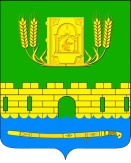 СОВЕТ  ПЕТРОПАВЛОВСКОГО  СЕЛЬСКОГО  ПОСЕЛЕНИЯКУРГАНИНСКОГО  РАЙОНАРЕШЕНИЕ от 06.10.2020 										№ 56станица ПетропавловскаяОб утверждении Реестра муниципальной собственности Петропавловского сельского поселения Курганинского районана 2020 годВ целях учета и контроля муниципального имущества Петропавловского сельского поселения, в соответствии с Законом Краснодарского края от 28 июля 2006 года № 1074-КЗ «О разграничении имущества, находящегося в собственности  муниципального образования Курганинский район, между вновь образованными городскими, сельскими поселениями и муниципальным образованием Курганинский район, в состав которого они входят», Гражданским кодексом Российской Федерации, Уставом Петропавловского сельского поселения, зарегистрированного управлением Министерства юстиции Российской Федерации по Краснодарскому краю от 03 июля 2017 года  № RU 235173082017001, решением Совета Петропавловского сельского поселения Курганинского района от 14 февраля 2017 года № 9 «Об утверждении Положения о порядке владения, пользования и распоряжения муниципальным имуществом Петропавловского сельского поселения Курганинского района», Совет Петропавловского сельского поселения Курганинского района, р е ш и л:	1. Утвердить Реестр муниципальной собственности Петропавловского сельского поселения Курганинского района (прилагается).	2. Признать утратившим силу решение Совета Петропавловского сельского поселения Курганинского района от 19 декабря 2019 года № 26 «Об утверждении Реестра муниципальной собственности Петропавловского сельского поселения Курганинского района».	3. Разместить настоящее решение на официальном сайте администрации Петропавловского сельского поселения в информационно-телекоммуникационной сети «Интернет».	4. Контроль за выполнением настоящего решения возложить на главу Петропавловского сельского поселения  С.М. Аникина	5. Решение вступает в силу со дня его подписания.Председатель СоветаПетропавловского сельского поселения 				          Л.Д. ГриневаГлава Петропавловского сельского поселенияКурганинского района                                                                        С.М. АникинПриложениек решению СоветаПетропавловского сельского поселенияот _______________________________Земельный участокПеречень автомобильных дорог местного значенияобщего пользования Петропавловского сельского поселения Курганинского районаПетропавловское муниципальное казенное предприятие «Домострой»Здание (нежилые помещения-недвижимое имущество учреждения)Сооружения (недвижимое имущество)Сооружения (недвижимое имущество учреждения)Земля (недвижимое имущество учреждения)Муниципальное казенное учреждение культуры «Петропавловский культурно-досуговый центр»МКУ «Централизованная бухгалтерия администрации Петропавловского сельского поселения»Машины и оборудование (иное движимое имущество учреждения)Петропавловское муниципальное казенное предприятие «Домострой»Сооружения (движимое имущество)Автотранспорт Машины и оборудование-иное движимое имущество ПРОЧИЕРАЗДЕЛ 3. Сведения о муниципальных унитарных предприятиях, муниципальных учреждениях,                                        в которых Петропавловское сельское поселение является учредителемЗаместитель главы Петропавловского сельского поселения                                                                                                                                    С. В. КовалевскаяРаздел 1. Сведения о муниципальном недвижимом имуществеКАЗНАРаздел 1. Сведения о муниципальном недвижимом имуществеКАЗНАРаздел 1. Сведения о муниципальном недвижимом имуществеКАЗНАРаздел 1. Сведения о муниципальном недвижимом имуществеКАЗНАРаздел 1. Сведения о муниципальном недвижимом имуществеКАЗНАРаздел 1. Сведения о муниципальном недвижимом имуществеКАЗНАРаздел 1. Сведения о муниципальном недвижимом имуществеКАЗНАРаздел 1. Сведения о муниципальном недвижимом имуществеКАЗНАРаздел 1. Сведения о муниципальном недвижимом имуществеКАЗНАРаздел 1. Сведения о муниципальном недвижимом имуществеКАЗНАРаздел 1. Сведения о муниципальном недвижимом имуществеКАЗНАРаздел 1. Сведения о муниципальном недвижимом имуществеКАЗНАРаздел 1. Сведения о муниципальном недвижимом имуществеКАЗНАРаздел 1. Сведения о муниципальном недвижимом имуществеКАЗНАРаздел 1. Сведения о муниципальном недвижимом имуществеКАЗНАРаздел 1. Сведения о муниципальном недвижимом имуществеКАЗНАРаздел 1. Сведения о муниципальном недвижимом имуществеКАЗНАРаздел 1. Сведения о муниципальном недвижимом имуществеКАЗНАРаздел 1. Сведения о муниципальном недвижимом имуществеКАЗНАРаздел 1. Сведения о муниципальном недвижимом имуществеКАЗНАРаздел 1. Сведения о муниципальном недвижимом имуществеКАЗНАРаздел 1. Сведения о муниципальном недвижимом имуществеКАЗНАРаздел 1. Сведения о муниципальном недвижимом имуществеКАЗНАРаздел 1. Сведения о муниципальном недвижимом имуществеКАЗНАРаздел 1. Сведения о муниципальном недвижимом имуществеКАЗНАРаздел 1. Сведения о муниципальном недвижимом имуществеКАЗНАРаздел 1. Сведения о муниципальном недвижимом имуществеКАЗНАРаздел 1. Сведения о муниципальном недвижимом имуществеКАЗНАРаздел 1. Сведения о муниципальном недвижимом имуществеКАЗНАРаздел 1. Сведения о муниципальном недвижимом имуществеКАЗНАРаздел 1. Сведения о муниципальном недвижимом имуществеКАЗНАЗдание (нежилые помещения)Здание (нежилые помещения)Здание (нежилые помещения)Здание (нежилые помещения)Здание (нежилые помещения)Здание (нежилые помещения)Здание (нежилые помещения)Здание (нежилые помещения)Здание (нежилые помещения)Здание (нежилые помещения)Здание (нежилые помещения)Здание (нежилые помещения)Здание (нежилые помещения)Здание (нежилые помещения)Здание (нежилые помещения)Здание (нежилые помещения)Здание (нежилые помещения)Здание (нежилые помещения)Здание (нежилые помещения)Здание (нежилые помещения)Здание (нежилые помещения)Здание (нежилые помещения)Здание (нежилые помещения)Здание (нежилые помещения)Здание (нежилые помещения)Здание (нежилые помещения)Здание (нежилые помещения)Здание (нежилые помещения)Здание (нежилые помещения)Здание (нежилые помещения)Здание (нежилые помещения)№ п/пНаименованиенедвижимого имуществаНаименованиенедвижимого имуществаНаименованиенедвижимого имуществаАдрес (местоположение)Адрес (местоположение)Адрес (местоположение)Адрес (местоположение)Кадастровый номерКадастровый номерПлощадь, кв.м.Площадь, кв.м.ПротяженностьБалансовая стоимость, руб.Балансовая стоимость, руб.Балансовая стоимость, руб.Начисленная амортизация (износ), руб.Начисленная амортизация (износ), руб.Начисленная амортизация (износ), руб.Кадастровая стоимость, руб.Кадастровая стоимость, руб.Кадастровая стоимость, руб.Дата возникновения/прекращения права муниципальной собственности Дата возникновения/прекращения права муниципальной собственности Документы - основания возникновения/прекращения права муниципальной собственностиДокументы - основания возникновения/прекращения права муниципальной собственностиНаименование правообладателяНаименование правообладателяНаименование правообладателяНаименование правообладателяСведения об установленных ограничениях (обременениях) 1Здание бывшей СОШ №30Здание бывшей СОШ №30Здание бывшей СОШ №30пос. Первомайский ул. Школьнаяпос. Первомайский ул. Школьнаяпос. Первомайский ул. Школьнаяпос. Первомайский ул. Школьная-----5 916 001,895 916 001,895 916 001,895 916 001,895 916 001,895 916 001,89---31.10.201431.10.2014Постановление №201 от 31.10.2014Постановление №201 от 31.10.2014Петропавловское сельское поселениеПетропавловское сельское поселениеПетропавловское сельское поселениеПетропавловское сельское поселение-2Здание бывшего детского сада СОШ №25Здание бывшего детского сада СОШ №25Здание бывшего детского сада СОШ №25пос. Первомайский ул. Комсомольская, 2апос. Первомайский ул. Комсомольская, 2апос. Первомайский ул. Комсомольская, 2апос. Первомайский ул. Комсомольская, 2а-----6 933 705,306 933 705,306 933 705,305 289 229,545 289 229,545 289 229,54---31.10.201431.10.2014--Петропавловское сельское поселениеПетропавловское сельское поселениеПетропавловское сельское поселениеПетропавловское сельское поселение-3Дом бытаДом бытаДом бытаст. Петропавловская, ул. Ким, 62ст. Петропавловская, ул. Ким, 62ст. Петропавловская, ул. Ким, 62ст. Петропавловская, ул. Ким, 6223:16:0303006:19523:16:0303006:1951 176,21 176,2-2 436 480,002 436 480,002 436 480,00905 159,04905 159,04905 159,04---24.10.201424.10.2014Свидетельство о государственной регистрации права 23-23/008-23/008/801/2016-3990/2Свидетельство о государственной регистрации права 23-23/008-23/008/801/2016-3990/2Петропавловское сельское поселениеПетропавловское сельское поселениеПетропавловское сельское поселениеПетропавловское сельское поселение-4Пожарное депоПожарное депоПожарное депост. Петропавловская, ул. Красная, 2ст. Петропавловская, ул. Красная, 2ст. Петропавловская, ул. Красная, 2ст. Петропавловская, ул. Красная, 223:16:0303020:20723:16:0303020:207378,1378,1-4 820 143,824 820 143,824 820 143,82------25.09.201325.09.2013--Петропавловское сельское поселениеПетропавловское сельское поселениеПетропавловское сельское поселениеПетропавловское сельское поселение-5Здание детского сада №19 ст. ПетропавловскаяЗдание детского сада №19 ст. ПетропавловскаяЗдание детского сада №19 ст. Петропавловскаяст. Петропавловская, ул. Крайняяст. Петропавловская, ул. Крайняяст. Петропавловская, ул. Крайняяст. Петропавловская, ул. Крайняя--2 3822 382-1 403 856,301 403 856,301 403 856,301 403 856,301 403 856,301 403 856,30---01.01.200601.01.2006--Петропавловское сельское поселениеПетропавловское сельское поселениеПетропавловское сельское поселениеПетропавловское сельское поселение-6Здание котельнойЗдание котельнойЗдание котельнойп. Первомайский, ул. Новаяп. Первомайский, ул. Новаяп. Первомайский, ул. Новаяп. Первомайский, ул. Новая-----571 669,97571 669,97571 669,97571 669,97571 669,97571 669,97---01.01.200601.01.2006--Петропавловское сельское поселениеПетропавловское сельское поселениеПетропавловское сельское поселениеПетропавловское сельское поселение-7Жилой домЖилой домЖилой домст. Петропавловскаяст. Петропавловскаяст. Петропавловскаяст. Петропавловская-----4 095,964 095,964 095,964 095,964 095,964 095,96---01.01.200601.01.2006--Петропавловское сельское поселениеПетропавловское сельское поселениеПетропавловское сельское поселениеПетропавловское сельское поселение-8Жилой домЖилой домЖилой домст. Петропавловскаяст. Петропавловскаяст. Петропавловскаяст. Петропавловская-----1 393,141 393,141 393,141 393,141 393,141 393,14---01.01.200601.01.2006--Петропавловское сельское поселениеПетропавловское сельское поселениеПетропавловское сельское поселениеПетропавловское сельское поселение-ИТОГО:(кол-во объектов -8)ИТОГО:(кол-во объектов -8)ИТОГО:(кол-во объектов -8)ИТОГО:(кол-во объектов -8)ИТОГО:(кол-во объектов -8)ИТОГО:(кол-во объектов -8)ИТОГО:(кол-во объектов -8)ИТОГО:(кол-во объектов -8)ИТОГО:(кол-во объектов -8)ИТОГО:(кол-во объектов -8)3 936,33 936,322 087 346,3822 087 346,3822 087 346,3814 091 405,8414 091 405,8414 091 405,84ПомещениеПомещениеПомещениеПомещениеПомещениеПомещениеПомещениеПомещениеПомещениеПомещениеПомещениеПомещениеПомещениеПомещениеПомещениеПомещениеПомещениеПомещениеПомещениеПомещениеПомещениеПомещениеПомещениеПомещениеПомещениеПомещениеПомещениеПомещениеПомещениеПомещениеПомещение№ п/пНаименованиенедвижимого имуществаНаименованиенедвижимого имуществаНаименованиенедвижимого имуществаАдрес (местоположение)Адрес (местоположение)Адрес (местоположение)Адрес (местоположение)Кадастровый номерКадастровый номерПлощадь, кв.м.Площадь, кв.м.ПротяженностьБалансовая стоимость, руб.Балансовая стоимость, руб.Балансовая стоимость, руб.Начисленная амортизация (износ), руб.Начисленная амортизация (износ), руб.Начисленная амортизация (износ), руб.Кадастровая стоимость, руб.Кадастровая стоимость, руб.Кадастровая стоимость, руб.Дата возникновения/прекращения права муниципальной собственности Дата возникновения/прекращения права муниципальной собственности Документы - основания возникновения/прекращения права муниципальной собственностиДокументы - основания возникновения/прекращения права муниципальной собственностиДокументы - основания возникновения/прекращения права муниципальной собственностиДокументы - основания возникновения/прекращения права муниципальной собственностиНаименование правообладателяСведения об установленных ограничениях (обременениях) Сведения об установленных ограничениях (обременениях) 1КвартираКвартираКвартираст. Петропавловская, ул. Ленина, 157ст. Петропавловская, ул. Ленина, 157ст. Петропавловская, ул. Ленина, 157ст. Петропавловская, ул. Ленина, 15723:16:0202008:27323:16:0202008:27341,541,5-95 144,4095 144,4095 144,4095 144,4095 144,4095 144,40---_____/__________/__________/__________/__________/__________/_____Петропавловское сельское поселение--ИТОГО:(кол-во объектов 1)ИТОГО:(кол-во объектов 1)ИТОГО:(кол-во объектов 1)ИТОГО:(кол-во объектов 1)ИТОГО:(кол-во объектов 1)ИТОГО:(кол-во объектов 1)ИТОГО:(кол-во объектов 1)ИТОГО:(кол-во объектов 1)ИТОГО:(кол-во объектов 1)ИТОГО:(кол-во объектов 1)ИТОГО:(кол-во объектов 1)ИТОГО:(кол-во объектов 1)95 144,4095 144,4095 144,4095 144,4095 144,4095 144,40СооружениеСооружениеСооружениеСооружениеСооружениеСооружениеСооружениеСооружениеСооружениеСооружениеСооружениеСооружениеСооружениеСооружениеСооружениеСооружениеСооружениеСооружениеСооружениеСооружениеСооружениеСооружениеСооружениеСооружениеСооружениеСооружениеСооружениеСооружениеСооружениеСооружениеСооружение№ п/пНаименованиеАдрес (местоположение)Адрес (местоположение)Адрес (местоположение)Адрес (местоположение)Кадастровый номерКадастровый номерКадастровый номерПлощадь, кв.м.Площадь, кв.м.ПротяженностьПротяженностьБалансовая стоимость, руб.Балансовая стоимость, руб.Начисленная амортизация (износ), руб.Начисленная амортизация (износ), руб.Начисленная амортизация (износ), руб.Кадастровая стоимость, руб.Кадастровая стоимость, руб.Кадастровая стоимость, руб.Кадастровая стоимость, руб.Дата возникновения/прекращения права муниципальной собственности Дата возникновения/прекращения права муниципальной собственности Документы - основания возникновения/прекращения права муниципальной собственностиДокументы - основания возникновения/прекращения права муниципальной собственностиДокументы - основания возникновения/прекращения права муниципальной собственностиНаименование правообладателяНаименование правообладателяСведения об установленных ограничениях (обременениях) Сведения об установленных ограничениях (обременениях) 1Стелла Граница Петропавловского сельского поселения Граница Петропавловского сельского поселения Граница Петропавловского сельского поселения Граница Петропавловского сельского поселения 22 50022 5005 403,065 403,065 403,06Петропавловское сельское поселениеПетропавловское сельское поселение2СтеллаГраница Петропавловского сельского поселенияГраница Петропавловского сельского поселенияГраница Петропавловского сельского поселенияГраница Петропавловского сельского поселения27 00027 0007 064,167 064,167 064,16_____/__________/__________/__________/__________/_____Петропавловское сельское поселениеПетропавловское сельское поселение3Стелла "Я люблю Петропавловскую"ст. Петропавловская Парк "Патриот"ст. Петропавловская Парк "Патриот"ст. Петропавловская Парк "Патриот"ст. Петропавловская Парк "Патриот"98 80098 80098 80098 80098 800_____/__________/__________/__________/__________/_____Петропавловское сельское поселениеПетропавловское сельское поселение4Газопровод низкого давления в пос. Северный по ул. Победы от ШГРП в пос.Северныйпос. Северный, ул. Победы, проезд №1пос. Северный, ул. Победы, проезд №1пос. Северный, ул. Победы, проезд №1пос. Северный, ул. Победы, проезд №11 100 822,701 100 822,70_____/__________/__________/__________/__________/_____Петропавловское сельское поселениеПетропавловское сельское поселение5Газопровод пос. Северныйпос. Северныйпос. Северныйпос. Северныйпос. Северный254 050,35254 050,35_____/__________/__________/__________/__________/_____Петропавловское сельское поселениеПетропавловское сельское поселение6Газопровод низкого давления по проезду №1 с установкой ШГРП в п. Северный (контр37)пос. Северныйпос. Северныйпос. Северныйпос. Северный1 389 401,501 389 401,50_____/__________/__________/__________/__________/_____Петропавловское сельское поселениеПетропавловское сельское поселение7Газопровод п. Первомайскийпос. Первомайскийпос. Первомайскийпос. Первомайскийпос. Первомайский185 446,17185 446,17_____/__________/__________/__________/__________/_____Петропавловское сельское поселениеПетропавловское сельское поселение8Газопровод низкого давления в пос. Северный по ул. Школьной (контр.36)пос. Северный, ул. Школьнаяпос. Северный, ул. Школьнаяпос. Северный, ул. Школьнаяпос. Северный, ул. Школьная1 061 4581 061 458_____/__________/__________/__________/__________/_____Петропавловское сельское поселениеПетропавловское сельское поселение9Газопровод низкого давления в пос. Северный по ул. Зеленой с установкой ШГРП (контр.41)пос. Северный, ул. Зеленаяпос. Северный, ул. Зеленаяпос. Северный, ул. Зеленаяпос. Северный, ул. Зеленая1 846 9971 846 997_____/__________/__________/__________/__________/_____Петропавловское сельское поселениеПетропавловское сельское поселение10Газопровод низкого давления в пос. Северный по ул. Буденного (контр.42)пос. Северный, ул. Буденногопос. Северный, ул. Буденногопос. Северный, ул. Буденногопос. Северный, ул. Буденного264 539,70264 539,70_____/__________/__________/__________/__________/_____Петропавловское сельское поселениеПетропавловское сельское поселение11Газопровод межпоселковый к п. Северный, п. Первомайский1 778 5861 778 586_____/__________/__________/__________/__________/_____Петропавловское сельское поселениеПетропавловское сельское поселение12Распределительный подземный газопровод низкого давления по ул. Ленина от №240-298ст. Петропавловская, ул. Ленина №240-298ст. Петропавловская, ул. Ленина №240-298ст. Петропавловская, ул. Ленина №240-298ст. Петропавловская, ул. Ленина №240-2981 661 8771 661 877_____/__________/__________/__________/__________/_____Петропавловское сельское поселениеПетропавловское сельское поселение13Газопровод низкого давления по ул. Островского в пос. Первомайскомпос. Первомайскийпос. Первомайскийпос. Первомайскийпос. Первомайский145 000145 000_____/__________/__________/__________/__________/_____Петропавловское сельское поселениеПетропавловское сельское поселение14Газопровод низкого давления по ул. Буденного в п. Северныйп. Северный, ул. Буденногоп. Северный, ул. Буденногоп. Северный, ул. Буденногоп. Северный, ул. Буденного198 049198 049_____/__________/__________/__________/__________/_____Петропавловское сельское поселениеПетропавловское сельское поселение15Газопровод низкого давления по ул. Мира в ст. Петропавловскойст. Петропавловская, ул. Мираст. Петропавловская, ул. Мираст. Петропавловская, ул. Мираст. Петропавловская, ул. Мира1 112 987,101 112 987,10_____/__________/__________/__________/__________/_____Петропавловское сельское поселениеПетропавловское сельское поселение16Газопровод в ст. Петропавловской по ул. Лермонтова с закольцовкойст. Петропавловская, ул. Лермонтоваст. Петропавловская, ул. Лермонтоваст. Петропавловская, ул. Лермонтоваст. Петропавловская, ул. Лермонтова368 837368 837_____/__________/__________/__________/__________/_____Петропавловское сельское поселениеПетропавловское сельское поселение17Распределительный подзем газопровод низ. давления по Красноармейская пер. Речной пер. Речной пер. Речной пер. Речной пер. Речной698 467,29698 467,291 786,741 786,741 786,74_____/__________/__________/__________/__________/_____Петропавловское сельское поселениеПетропавловское сельское поселение18Газопровод высокого давления от точки подключения по ул. Буденного до ШГРП2452 914,15452 914,15110 381,95110 381,95110 381,95_____/__________/__________/__________/__________/_____Петропавловское сельское поселениеПетропавловское сельское поселение19Шкаф ГРП (строительство газопровода)99 80099 80027 993,3927 993,3927 993,39_____/__________/__________/__________/__________/_____Петропавловское сельское поселениеПетропавловское сельское поселение20Шкаф для защиты подземного газопровода13 85513 85513 85513 85513 855_____/__________/__________/__________/__________/_____Петропавловское сельское поселениеПетропавловское сельское поселение21Газопровод низкого давления с установкой ШГРП в п. Северном (контр.61)345 892,74345 892,74111 454,54111 454,54111 454,54_____/__________/__________/__________/__________/_____Петропавловское сельское поселениеПетропавловское сельское поселение22Газораспределительный шкаф ГРПШ-400-2У165 00065 00018 571,4418 571,4418 571,44постан-ие №369 от26.11.2015г.постан-ие №369 от26.11.2015г._____/__________/__________/_____Петропавловское сельское поселениеПетропавловское сельское поселение23Газораспределительный шкаф ГРПШ-400-2У194 00094 00055 475,2855 475,2855 475,28постан-ие №370 от26.11.2015г.постан-ие №370 от26.11.2015г._____/__________/__________/_____Петропавловское сельское поселениеПетропавловское сельское поселение24ГРПШ-07-У1(с одной линией редуцирования и байпасом на базе РДНК-1000 Сигнал)28 50028 50028 50028 50028 500постан-ие№385 от 03.12.2015г.постан-ие№385 от 03.12.2015г._____/__________/__________/_____Петропавловское сельское поселениеПетропавловское сельское поселение25Устройство ограждения парка ст. Петропавловской по ул. Парижской Коммуны (№2)ст. Петропавловской по ул. Парижской Коммуны (№2)ст. Петропавловской по ул. Парижской Коммуны (№2)ст. Петропавловской по ул. Парижской Коммуны (№2)ст. Петропавловской по ул. Парижской Коммуны (№2)90 97090 970_____/__________/__________/__________/__________/_____Петропавловское сельское поселениеПетропавловское сельское поселение26Устройство ограждения парка ст. Петропавловской по ул. Парижской Коммуны (№1)ст. Петропавловской по ул. Парижской Коммуны (№1)ст. Петропавловской по ул. Парижской Коммуны (№1)ст. Петропавловской по ул. Парижской Коммуны (№1)ст. Петропавловской по ул. Парижской Коммуны (№1)90 97090 970_____/__________/__________/__________/__________/_____Петропавловское сельское поселениеПетропавловское сельское поселение27Устройство ограждения сквера ст. Петропавловской по ул. Ленинаст. Петропавловская парк "80 летия образования Краснодарского края"ст. Петропавловская парк "80 летия образования Краснодарского края"ст. Петропавловская парк "80 летия образования Краснодарского края"ст. Петропавловская парк "80 летия образования Краснодарского края"96 01096 010694,43694,43694,43_____/__________/__________/__________/__________/_____Петропавловское сельское поселениеПетропавловское сельское поселение28Уст-во ограж.сквера80- летия образ. Красн. края ст. Петроп. пересеч. ул. Ленина иПрол№1Петроп. пересеч. ул. Ленина иПрол№1Петроп. пересеч. ул. Ленина иПрол№1Петроп. пересеч. ул. Ленина иПрол№1Петроп. пересеч. ул. Ленина иПрол№196 01096 010533,38533,38533,38_____/__________/_____Петропавловское сельское поселениеПетропавловское сельское поселение29Уст-во ограж.сквера80- летия образ. Красн. края ст. Петроп.пересеч. ул. Ленина иПрол№2Петроп. пересеч. ул. Ленина и Прол№2Петроп. пересеч. ул. Ленина и Прол№2Петроп. пересеч. ул. Ленина и Прол№2Петроп. пересеч. ул. Ленина и Прол№257 97757 977161,05161,05161,05_____/__________/__________/_____Петропавловское сельское поселениеПетропавловское сельское поселение30Ограждение комплексной спортивно-игровой площадки в ст. Петропавловскойст. Петропавловская, парк 30 л. Победыст. Петропавловская, парк 30 л. Победыст. Петропавловская, парк 30 л. Победыст. Петропавловская, парк 30 л. Победы578 960578 960_____/__________/__________/_____Петропавловское сельское поселениеПетропавловское сельское поселение31Пилон двухсторонний (сити-формат) №1 в парке "Патриот"ст. Петропавловская Парк "Патриот"ст. Петропавловская Парк "Патриот"ст. Петропавловская Парк "Патриот"ст. Петропавловская Парк "Патриот"76 93376 933_____/__________/__________/_____Петропавловское сельское поселениеПетропавловское сельское поселение32Пилон двухсторонний (сити-формат) №3 в парке "Патриот"ст. Петропавловская Парк "Патриот"ст. Петропавловская Парк "Патриот"ст. Петропавловская Парк "Патриот"ст. Петропавловская Парк "Патриот"76 93376 933_____/__________/__________/_____Петропавловское сельское поселениеПетропавловское сельское поселение33Пилон двухсторонний (сити-формат) №2 в парке "Патриот"ст. Петропавловская Парк "Патриот"ст. Петропавловская Парк "Патриот"ст. Петропавловская Парк "Патриот"ст. Петропавловская Парк "Патриот"76 93376 933_____/__________/__________/_____Петропавловское сельское поселениеПетропавловское сельское поселение34Торшерное освещение в парке "Патриот"ст. Петропавловская Парк "Патриот"ст. Петропавловская Парк "Патриот"ст. Петропавловская Парк "Патриот"ст. Петропавловская Парк "Патриот"312 660312 660Петропавловское сельское поселениеПетропавловское сельское поселение35Торшерное освещение парка 30-летия Победыст. Петропавловская парка 30-летия Победыст. Петропавловская парка 30-летия Победыст. Петропавловская парка 30-летия Победыст. Петропавловская парка 30-летия Победы720 329720 32912 005,4612 005,4612 005,46Петропавловское сельское поселениеПетропавловское сельское поселение36Световые буквы ПАРК "ПАТРИОТ"ст. Петропавловская Парк "Патриот"ст. Петропавловская Парк "Патриот"ст. Петропавловская Парк "Патриот"ст. Петропавловская Парк "Патриот"103 500103 500Петропавловское сельское поселениеПетропавловское сельское поселение37Ограждение в парке Патриот"ст. Петропавловская Парк "Патриот"ст. Петропавловская Парк "Патриот"ст. Петропавловская Парк "Патриот"ст. Петропавловская Парк "Патриот"442 608,11442 608,11Петропавловское сельское поселениеПетропавловское сельское поселение38Ограждение для безопасности движения проезжей части по ул. Ленинаст. Петропавловскаяст. Петропавловскаяст. Петропавловскаяст. Петропавловская75 69275 692Петропавловское сельское поселениеПетропавловское сельское поселение39Ограждение для безопасности движения проезжей части по ул. Ленинаст. Петропавловскаяст. Петропавловскаяст. Петропавловскаяст. Петропавловская64 30864 308Петропавловское сельское поселениеПетропавловское сельское поселение40Пешеходное ограждение по улице Ленина 12292 91992 91992 91992 91992 919Петропавловское сельское поселениеПетропавловское сельское поселение41Тротуарное покрытие в парке "Патриот"ст. Петропавловская Парк "Патриот"ст. Петропавловская Парк "Патриот"ст. Петропавловская Парк "Патриот"ст. Петропавловская Парк "Патриот"3 095 979,393 095 979,39Петропавловское сельское поселениеПетропавловское сельское поселение42Клумба парк "Патриот" 1ст. Петропавловская Парк "Патриот"ст. Петропавловская Парк "Патриот"ст. Петропавловская Парк "Патриот"ст. Петропавловская Парк "Патриот"76 507,2876 507,28Петропавловское сельское поселениеПетропавловское сельское поселение43Клумба парк "Патриот" 2ст. Петропавловская Парк "Патриот"ст. Петропавловская Парк "Патриот"ст. Петропавловская Парк "Патриот"ст. Петропавловская Парк "Патриот"68 798, 6968 798, 69Петропавловское сельское поселениеПетропавловское сельское поселение44Клумба парк "Патриот" 3ст. Петропавловская Парк "Патриот"ст. Петропавловская Парк "Патриот"ст. Петропавловская Парк "Патриот"ст. Петропавловская Парк "Патриот"68 798, 6968 798, 69Петропавловское сельское поселениеПетропавловское сельское поселение45Клумба парк "Патриот" 4ст. Петропавловская Парк "Патриот"ст. Петропавловская Парк "Патриот"ст. Петропавловская Парк "Патриот"ст. Петропавловская Парк "Патриот"68 798, 6968 798, 69Петропавловское сельское поселениеПетропавловское сельское поселение46Клумба парк "Патриот" 5ст. Петропавловская Парк "Патриот"ст. Петропавловская Парк "Патриот"ст. Петропавловская Парк "Патриот"ст. Петропавловская Парк "Патриот"68 798, 6968 798, 69Петропавловское сельское поселениеПетропавловское сельское поселение47Газон парк "Патриот" 1ст. Петропавловская Парк "Патриот"ст. Петропавловская Парк "Патриот"ст. Петропавловская Парк "Патриот"ст. Петропавловская Парк "Патриот"68 798, 6968 798, 69Петропавловское сельское поселениеПетропавловское сельское поселение48Газон парк "Патриот" 2ст. Петропавловская Парк "Патриот"ст. Петропавловская Парк "Патриот"ст. Петропавловская Парк "Патриот"ст. Петропавловская Парк "Патриот"68 798, 6968 798, 69Петропавловское сельское поселениеПетропавловское сельское поселение49Газон парк "Патриот" 3ст. Петропавловская Парк "Патриот"ст. Петропавловская Парк "Патриот"ст. Петропавловская Парк "Патриот"ст. Петропавловская Парк "Патриот"68 798, 6968 798, 69Петропавловское сельское поселениеПетропавловское сельское поселение50Газон парк "Патриот" 4ст. Петропавловская Парк "Патриот"ст. Петропавловская Парк "Патриот"ст. Петропавловская Парк "Патриот"ст. Петропавловская Парк "Патриот"68 798, 6968 798, 69Петропавловское сельское поселениеПетропавловское сельское поселение51Газон парк "Патриот" 5ст. Петропавловская Парк "Патриот"ст. Петропавловская Парк "Патриот"ст. Петропавловская Парк "Патриот"ст. Петропавловская Парк "Патриот"68 798, 6968 798, 69Петропавловское сельское поселениеПетропавловское сельское поселение52Газон парк "Патриот" 6ст. Петропавловская Парк "Патриот"ст. Петропавловская Парк "Патриот"ст. Петропавловская Парк "Патриот"ст. Петропавловская Парк "Патриот"68 798, 6968 798, 69Петропавловское сельское поселениеПетропавловское сельское поселение53Газон парк "Патриот" 7ст. Петропавловская Парк "Патриот"ст. Петропавловская Парк "Патриот"ст. Петропавловская Парк "Патриот"ст. Петропавловская Парк "Патриот"68 798, 6968 798, 69Петропавловское сельское поселениеПетропавловское сельское поселение54Газон парк "Патриот" 8ст. Петропавловская Парк "Патриот"ст. Петропавловская Парк "Патриот"ст. Петропавловская Парк "Патриот"ст. Петропавловская Парк "Патриот"68 798, 6968 798, 69Петропавловское сельское поселениеПетропавловское сельское поселение55Газон парк "Патриот" 9ст. Петропавловская Парк "Патриот"ст. Петропавловская Парк "Патриот"ст. Петропавловская Парк "Патриот"ст. Петропавловская Парк "Патриот"68 798, 6968 798, 69Петропавловское сельское поселениеПетропавловское сельское поселение56Газон парк "Патриот" 10ст. Петропавловская Парк "Патриот"ст. Петропавловская Парк "Патриот"ст. Петропавловская Парк "Патриот"ст. Петропавловская Парк "Патриот"68 798, 6968 798, 69Петропавловское сельское поселениеПетропавловское сельское поселение57Газон парк "Патриот" 11ст. Петропавловская Парк "Патриот"ст. Петропавловская Парк "Патриот"ст. Петропавловская Парк "Патриот"ст. Петропавловская Парк "Патриот"68 798, 6968 798, 69Петропавловское сельское поселениеПетропавловское сельское поселение58Фонтан "Цветок"-чаши глубокие (285х146х146)ст. Петропавловская парк "80- летия образования Краснодарского края"ст. Петропавловская парк "80- летия образования Краснодарского края"ст. Петропавловская парк "80- летия образования Краснодарского края"ст. Петропавловская парк "80- летия образования Краснодарского края"84 40084 400234,44234,44234,44Петропавловское сельское поселениеПетропавловское сельское поселение59Бассейн с ракушками (большой) 330 см. внутр. (58х430х430-наруж. Вес 2826ст. Петропавловская парк "80 летия образования Краснодарского края"ст. Петропавловская парк "80 летия образования Краснодарского края"ст. Петропавловская парк "80 летия образования Краснодарского края"ст. Петропавловская парк "80 летия образования Краснодарского края"77 00077 000213,89213,89213,89Петропавловское сельское поселениеПетропавловское сельское поселение60Уличное освещение в п. Северный по ул. Зеленойпос. Северный, ул. Зеленаяпос. Северный, ул. Зеленаяпос. Северный, ул. Зеленаяпос. Северный, ул. Зеленая60 33360 333Петропавловское сельское поселениеПетропавловское сельское поселение61Арка в сквере 80-летия образования Краснодарского краяст. Петропавловская парк "80 летия образования Краснодарского края"ст. Петропавловская парк "80 летия образования Краснодарского края"ст. Петропавловская парк "80 летия образования Краснодарского края"ст. Петропавловская парк "80 летия образования Краснодарского края"24 82324 82324 82324 82324 823Петропавловское сельское поселениеПетропавловское сельское поселение62Арка в парке 30-и летия Победыст. Петропавловская парк "30 летия Победы"ст. Петропавловская парк "30 летия Победы"ст. Петропавловская парк "30 летия Победы"ст. Петропавловская парк "30 летия Победы"90 60890 608755,07755,07755,07Петропавловское сельское поселениеПетропавловское сельское поселение63Парковочная стоянка автомашин по ул. Мира в районе парка 30- летия Победыст. Петропавловскаяст. Петропавловскаяст. Петропавловскаяст. Петропавловская585 747,06585 747,068 135,318 135,318 135,31Петропавловское сельское поселениеПетропавловское сельское поселение64Кладка31 049,2631 049,2631 049,2631 049,2631 049,26Петропавловское сельское поселениеПетропавловское сельское поселение65Кладкаст. Петропавловскаяст. Петропавловскаяст. Петропавловскаяст. Петропавловская31 048,1931 048,1931 048,1931 048,1931 048,19Петропавловское сельское поселениеПетропавловское сельское поселение66Кладкаст. Петропавловскаяст. Петропавловскаяст. Петропавловскаяст. Петропавловская29 126,4729 126,4729 126,4729 126,4729 126,47Петропавловское сельское поселениеПетропавловское сельское поселение67Кладкаст. Петропавловскаяст. Петропавловскаяст. Петропавловскаяст. Петропавловская29 126,4729 126,4729 126,4729 126,4729 126,47Петропавловское сельское поселениеПетропавловское сельское поселение68Уличное освещение ст. Петропавловскаяст. Петропавловскаяст. Петропавловскаяст. Петропавловская261 672,78261 672,78261 672,78261 672,78261 672,78Петропавловское сельское поселениеПетропавловское сельское поселение69Реконструкция воздушной линии уличного освещения по ул. Площадь Свободы в ст. Петропавловскойст. Петропавловскаяст. Петропавловскаяст. Петропавловскаяст. Петропавловская516 068516 0682 867,042 867,042 867,04Петропавловское сельское поселениеПетропавловское сельское поселение70Сценическая площадка в парке30-летия Победы в ст. Петропавловскойст. Петропавловская парк "30 летия Победы"ст. Петропавловская парк "30 летия Победы"ст. Петропавловская парк "30 летия Победы"ст. Петропавловская парк "30 летия Победы"275 096275 096Петропавловское сельское поселениеПетропавловское сельское поселение715,91 "Ну погоди" ( 186х120х79) -садово-парковая  архитектура из бетонаст. Петропавловская парк "30 летия Победы"ст. Петропавловская парк "30 летия Победы"ст. Петропавловская парк "30 летия Победы"ст. Петропавловская парк "30 летия Победы"50 40050 400Петропавловское сельское поселениеПетропавловское сельское поселение726.55"Черепаха и Львенок"(156х160х121)ст. Петропавловская парк "30 летия Победы"ст. Петропавловская парк "30 летия Победы"ст. Петропавловская парк "30 летия Победы"ст. Петропавловская парк "30 летия Победы"39 50039 50039 50039 50039 500Петропавловское сельское поселениеПетропавловское сельское поселение736.30. "Кот Леопольд"(172х87х98)ст. Петропавловская парк "30 летия Победы"ст. Петропавловская парк "30 летия Победы"ст. Петропавловская парк "30 летия Победы"ст. Петропавловская парк "30 летия Победы"49 50049 500Петропавловское сельское поселениеПетропавловское сельское поселение74Спортивная площадка в асфальтобетонном исполнении в парке 30-лет Победы ст. Петропавловская парк "30 летия Победы"ст. Петропавловская парк "30 летия Победы"ст. Петропавловская парк "30 летия Победы"ст. Петропавловская парк "30 летия Победы"720 638,03720 638,03Петропавловское сельское поселениеПетропавловское сельское поселение75Уличное освещениест. Петропавловскаяст. Петропавловскаяст. Петропавловскаяст. Петропавловская182 912,67182 912,67135 006,86135 006,86135 006,86Петропавловское сельское поселениеПетропавловское сельское поселение76Кладкаст. Петропавловскаяст. Петропавловскаяст. Петропавловскаяст. ПетропавловскаяПетропавловское сельское поселениеПетропавловское сельское поселение77Мост через р. Чамлыкст. Петропавловскаяст. Петропавловскаяст. Петропавловскаяст. ПетропавловскаяПетропавловское сельское поселениеПетропавловское сельское поселение78Мост через р. Чамлыкст. Петропавловскаяст. Петропавловскаяст. Петропавловскаяст. ПетропавловскаяПетропавловское сельское поселениеПетропавловское сельское поселение79Пруд №41пос. Первомайскийпос. Первомайскийпос. Первомайскийпос. ПервомайскийПетропавловское сельское поселениеПетропавловское сельское поселение80Прудпос. Первомайскийпос. Первомайскийпос. Первомайскийпос. ПервомайскийПетропавловское сельское поселениеПетропавловское сельское поселение81Автобусный павильонст. Петропавловская, ул. Базарнаяст. Петропавловская, ул. Базарнаяст. Петропавловская, ул. Базарнаяст. Петропавловская, ул. БазарнаяПетропавловское сельское поселениеПетропавловское сельское поселение82Доска объявленийст. Петропавловская, ул. Ким, 49ст. Петропавловская, ул. Ким, 49ст. Петропавловская, ул. Ким, 49ст. Петропавловская, ул. Ким, 49Петропавловское сельское поселениеПетропавловское сельское поселение83Гидротехнические сооружения прудов №37 ст. Петропавловская на реке Зеленчукст. Петропавловская на реке Зеленчукст. Петропавловская на реке Зеленчукст. Петропавловская на реке ЗеленчукПетропавловское сельское поселениеПетропавловское сельское поселение84Гидротехнические сооружения прудов №47ст. Петропавловская на реке Зеленчукст. Петропавловская на реке Зеленчукст. Петропавловская на реке Зеленчукст. Петропавловская на реке ЗеленчукПетропавловское сельское поселениеПетропавловское сельское поселение85Гидротехнические сооружения прудов №48ст. Петропавловская на реке Зеленчукст. Петропавловская на реке Зеленчукст. Петропавловская на реке Зеленчукст. Петропавловская на реке ЗеленчукПетропавловское сельское поселениеПетропавловское сельское поселение86Гидротехнические сооружения прудов №40ст. Петропавловская на реке Зеленчукст. Петропавловская на реке Зеленчукст. Петропавловская на реке Зеленчукст. Петропавловская на реке ЗеленчукПетропавловское сельское поселениеПетропавловское сельское поселение87Гидротехнические сооружения прудов №41ст. Петропавловская на реке Зеленчукст. Петропавловская на реке Зеленчукст. Петропавловская на реке Зеленчукст. Петропавловская на реке ЗеленчукПетропавловское сельское поселениеПетропавловское сельское поселение88Гидротехнические сооружения прудов №42ст. Петропавловская на реке Зеленчукст. Петропавловская на реке Зеленчукст. Петропавловская на реке Зеленчукст. Петропавловская на реке ЗеленчукПетропавловское сельское поселениеПетропавловское сельское поселение89Гидротехнические сооружения прудов №43ст. Петропавловская на реке Зеленчукст. Петропавловская на реке Зеленчукст. Петропавловская на реке Зеленчукст. Петропавловская на реке ЗеленчукПетропавловское сельское поселениеПетропавловское сельское поселение90Гидротехнические сооружения прудов №44ст. Петропавловская на реке Зеленчукст. Петропавловская на реке Зеленчукст. Петропавловская на реке Зеленчукст. Петропавловская на реке ЗеленчукПетропавловское сельское поселениеПетропавловское сельское поселение91Гидротехнические сооружения прудов №49ст. Петропавловская на реке Зеленчукст. Петропавловская на реке Зеленчукст. Петропавловская на реке Зеленчукст. Петропавловская на реке ЗеленчукПетропавловское сельское поселениеПетропавловское сельское поселение92Гидротехнические сооружения прудов №50ст. Петропавловская на реке Зеленчукст. Петропавловская на реке Зеленчукст. Петропавловская на реке Зеленчукст. Петропавловская на реке ЗеленчукПетропавловское сельское поселениеПетропавловское сельское поселение93Гидротехнические сооружения прудов №51ст. Петропавловская на реке Зеленчукст. Петропавловская на реке Зеленчукст. Петропавловская на реке Зеленчукст. Петропавловская на реке ЗеленчукПетропавловское сельское поселениеПетропавловское сельское поселение94Гидротехнические сооружения прудов №52ст. Петропавловская на реке Зеленчукст. Петропавловская на реке Зеленчукст. Петропавловская на реке Зеленчукст. Петропавловская на реке ЗеленчукПетропавловское сельское поселениеПетропавловское сельское поселение95Гидротехнические сооружения прудов №53ст. Петропавловская на реке Зеленчукст. Петропавловская на реке Зеленчукст. Петропавловская на реке Зеленчукст. Петропавловская на реке ЗеленчукПетропавловское сельское поселениеПетропавловское сельское поселение96Гидротехнические сооружения прудов №54ст. Петропавловская на реке Зеленчукст. Петропавловская на реке Зеленчукст. Петропавловская на реке Зеленчукст. Петропавловская на реке ЗеленчукПетропавловское сельское поселениеПетропавловское сельское поселение97Гидротехнические сооружения прудов №55ст. Петропавловская на реке Зеленчукст. Петропавловская на реке Зеленчукст. Петропавловская на реке Зеленчукст. Петропавловская на реке ЗеленчукПетропавловское сельское поселениеПетропавловское сельское поселение98Стадион ст. Петропавловская, ул.Ким,51 ст. Петропавловская, ул.Ким,51 ст. Петропавловская, ул.Ким,51 ст. Петропавловская, ул.Ким,51Петропавловское сельское поселениеПетропавловское сельское поселение99Обелиск учащимся и учителям, погибшим в годы ВОВ, 1975ст. Петропавловская, СОШ № 10ст. Петропавловская, СОШ № 10ст. Петропавловская, СОШ № 10ст. Петропавловская, СОШ № 10Петропавловское сельское поселениеПетропавловское сельское поселение100Памятник В.И. Ленинуст. Петропавловская, СОШ № 10ст. Петропавловская, СОШ № 10ст. Петропавловская, СОШ № 10ст. Петропавловская, СОШ № 10Петропавловское сельское поселениеПетропавловское сельское поселение101Братская могила воинов, погибших в годы гражданской и Великой Отечественной войн, 1918-1920 гг.,1942-1943гг.ст. Петропавловская, у конторы колхоза "Россия"ст. Петропавловская, у конторы колхоза "Россия"ст. Петропавловская, у конторы колхоза "Россия"ст. Петропавловская, у конторы колхоза "Россия"Петропавловское сельское поселениеПетропавловское сельское поселение102Памятник В.И. Ленину, 1954 г.ст. Петропавловская, у здания ДКст. Петропавловская, у здания ДКст. Петропавловская, у здания ДКст. Петропавловская, у здания ДКПетропавловское сельское поселениеПетропавловское сельское поселение103Братская могила мирных жителей, казненных фашистскими оккупантами 1942-1943 гг.ст. Петропавловская, 2 км. к югу от станицыст. Петропавловская, 2 км. к югу от станицыст. Петропавловская, 2 км. к югу от станицыст. Петропавловская, 2 км. к югу от станицыПетропавловское сельское поселениеПетропавловское сельское поселение104Обелиск воинам ВОВпос. Первомайский, у здания клубапос. Первомайский, у здания клубапос. Первомайский, у здания клубапос. Первомайский, у здания клубаПетропавловское сельское поселениеПетропавловское сельское поселениеИТОГО:(кол-во объектов 104)ИТОГО:(кол-во объектов 104)ИТОГО:(кол-во объектов 104)ИТОГО:(кол-во объектов 104)ИТОГО:(кол-во объектов 104)ИТОГО:(кол-во объектов 104)ИТОГО:(кол-во объектов 104)ИТОГО:(кол-во объектов 104)ИТОГО:(кол-во объектов 104)ИТОГО:(кол-во объектов 104)ИТОГО:(кол-во объектов 104)ИТОГО:(кол-во объектов 104)23 712 008,7623 712 008,761 179 157,661 179 157,661 179 157,66ПрочиеПрочиеПрочиеПрочиеПрочиеПрочиеПрочиеПрочиеПрочиеПрочиеПрочиеПрочиеПрочиеПрочиеПрочиеПрочиеПрочиеПрочиеПрочиеПрочиеПрочиеПрочиеПрочиеПрочиеПрочиеПрочиеПрочиеПрочиеПрочиеПрочиеПрочие1Ель голубая парк "Патриот"Ель голубая парк "Патриот"ст. Петропавловская Парк "Патриот"ст. Петропавловская Парк "Патриот"ст. Петропавловская Парк "Патриот"ст. Петропавловская Парк "Патриот"3 0003 000постановление №246 от 26.12.2019постановление №246 от 26.12.2019Петропавловское сельское поселениеПетропавловское сельское поселение2Мюленбергия бесстрашная парк "Патриот" (16 шт.)Мюленбергия бесстрашная парк "Патриот" (16 шт.)ст. Петропавловская Парк "Патриот"ст. Петропавловская Парк "Патриот"ст. Петропавловская Парк "Патриот"ст. Петропавловская Парк "Патриот"2 1282 128постановление №246 от 26.12.2019постановление №246 от 26.12.2019Петропавловское сельское поселениеПетропавловское сельское поселение3Овсянница 3-4 года парк "Патриот" (12 шт.)Овсянница 3-4 года парк "Патриот" (12 шт.)ст. Петропавловская Парк "Патриот"ст. Петропавловская Парк "Патриот"ст. Петропавловская Парк "Патриот"ст. Петропавловская Парк "Патриот"1 2001 200постановление №246 от 26.12.2019постановление №246 от 26.12.2019Петропавловское сельское поселениеПетропавловское сельское поселение4Туя 7-10 лет (19 шт.)Туя 7-10 лет (19 шт.)ст. Петропавловская Парк "Патриот"ст. Петропавловская Парк "Патриот"ст. Петропавловская Парк "Патриот"ст. Петропавловская Парк "Патриот"37 05037 050постановление №246 от 26.12.2019постановление №246 от 26.12.2019Петропавловское сельское поселениеПетропавловское сельское поселениеИТОГО:(кол-во объектов 4)ИТОГО:(кол-во объектов 4)ИТОГО:(кол-во объектов 4)ИТОГО:(кол-во объектов 4)ИТОГО:(кол-во объектов 4)ИТОГО:(кол-во объектов 4)ИТОГО:(кол-во объектов 4)ИТОГО:(кол-во объектов 4)ИТОГО:(кол-во объектов 4)ИТОГО:(кол-во объектов 4)ИТОГО:(кол-во объектов 4)ИТОГО:(кол-во объектов 4)43 37843 378ВСЕГО недвижимого имущества по р. «Казна»:ВСЕГО кол-во объектов:117 (здания-8; помещения-1; сооруж.-104; прочие 4 )ВСЕГО недвижимого имущества по р. «Казна»:ВСЕГО кол-во объектов:117 (здания-8; помещения-1; сооруж.-104; прочие 4 )ВСЕГО недвижимого имущества по р. «Казна»:ВСЕГО кол-во объектов:117 (здания-8; помещения-1; сооруж.-104; прочие 4 )ВСЕГО недвижимого имущества по р. «Казна»:ВСЕГО кол-во объектов:117 (здания-8; помещения-1; сооруж.-104; прочие 4 )ВСЕГО недвижимого имущества по р. «Казна»:ВСЕГО кол-во объектов:117 (здания-8; помещения-1; сооруж.-104; прочие 4 )ВСЕГО недвижимого имущества по р. «Казна»:ВСЕГО кол-во объектов:117 (здания-8; помещения-1; сооруж.-104; прочие 4 )ВСЕГО недвижимого имущества по р. «Казна»:ВСЕГО кол-во объектов:117 (здания-8; помещения-1; сооруж.-104; прочие 4 )ВСЕГО недвижимого имущества по р. «Казна»:ВСЕГО кол-во объектов:117 (здания-8; помещения-1; сооруж.-104; прочие 4 )ВСЕГО недвижимого имущества по р. «Казна»:ВСЕГО кол-во объектов:117 (здания-8; помещения-1; сооруж.-104; прочие 4 )ВСЕГО недвижимого имущества по р. «Казна»:ВСЕГО кол-во объектов:117 (здания-8; помещения-1; сооруж.-104; прочие 4 )ВСЕГО недвижимого имущества по р. «Казна»:ВСЕГО кол-во объектов:117 (здания-8; помещения-1; сооруж.-104; прочие 4 )ВСЕГО недвижимого имущества по р. «Казна»:ВСЕГО кол-во объектов:117 (здания-8; помещения-1; сооруж.-104; прочие 4 )45 937 877,5445 937 877,5415 365 707,9015 365 707,9015 365 707,90Администрация Петропавловского сельского поселения Курганинского районаАдминистрация Петропавловского сельского поселения Курганинского районаАдминистрация Петропавловского сельского поселения Курганинского районаАдминистрация Петропавловского сельского поселения Курганинского районаАдминистрация Петропавловского сельского поселения Курганинского районаАдминистрация Петропавловского сельского поселения Курганинского районаАдминистрация Петропавловского сельского поселения Курганинского районаАдминистрация Петропавловского сельского поселения Курганинского районаАдминистрация Петропавловского сельского поселения Курганинского районаАдминистрация Петропавловского сельского поселения Курганинского районаАдминистрация Петропавловского сельского поселения Курганинского районаАдминистрация Петропавловского сельского поселения Курганинского районаАдминистрация Петропавловского сельского поселения Курганинского районаАдминистрация Петропавловского сельского поселения Курганинского районаАдминистрация Петропавловского сельского поселения Курганинского районаАдминистрация Петропавловского сельского поселения Курганинского районаАдминистрация Петропавловского сельского поселения Курганинского районаАдминистрация Петропавловского сельского поселения Курганинского районаАдминистрация Петропавловского сельского поселения Курганинского районаАдминистрация Петропавловского сельского поселения Курганинского районаАдминистрация Петропавловского сельского поселения Курганинского районаАдминистрация Петропавловского сельского поселения Курганинского районаАдминистрация Петропавловского сельского поселения Курганинского районаАдминистрация Петропавловского сельского поселения Курганинского районаАдминистрация Петропавловского сельского поселения Курганинского районаАдминистрация Петропавловского сельского поселения Курганинского районаАдминистрация Петропавловского сельского поселения Курганинского районаАдминистрация Петропавловского сельского поселения Курганинского районаАдминистрация Петропавловского сельского поселения Курганинского районаАдминистрация Петропавловского сельского поселения Курганинского районаАдминистрация Петропавловского сельского поселения Курганинского районаАдминистрация Петропавловского сельского поселения Курганинского районаНежилые помещения (недвижимое имущество учреждения)Нежилые помещения (недвижимое имущество учреждения)Нежилые помещения (недвижимое имущество учреждения)Нежилые помещения (недвижимое имущество учреждения)Нежилые помещения (недвижимое имущество учреждения)Нежилые помещения (недвижимое имущество учреждения)Нежилые помещения (недвижимое имущество учреждения)Нежилые помещения (недвижимое имущество учреждения)Нежилые помещения (недвижимое имущество учреждения)Нежилые помещения (недвижимое имущество учреждения)Нежилые помещения (недвижимое имущество учреждения)Нежилые помещения (недвижимое имущество учреждения)Нежилые помещения (недвижимое имущество учреждения)Нежилые помещения (недвижимое имущество учреждения)Нежилые помещения (недвижимое имущество учреждения)Нежилые помещения (недвижимое имущество учреждения)Нежилые помещения (недвижимое имущество учреждения)Нежилые помещения (недвижимое имущество учреждения)Нежилые помещения (недвижимое имущество учреждения)Нежилые помещения (недвижимое имущество учреждения)Нежилые помещения (недвижимое имущество учреждения)Нежилые помещения (недвижимое имущество учреждения)Нежилые помещения (недвижимое имущество учреждения)Нежилые помещения (недвижимое имущество учреждения)Нежилые помещения (недвижимое имущество учреждения)Нежилые помещения (недвижимое имущество учреждения)Нежилые помещения (недвижимое имущество учреждения)Нежилые помещения (недвижимое имущество учреждения)Нежилые помещения (недвижимое имущество учреждения)Нежилые помещения (недвижимое имущество учреждения)Нежилые помещения (недвижимое имущество учреждения)Нежилые помещения (недвижимое имущество учреждения)№ п/пНаименованиеАдрес (местоположение)Адрес (местоположение)Адрес (местоположение)Кадастровый номерКадастровый номерКадастровый номерКадастровый номерКадастровый номерПлощадь, кв.м.Площадь, кв.м.Вид праваВид праваБалансовая стоимость, руб.Балансовая стоимость, руб.Балансовая стоимость, руб.Начисленная амортизация (износ), руб.Начисленная амортизация (износ), руб.Начисленная амортизация (износ), руб.Кадастровая стоимость, руб.Дата возникновения/прекращения права муниципальной собственности Дата возникновения/прекращения права муниципальной собственности Документы - основания возникновения/прекращения права муниципальной собственностиДокументы - основания возникновения/прекращения права муниципальной собственностиНаименование правообладателяНаименование правообладателяНаименование правообладателяНаименование правообладателяСведения об установленных ограничениях (обременениях) Сведения об установленных ограничениях (обременениях) Сведения об установленных ограничениях (обременениях) 1Здание администрациист. Петропавловская, ул. Ким №49ст. Петропавловская, ул. Ким №49ст. Петропавловская, ул. Ким №4923-23-08/056/2010-93423-23-08/056/2010-93423-23-08/056/2010-93423-23-08/056/2010-93423-23-08/056/2010-934970,7970,7собственностьсобственность314 291,80314 291,80314 291,80314 291,80314 291,80314 291,8023.04.201223.04.2012Петропавловское сельское поселениеПетропавловское сельское поселениеПетропавловское сельское поселениеПетропавловское сельское поселениене зарегистрированоне зарегистрированоне зарегистрировано2Нежилое строение здание конторы, здание автогаража ст. Петропавловская ул. Ким 49 ст. Петропавловская ул. Ким 49 ст. Петропавловская ул. Ким 4923-23-08/056/2010-93523-23-08/056/2010-93523-23-08/056/2010-93523-23-08/056/2010-93523-23-08/056/2010-935219,1219,1собственностьсобственность1 000 1301 000 1301 000 130294 482,84294 482,84294 482,8423.04.201223.04.2012Петропавловское сельское поселениеПетропавловское сельское поселениеПетропавловское сельское поселениеПетропавловское сельское поселениене зарегистрированоне зарегистрированоне зарегистрировано3Туалетст. Петропавловская ул. Ким 49ст. Петропавловская ул. Ким 49ст. Петропавловская ул. Ким 49Петропавловское сельское поселениеПетропавловское сельское поселениеПетропавловское сельское поселениеПетропавловское сельское поселениене зарегистрированоне зарегистрированоне зарегистрированоИТОГО:ИТОГО:1 189,801 189,801 314 421,801 314 421,801 314 421,80608 774,64608 774,64608 774,64НаименованиеАдрес (местоположение)Кадастровый номерПлощадь, кв.м.Вид праваБалансовая стоимость, руб.Начисленная амортизация (износ), руб.Кадастровая стоимость, руб.Дата возникновения/прекращения права муниципальной собственности Документы - основания возникновения/прекращения права муниципальной собственностиНаименование правообладателяСведения об установленных ограничениях (обременениях) Земельный участокст. Петропавловская, ул. Ким №4923:16:0303006:2245 690собственность1 044 058,10-24.12.2012Постановление администрации муниципального образования Курганинский район Петропавловское сельское поселениене зарегистрированоИТОГО:ИТОГО:ИТОГО:1 044 058,10№ п/пМуниципальное образованиеИдентификационный номер автомобильной дорогиНаименование автомобильной дорогиПротяженность, км.Дата возникновения/прекращения права муниципальной собственностиДокументы - основания возникновения/прекращения права муниципальной собственностиДокументы - основания возникновения/прекращения права муниципальной собственности12345677Автодороги в асфальтовом исполнении ст. ПетропавловскаяАвтодороги в асфальтовом исполнении ст. ПетропавловскаяАвтодороги в асфальтовом исполнении ст. ПетропавловскаяАвтодороги в асфальтовом исполнении ст. ПетропавловскаяАвтодороги в асфальтовом исполнении ст. ПетропавловскаяАвтодороги в асфальтовом исполнении ст. ПетропавловскаяАвтодороги в асфальтовом исполнении ст. ПетропавловскаяАвтодороги в асфальтовом исполнении ст. Петропавловская1Петропавловское сельское поселение ул. Энгельса 0,92Петропавловское сельское поселение пер. Кирова 0,553Петропавловское сельское поселение ул. Ким 1,54Петропавловское сельское поселение пл. Свободы 1,75Петропавловское сельское поселение ул. Р. Люксембург1,16Петропавловское сельское поселение  ул. Пролетарская1,57Петропавловское сельское поселение  ул. Калинина0,58Петропавловское сельское поселение  ул. Ленина 2,69Петропавловское сельское поселение  ул. Фрунзе0,710Петропавловское сельское поселение  ул. Выгонная0,8ИТОГО:ИТОГО:ИТОГО:11,8511,85пос. Северныйпос. Северныйпос. Северныйпос. Северныйпос. Северныйпос. Северныйпос. Северныйпос. Северный1Петропавловское сельское поселение ул. Победы0,752Петропавловское сельское поселение ул. Школьная2,13Петропавловское сельское поселение ул. Зеленая3,84Петропавловское сельское поселение ул. Луговая0,2ИТОГО:ИТОГО:ИТОГО:6,856,85пос. Первомайскийпос. Первомайскийпос. Первомайскийпос. Первомайскийпос. Первомайскийпос. Первомайскийпос. Первомайскийпос. Первомайский1Петропавловское сельское поселениеул. Центральная0,52Петропавловское сельское поселениеул. Восточная0,2ИТОГО:ИТОГО:ИТОГО:0,70,7ВСЕГО:ВСЕГО:ВСЕГО:19,419,4Автодороги в гравийном исполнении ст. ПетропавловскаяАвтодороги в гравийном исполнении ст. ПетропавловскаяАвтодороги в гравийном исполнении ст. ПетропавловскаяАвтодороги в гравийном исполнении ст. Петропавловская1Петропавловское сельское поселение ул. Базарная0,52Петропавловское сельское поселение  ул. Войкова1,03Петропавловское сельское поселение  ул. Володарского 0,54Петропавловское сельское поселение  ул. Выгонная 2,25Петропавловское сельское поселение  ул. Гагарина 2,96Петропавловское сельское поселение  ул. Д. Бедного 4,27Петропавловское сельское поселение  ул. Заводская 0,48Петропавловское сельское поселение  ул. Исполкомовская 0,69Петропавловское сельское поселение  ул. К. Либкнехта 0,910Петропавловское сельское поселение  ул. К. Маркса 0,811Петропавловское сельское поселение  ул. Калинина0,512Петропавловское сельское поселение  ул. Ким0,213Петропавловское сельское поселение  ул. Кирова1,414Петропавловское сельское поселение  ул. Коллективная 0,515Петропавловское сельское поселение  ул. Комсомольская 0,3516Петропавловское сельское поселение  ул. Кооперативная 0,517Петропавловское сельское поселение  ул. Красных Партизан 0,818Петропавловское сельское поселение  ул. Крайняя 0,3519Петропавловское сельское поселение  ул. Красноармейская4,020Петропавловское сельское поселение  ул. Крупская 0,621Петропавловское сельское поселение  ул. Лабеночная0,722Петропавловское сельское поселение  ул. Лермонтова0,823Петропавловское сельское поселение  ул. Луначарского0,924Петропавловское сельское поселение  ул. М. Горького0,925Петропавловское сельское поселение  ул. Мельничная1,6526Петропавловское сельское поселение  ул. Милицейская 0,8727Петропавловское сельское поселение  ул. Мира 2,528Петропавловское сельское поселение  ул. Октябрьская 2,729Петропавловское сельское поселение  ул. П. Коммуны 1,030Петропавловское сельское поселение  пер. Речной 0,331Петропавловское сельское поселение  пер. Денисов 0,432Петропавловское сельское поселение  пер. Достоевского 0,433Петропавловское сельское поселение  пер. Кирова 0,534Петропавловское сельское поселение  пер. Красный 0,3735Петропавловское сельское поселение пер. Кропоткинский1,036Петропавловское сельское поселение  пер. Кузнечный 0,9537Петропавловское сельское поселение  пер. Курганинский 0,938Петропавловское сельское поселение  пер. Ленина 0,739Петропавловское сельское поселение  пер. Роговой 0,540Петропавловское сельское поселение  пер. Толстого 0,241Петропавловское сельское поселение  пер. Угольный 0,342Петропавловское сельское поселение  пер. Чамлыкский 0,243Петропавловское сельское поселение  ул. Первомайская 1,044Петропавловское сельское поселение  ул. Пионерская 1,045Петропавловское сельское поселение  Площадь Свободы 1,546Петропавловское сельское поселение  ул. Подгорная 1,3547Петропавловское сельское поселение  ул. Поселок Пролетарский 1,048Петропавловское сельское поселение  ул. Пролетарская0,649Петропавловское сельское поселение  ул. Пушкина 0,350Петропавловское сельское поселение  ул. Р. Люксембург 0,351Петропавловское сельское поселение  ул. Садовая 1,452Петропавловское сельское поселение  ул. Свердлова 3,553Петропавловское сельское поселение  ул. Свободная 1,054Петропавловское сельское поселение  ул. Северная 0,4555Петропавловское сельское поселение  ул. Семашко 1,2556Петропавловское сельское поселение  ул. Степная 1,157Петропавловское сельское поселение  ул. Толстого 0,658Петропавловское сельское поселение  ул. Красная 2,259Петропавловское сельское поселение  ул. Урицкого 1,160Петропавловское сельское поселение ул. Фрунзе 2,061Петропавловское сельское поселение ул. Хлебная 1,062Петропавловское сельское поселение ул. Хлеборобная 1,363Петропавловское сельское поселение ул. Чамлыкская0,264Петропавловское сельское поселение ул. Широкая 2,065Петропавловское сельское поселение ул. Ш.К.М. 0,566Петропавловское сельское поселение ул. Энгельса 1,067Петропавловское сельское поселение ул. Южная 1,3ИТОГО:ИТОГО:ИТОГО:70,8970,89пос. Северныйпос. Северныйпос. Северныйпос. Северный1Петропавловское сельское поселение ул. Буденного 2,22Петропавловское сельское поселение ул. Зеленая 1,03Петропавловское сельское поселение ул. Набережная 1,44Петропавловское сельское поселение пер. Новый 0,15Петропавловское сельское поселение ул. Победы пер. 0,15ИТОГО:ИТОГО:ИТОГО:4,854,85пос. Первомайскийпос. Первомайскийпос. Первомайскийпос. Первомайский1Петропавловское сельское поселение ул. Островского 0,572Петропавловское сельское поселение ул. Северная0,653Петропавловское сельское поселение ул. Комсомольская0,54Петропавловское сельское поселение ул. Толстого0,55Петропавловское сельское поселение ул. Восточная0,86Петропавловское сельское поселение ул. Новая0,357Петропавловское сельское поселение ул. Набережная0,48Петропавловское сельское поселение ул. Школьная0,39Петропавловское сельское поселение пер. Новый0,5ИТОГО:ИТОГО:ИТОГО:4,574,57ВСЕГО:ВСЕГО:ВСЕГО:80,3180,31Тротуар в асфальтовом исполнении ст. ПетропавловскаяТротуар в асфальтовом исполнении ст. ПетропавловскаяТротуар в асфальтовом исполнении ст. ПетропавловскаяТротуар в асфальтовом исполнении ст. Петропавловская1Петропавловское сельское поселениеул. Ленина3,8 км.2Петропавловское сельское поселениеул. Мира4,7 км.ИТОГО:ИТОГО:8,58,5№ п/пНаименованиеАдрес (местоположение)Кадастровый номерПлощадь, кв.м.ПротяженностьБалансовая стоимость, руб.Начисленная амортизация (износ), руб.Кадастровая стоимость, руб.Дата возникновения/прекращения права муниципальной собственности Документы - основания возникновения/прекращения права муниципальной собственностиНаименование правообладателяСведения об установленных ограничениях (обременениях) 1Здание коммунального хозяйстваст. Петропавловская ул. Мира,80а54120.02.2007ПостановлениеОперативное управление №11 от 20.02.20072Здание ГКНС29 519,0017 137,5827.07.2009 Хозведение №64/2 от 27.07.2009 3Здание магазинаст. Петропавловская31 810,0013 094, 7927.07.2009 ПостановлениеХозведение №64/2 от 27.07.2009 ИТОГО:61 32930 232,37-ВСЕГО недвижимого имущества ПМКП «Домострой» (3 ед.)ВСЕГО недвижимого имущества ПМКП «Домострой» (3 ед.)ВСЕГО недвижимого имущества ПМКП «Домострой» (3 ед.)ВСЕГО недвижимого имущества ПМКП «Домострой» (3 ед.)ВСЕГО недвижимого имущества ПМКП «Домострой» (3 ед.)61 32930 232,37№ п/пНаименованиеАдрес (местоположение)Кадастровый номерПлощадь, кв.м.Протяженность, кмБалансовая стоимость, руб.Начисленная амортизация (износ), руб.Кадастровая стоимость, руб.Дата возникновения/прекращения права муниципальной собственности Документы - основания возникновения/прекращения права муниципальной собственностиНаименование правообладателяСведения об установленных ограничениях (обременениях) 1Уличное освещениест. Петропавловская1,42Водозаборст. Петропавловская125 151,2227.07.2009 Оперативное управление №64/2 от 27.07.2009 3Водозабор ул. Пролетарскаяст. Петропавловская2 667 000,001 158 661,3327.07.2009 Оперативное управление №64/2 от 27.07.2009 4Водозаборст. Петропавловская841 003,28779 829,0427.07.2009Оперативное управление №64/2 от 27.07.20095Водонапорная сетьст. Петропавловская327 888,6727.07.2009 Оперативное управление №64/2 от 27.07.2009 6Водонапорная сетьст. Петропавловская254 167,0027.07.2009 Оперативное управление №64/2 от 27.07.2009 7Водонапорная сетьст. Петропавловская64 897,0049 07327.07.2009 Оперативное управление №64/2 от 27.07.2009 8Водонапорная сеть ст. Петропавловская1,633 280,0029 795,8427.07.2009 Оперативное управление №64/2 от 27.07.2009 9Водонапорная сеть ст. Петропавловская10202 915,10176 770,9127.07.2009 Оперативное управление №64/2 от 27.07.2009 10Водонапорная сеть п. Первомайский437 343,1427.07.2009 Оперативное управление №64/2 от 27.07.2009 11Водонапорная сеть ст. Петропавловская14,995 924,6588 617,3227.07.2009 Оперативное управление №64/2 от 27.07.2009 12Водопроводная сеть ст. Петропавловская1327.07.2009 Оперативное управление №64/2 от 27.07.2009 13Водонапорная башняст. Петропавловская. ул. Пролетарская, 8927.07.2009 Оперативное управление №64/2 от 27.07.2009 14Водонапорная башняст. Петропавловская3 001,8627.07.2009 Оперативное управление №64/2 от 27.07.2009 15Водонапорная башняст. Петропавловская7 535,3427.07.2009 Оперативное управление №64/2 от 27.07.2009 16Водонапорная башня V 25 м3ст. Петропавловская100 000,0027.07.2009 Оперативное управление №64/2 от 27.07.2009 17Водонапорная башня Рожновского БР 25ст. Петропавловская100 000,0027.07.2009 Оперативное управление №64/2 от 27.07.2009 18Водонапорная башня V 25ст. Петропавловская235 000,0027.07.2009 Оперативное управление №64/2 от 27.07.2009 19Водонапорная башня БР 25п. Северный 283 000,0027.07.2009 Оперативное управление №64/2 от 27.07.2009 20Скважина № 5277 "Центральная усадьба"ст. Петропавловская640 200,0027.07.2009 Оперативное управление №54/1 от 09.06.2009 21Скважина № 4076 "МТФ №1"ст. Петропавловская256 400,0027.07.2009 Оперативное управление №54/1 от 09.06.2009 22Скважина № 2359 "отделение №2"ст. Петропавловская27.07.2009 Оперативное управление №54/1 от 09.06.2009 23Артскважина 5277ст. Петропавловская293 354,00266 167,0927.07.2009 Оперативное управление №64/2 от 27.07.2009 24Артскважинаст. Петропавловская138 598,6027.07.2009 Оперативное управление №64/2 от 27.07.2009 25Артскважинаст. Петропавловская14 468,0827.07.2009 Оперативное управление №64/2 от 27.07.2009 26Артскважинаст. Петропавловская46 180,3125 237,7427.07.2009 Оперативное управление №64/2 от 27.07.2009 27Артскважинаст. Петропавловская146 572,4480 051,2227.07.2009 Оперативное управление №64/2 от 27.07.2009 ИТОГО:(27ед.)407 313 880,692 654 203,49ВСЕГО недвижимого имущества ПМКП «Домострой» (27ед.+3 зд.)ВСЕГО недвижимого имущества ПМКП «Домострой» (27ед.+3 зд.)ВСЕГО недвижимого имущества ПМКП «Домострой» (27ед.+3 зд.)ВСЕГО недвижимого имущества ПМКП «Домострой» (27ед.+3 зд.)ВСЕГО недвижимого имущества ПМКП «Домострой» (27ед.+3 зд.)7 375 209,692 684 435,86МКУК "Петропавловский культурно - досуговый центр"МКУК "Петропавловский культурно - досуговый центр"МКУК "Петропавловский культурно - досуговый центр"МКУК "Петропавловский культурно - досуговый центр"МКУК "Петропавловский культурно - досуговый центр"МКУК "Петропавловский культурно - досуговый центр"МКУК "Петропавловский культурно - досуговый центр"МКУК "Петропавловский культурно - досуговый центр"МКУК "Петропавловский культурно - досуговый центр"МКУК "Петропавловский культурно - досуговый центр"МКУК "Петропавловский культурно - досуговый центр"МКУК "Петропавловский культурно - досуговый центр"МКУК "Петропавловский культурно - досуговый центр"Здание (нежилые помещения- недвижимое имущество учреждения)Здание (нежилые помещения- недвижимое имущество учреждения)Здание (нежилые помещения- недвижимое имущество учреждения)Здание (нежилые помещения- недвижимое имущество учреждения)Здание (нежилые помещения- недвижимое имущество учреждения)Здание (нежилые помещения- недвижимое имущество учреждения)Здание (нежилые помещения- недвижимое имущество учреждения)Здание (нежилые помещения- недвижимое имущество учреждения)Здание (нежилые помещения- недвижимое имущество учреждения)Здание (нежилые помещения- недвижимое имущество учреждения)Здание (нежилые помещения- недвижимое имущество учреждения)Здание (нежилые помещения- недвижимое имущество учреждения)Здание (нежилые помещения- недвижимое имущество учреждения)№ п/пНаименованиеАдрес (местоположение)Кадастровый номерПлощадь, кв.м.протяженностьБалансовая стоимость, руб.Начисленная амортизация (износ), руб.Вид праваДата возникновения/прекращения права муниципальной собственности Документы - основания возникновения/прекращения права муниципальной собственностиНаименование правообладателяСведения об установленных ограничениях (обременениях) 1Здание Петропавловского КДЦст. Петропавловская ул. Ким51,23-23-08/042/2011-9865 550,8-2 410 560952 330,41оперативное управление10.09.2011г23-23-08/042/2011-986.Муниципальное образование Курганинский районне зарегистрировано2Здание клуба п. Первомайский п. Первомайский ул. Школьная 5,23-23-08/042/2011-987475,51 064 236,321 064 236,32оперативное управление10.09.2011г23-23-08/042/2011-987Распоряжение 10.09.2011гне зарегистрировано3Здание клуба п. Северныйпос. Северный, ул.Победы,1323-23-08/042/2011-988387,1-1 013 126,941 013 126,94оперативное управление10.09.2011г23-23-08/042/2011-988Распоряжение 10.09.2011гне зарегистрированоИТОГО:ИТОГО:ИТОГО:ИТОГО:4 487 923,263 029 693,67НаименованиеАдрес (местоположение)Кадастровый номерПлощадь, кв.м.ПротяженностьБалансовая стоимость, руб.Начисленная амортизация (износ), руб.Вид праваДата возникновения/прекращения права муниципальной собственности Документы - основания возникновения/прекращения права муниципальной собственностиНаименование правообладателяСведения об установленных ограничениях (обременениях) Газификация здания клуба п. Северныйпос. Северный, ул.Победы,13---347 886---не зарегистрированоШкафной распределительный газовый пункт (ШРП) Литера "2А" КДЦ ст. Петропавловская ул. Ким 51240 93546 179,17ИТОГО:ИТОГО:ИТОГО:ИТОГО:ИТОГО:588 82146 179,17ВСЕГО: (кол-во объектов-5) недвижимого имущества МКУК «Петропавловский КДЦ»ВСЕГО: (кол-во объектов-5) недвижимого имущества МКУК «Петропавловский КДЦ»ВСЕГО: (кол-во объектов-5) недвижимого имущества МКУК «Петропавловский КДЦ»ВСЕГО: (кол-во объектов-5) недвижимого имущества МКУК «Петропавловский КДЦ»ВСЕГО: (кол-во объектов-5) недвижимого имущества МКУК «Петропавловский КДЦ»5 076 744,263 075 872,84НаименованиеНаименованиеНаименованиеАдрес (местоположение)Адрес (местоположение)Кадастровый номерКадастровый номерПлощадь, кв. м.Площадь, кв. м.Площадь, кв. м.Площадь, кв. м.Вид праваВид праваВид праваВид праваБалансовая стоимость, руб.Балансовая стоимость, руб.Балансовая стоимость, руб.Балансовая стоимость, руб.Начисленная амортизация (износ), руб.Начисленная амортизация (износ), руб.Начисленная амортизация (износ), руб.Начисленная амортизация (износ), руб.Кадастровая стоимость, руб.Дата возникновения/прекращения права муниципальной собственности Дата возникновения/прекращения права муниципальной собственности Документы - основания возникновения/прекращения права муниципальной собственностиДокументы - основания возникновения/прекращения права муниципальной собственностиДокументы - основания возникновения/прекращения права муниципальной собственностиДокументы - основания возникновения/прекращения права муниципальной собственностиДокументы - основания возникновения/прекращения права муниципальной собственностиНаименование правообладателяНаименование правообладателяСведения об установленных ограничениях (обременениях) Сведения об установленных ограничениях (обременениях) Сведения об установленных ограничениях (обременениях) Сведения об установленных ограничениях (обременениях) Сведения об установленных ограничениях (обременениях) Земельный участок ст. Петропавловская, ул. КИМ, 51Земельный участок ст. Петропавловская, ул. КИМ, 51Земельный участок ст. Петропавловская, ул. КИМ, 51ст. Петропавловская ул. Ким51,ст. Петропавловская ул. Ким51,23:16:0303006:14723:16:0303006:14727 65527 65527 65527 655постоянное (бессрочное) пользованиепостоянное (бессрочное) пользованиепостоянное (бессрочное) пользованиепостоянное (бессрочное) пользование5 074 415,955 074 415,955 074 415,955 074 415,95----13.03.2015г. №2343/12/15-27553713.03.2015г. №2343/12/15-275537не зарегистрированоне зарегистрированоне зарегистрированоне зарегистрированоне зарегистрированоЗемельный участок п. Первомайский, ул.Школьная,5Земельный участок п. Первомайский, ул.Школьная,5Земельный участок п. Первомайский, ул.Школьная,5 п. Первомайский ул. Школьная 5, п. Первомайский ул. Школьная 5,23:16:0301002:18623:16:0301002:1861 1711 1711 1711 171постоянное (бессрочное) пользованиепостоянное (бессрочное) пользованиепостоянное (бессрочное) пользованиепостоянное (бессрочное) пользование229 328,64229 328,64229 328,64229 328,6413.03.2015г. №2343/12/15-27480713.03.2015г. №2343/12/15-274807не зарегистрированоне зарегистрированоне зарегистрированоне зарегистрированоне зарегистрированоЗемельный участок п. Северный, ул. Победы, 13Земельный участок п. Северный, ул. Победы, 13Земельный участок п. Северный, ул. Победы, 13пос. Северный, ул.Победы,13пос. Северный, ул.Победы,1323:16:0301001:46623:16:0301001:4662 7662 7662 7662 766постоянное (бессрочное) пользованиепостоянное (бессрочное) пользованиепостоянное (бессрочное) пользованиепостоянное (бессрочное) пользование575 134,38575 134,38575 134,38575 134,38-----13.03.2015г. №2343/12/15-27485413.03.2015г. №2343/12/15-274854не зарегистрированоне зарегистрированоне зарегистрированоне зарегистрированоне зарегистрированоВСЕГО з/у(3ед.):ВСЕГО з/у(3ед.):ВСЕГО з/у(3ед.):ВСЕГО з/у(3ед.):ВСЕГО з/у(3ед.):ВСЕГО з/у(3ед.):ВСЕГО з/у(3ед.):ВСЕГО з/у(3ед.):ВСЕГО з/у(3ед.):ВСЕГО з/у(3ед.):ВСЕГО з/у(3ед.):ВСЕГО з/у(3ед.):ВСЕГО з/у(3ед.):ВСЕГО з/у(3ед.):ВСЕГО з/у(3ед.):5 878 878,975 878 878,975 878 878,975 878 878,97----Земельные участкиЗемельные участкиЗемельные участкиЗемельные участкиЗемельные участкиЗемельные участкиЗемельные участкиЗемельные участкиЗемельные участкиЗемельные участкиЗемельные участкиЗемельные участкиЗемельные участкиЗемельные участкиЗемельные участкиЗемельные участкиЗемельные участкиЗемельные участкиЗемельные участкиЗемельные участкиЗемельные участкиЗемельные участкиЗемельные участкиЗемельные участкиЗемельные участкиЗемельные участкиЗемельные участкиЗемельные участкиЗемельные участкиЗемельные участкиЗемельные участкиЗемельные участкиЗемельные участкиЗемельные участкиЗемельные участкиЗемельные участкиЗемельные участкиЗемельные участкиЗемельные участкиКАЗНАКАЗНАКАЗНАКАЗНАКАЗНАКАЗНАКАЗНАКАЗНАКАЗНАКАЗНАКАЗНАКАЗНАКАЗНАКАЗНАКАЗНАКАЗНАКАЗНАКАЗНАКАЗНАКАЗНАКАЗНАКАЗНАКАЗНАКАЗНАКАЗНАКАЗНАКАЗНАКАЗНАКАЗНАКАЗНАКАЗНАКАЗНАКАЗНАКАЗНАКАЗНАКАЗНАКАЗНАКАЗНАКАЗНА№ п/пНаименованиеНаименованиеНаименованиеАдрес (местоположение)Адрес (местоположение)Кадастровый (условный) номерОбщая площадь, кв.м.Общая площадь, кв.м.Общая площадь, кв.м.Общая площадь, кв.м.Общая площадь, кв.м.Кадастровая стоимость/балансовая стоимость(руб.)Кадастровая стоимость/балансовая стоимость(руб.)Кадастровая стоимость/балансовая стоимость(руб.)Кадастровая стоимость/балансовая стоимость(руб.)Категория земельКатегория земельКатегория земельКатегория земельКатегория земельВид праваВид праваВид праваВид праваДата возникновения/прекращения права муниципальной собственностиДата возникновения/прекращения права муниципальной собственностиДокументы - основания возникновения/прекращения права муниципальной собственностиДокументы - основания возникновения/прекращения права муниципальной собственностиДокументы - основания возникновения/прекращения права муниципальной собственностиДокументы - основания возникновения/прекращения права муниципальной собственностиДокументы - основания возникновения/прекращения права муниципальной собственностиНаименование балансодержателяНаименование балансодержателяНаименование балансодержателяНаименование балансодержателяСведения об установленных ограничениях (обременениях)Сведения об установленных ограничениях (обременениях)Сведения об установленных ограничениях (обременениях)1Земельный участокЗемельный участокЗемельный участокст. Петропавловская, ул. Мираст. Петропавловская, ул. Мира23:16:03030006:30455 50055 50055 50055 50055 5001111Парк 30-летия ПобедыПарк 30-летия ПобедыПарк 30-летия ПобедыПарк 30-летия ПобедыПарк 30-летия Победысобственностьсобственностьсобственностьсобственность28.07.200628.07.2006Закон Краснодарского края №1074-КЗ от 28.07.2006 годаЗакон Краснодарского края №1074-КЗ от 28.07.2006 годаЗакон Краснодарского края №1074-КЗ от 28.07.2006 годаЗакон Краснодарского края №1074-КЗ от 28.07.2006 годаЗакон Краснодарского края №1074-КЗ от 28.07.2006 годаПетропавловское сельское поселениеПетропавловское сельское поселениеПетропавловское сельское поселениеПетропавловское сельское поселениене зарегистрированоне зарегистрированоне зарегистрировано2Земельный участокЗемельный участокЗемельный участокст. Петропавловская, ул. Мельничная, между Мира и Ленинаст. Петропавловская, ул. Мельничная, между Мира и Ленина23:16:0303002:37314 40514 40514 40514 40514 4053 923 633,93 923 633,93 923 633,93 923 633,9Земли населенных пунктов для сельскохозяйственного производстваЗемли населенных пунктов для сельскохозяйственного производстваЗемли населенных пунктов для сельскохозяйственного производстваЗемли населенных пунктов для сельскохозяйственного производстваЗемли населенных пунктов для сельскохозяйственного производствасобственностьсобственностьсобственностьсобственность28.07.200628.07.2006Закон Краснодарского края №1074-КЗ от 28.07.2006 годаЗакон Краснодарского края №1074-КЗ от 28.07.2006 годаЗакон Краснодарского края №1074-КЗ от 28.07.2006 годаЗакон Краснодарского края №1074-КЗ от 28.07.2006 годаЗакон Краснодарского края №1074-КЗ от 28.07.2006 годаПетропавловское сельское поселениеПетропавловское сельское поселениеПетропавловское сельское поселениеПетропавловское сельское поселениене зарегистрированоне зарегистрированоне зарегистрировано3Земельный участокЗемельный участокЗемельный участокст. Петропавловская, ул. Ленина 175 Дст. Петропавловская, ул. Ленина 175 Д23:16:0303009:4503 8823 8823 8823 8823 8821 057 379,161 057 379,161 057 379,161 057 379,16ПаркПаркПаркПаркПарксобственностьсобственностьсобственностьсобственность27.05.201027.05.2010Закон Краснодарского края №1074-КЗ от 28.07.2006 годаЗакон Краснодарского края №1074-КЗ от 28.07.2006 годаЗакон Краснодарского края №1074-КЗ от 28.07.2006 годаЗакон Краснодарского края №1074-КЗ от 28.07.2006 годаЗакон Краснодарского края №1074-КЗ от 28.07.2006 годаПетропавловское сельское поселениеПетропавловское сельское поселениеПетропавловское сельское поселениеПетропавловское сельское поселение не зарегистрировано не зарегистрировано не зарегистрировано4Земельный участокЗемельный участокЗемельный участокст. Петропавловская, ул. Ленина 175 Гст. Петропавловская, ул. Ленина 175 Г23:16:0303009:4514 0974 0974 0974 0974 0971 115 940,861 115 940,861 115 940,861 115 940,86СкверСкверСкверСкверСкверсобственностьсобственностьсобственностьсобственность13.11.201013.11.2010Закон Краснодарского края №1074-КЗ от 28.07.2006 годаЗакон Краснодарского края №1074-КЗ от 28.07.2006 годаЗакон Краснодарского края №1074-КЗ от 28.07.2006 годаЗакон Краснодарского края №1074-КЗ от 28.07.2006 годаЗакон Краснодарского края №1074-КЗ от 28.07.2006 годаПетропавловское сельское поселениеПетропавловское сельское поселениеПетропавловское сельское поселениеПетропавловское сельское поселениене зарегистрированоне зарегистрированоне зарегистрировано5Сквер в районе рынкаСквер в районе рынкаСквер в районе рынкаст. Петропавловская, ул. Базарнаяст. Петропавловская, ул. Базарная----СкверСкверСкверСкверСкверсобственностьсобственностьсобственностьсобственность11.06.201011.06.2010Закон Краснодарского края №1074-КЗ от 28.07.2006 годаЗакон Краснодарского края №1074-КЗ от 28.07.2006 годаЗакон Краснодарского края №1074-КЗ от 28.07.2006 годаЗакон Краснодарского края №1074-КЗ от 28.07.2006 годаЗакон Краснодарского края №1074-КЗ от 28.07.2006 годаПетропавловское сельское поселениеПетропавловское сельское поселениеПетропавловское сельское поселениеПетропавловское сельское поселениене зарегистрированоне зарегистрированоне зарегистрировано6Земельный участок (кладбище)Земельный участок (кладбище)Земельный участок (кладбище)п. Первомайскийп. Первомайский23:16:0301006:186 4106 4106 4106 4106 4101 159 184,401 159 184,401 159 184,401 159 184,40Земельные участки кладбищЗемельные участки кладбищЗемельные участки кладбищЗемельные участки кладбищЗемельные участки кладбищсобственностьсобственностьсобственностьсобственность25.04.200925.04.2009Закон Краснодарского края №1074-КЗ от 28.07.2006 годаЗакон Краснодарского края №1074-КЗ от 28.07.2006 годаЗакон Краснодарского края №1074-КЗ от 28.07.2006 годаЗакон Краснодарского края №1074-КЗ от 28.07.2006 годаЗакон Краснодарского края №1074-КЗ от 28.07.2006 годаПетропавловское сельское поселениеПетропавловское сельское поселениеПетропавловское сельское поселениеПетропавловское сельское поселениене зарегистрированоне зарегистрированоне зарегистрировано7Земельный участок (кладбище)Земельный участок (кладбище)Земельный участок (кладбище)ст. Петропавловскаяст. Петропавловская23:16:0303008:12761 81961 81961 81961 81961 8197 863 877,267 863 877,267 863 877,267 863 877,26Земельные участки кладбищЗемельные участки кладбищЗемельные участки кладбищЗемельные участки кладбищЗемельные участки кладбищсобственностьсобственностьсобственностьсобственность02.03.200902.03.2009Закон Краснодарского края №1074-КЗ от 28.07.2006 годаЗакон Краснодарского края №1074-КЗ от 28.07.2006 годаЗакон Краснодарского края №1074-КЗ от 28.07.2006 годаЗакон Краснодарского края №1074-КЗ от 28.07.2006 годаЗакон Краснодарского края №1074-КЗ от 28.07.2006 годаПетропавловское сельское поселениеПетропавловское сельское поселениеПетропавловское сельское поселениеПетропавловское сельское поселениене зарегистрированоне зарегистрированоне зарегистрировано8Земельный участокЗемельный участокЗемельный участокст. Петропавловская бывшие земли АПТ "Россия", бригада 2ст. Петропавловская бывшие земли АПТ "Россия", бригада 223:16:0302011:4611 59911 59911 59911 59911 599129 413,52129 413,52129 413,52129 413,52для сельскохозяйственного производствадля сельскохозяйственного производствадля сельскохозяйственного производствадля сельскохозяйственного производствадля сельскохозяйственного производствасобственностьсобственностьсобственностьсобственность17.09.200917.09.2009Закон Краснодарского края №1074-КЗ от 28.07.2006 годаЗакон Краснодарского края №1074-КЗ от 28.07.2006 годаЗакон Краснодарского края №1074-КЗ от 28.07.2006 годаЗакон Краснодарского края №1074-КЗ от 28.07.2006 годаЗакон Краснодарского края №1074-КЗ от 28.07.2006 годаПетропавловское сельское поселениеПетропавловское сельское поселениеПетропавловское сельское поселениеПетропавловское сельское поселениене зарегистрированоне зарегистрированоне зарегистрировано9Земельный участок (пастбище, восточная окраина) п. СеверныйЗемельный участок (пастбище, восточная окраина) п. СеверныйЗемельный участок (пастбище, восточная окраина) п. Северныйпос. Северныйпос. Северный23:16:0301001:491442 486442 486442 486442 486442 4865 159 386,765 159 386,765 159 386,765 159 386,76для сельскохозяйственного производствадля сельскохозяйственного производствадля сельскохозяйственного производствадля сельскохозяйственного производствадля сельскохозяйственного производствасобственностьсобственностьсобственностьсобственность17.09.200917.09.2009Закон Краснодарского края №1074-КЗ от 28.07.2006 годаЗакон Краснодарского края №1074-КЗ от 28.07.2006 годаЗакон Краснодарского края №1074-КЗ от 28.07.2006 годаЗакон Краснодарского края №1074-КЗ от 28.07.2006 годаЗакон Краснодарского края №1074-КЗ от 28.07.2006 годаПетропавловское сельское поселениеПетропавловское сельское поселениеПетропавловское сельское поселениеПетропавловское сельское поселениене зарегистрированоне зарегистрированоне зарегистрировано10Земельный участок (северо-восточная окраина) ст. ПетропавловскаяЗемельный участок (северо-восточная окраина) ст. ПетропавловскаяЗемельный участок (северо-восточная окраина) ст. Петропавловскаяст. Петропавловскаяст. Петропавловская23:16:0303008:128200 000200 000200 000200 000200 0002 332 000,002 332 000,002 332 000,002 332 000,00для сельскохозяйственного производствадля сельскохозяйственного производствадля сельскохозяйственного производствадля сельскохозяйственного производствадля сельскохозяйственного производствасобственностьсобственностьсобственностьсобственность06.08.200906.08.2009Закон Краснодарского края №1074-КЗ от 28.07.2006 годаЗакон Краснодарского края №1074-КЗ от 28.07.2006 годаЗакон Краснодарского края №1074-КЗ от 28.07.2006 годаЗакон Краснодарского края №1074-КЗ от 28.07.2006 годаЗакон Краснодарского края №1074-КЗ от 28.07.2006 годаПетропавловское сельское поселениеПетропавловское сельское поселениеПетропавловское сельское поселениеПетропавловское сельское поселениене зарегистрированоне зарегистрированоне зарегистрировано11Земельный участок (пастбище, юго-восточная окраина) ст. ПетропавловскаяЗемельный участок (пастбище, юго-восточная окраина) ст. ПетропавловскаяЗемельный участок (пастбище, юго-восточная окраина) ст. Петропавловскаяст. Петропавловскаяст. Петропавловская23:16:0303018:4200 000200 000200 000200 000200 0002332 000,002332 000,002332 000,002332 000,00для сельскохозяйственного производствадля сельскохозяйственного производствадля сельскохозяйственного производствадля сельскохозяйственного производствадля сельскохозяйственного производствасобственностьсобственностьсобственностьсобственность17.07.200917.07.2009Закон Краснодарского края №1074-КЗ от 28.07.2006 годаЗакон Краснодарского края №1074-КЗ от 28.07.2006 годаЗакон Краснодарского края №1074-КЗ от 28.07.2006 годаЗакон Краснодарского края №1074-КЗ от 28.07.2006 годаЗакон Краснодарского края №1074-КЗ от 28.07.2006 годаПетропавловское сельское поселениеПетропавловское сельское поселениеПетропавловское сельское поселениеПетропавловское сельское поселениене зарегистрированоне зарегистрированоне зарегистрировано12Земельный участокЗемельный участокЗемельный участокпос. Северный, отделение 2пос. Северный, отделение 223:16:0301001:49533 98633 98633 98633 98633 986396 276,76396 276,76396 276,76396 276,76для сельскохозяйственного производствадля сельскохозяйственного производствадля сельскохозяйственного производствадля сельскохозяйственного производствадля сельскохозяйственного производствасобственностьсобственностьсобственностьсобственность23.04.201023.04.2010Муниципальное образование Курганинский район 23.04.2010Муниципальное образование Курганинский район 23.04.2010Муниципальное образование Курганинский район 23.04.2010Муниципальное образование Курганинский район 23.04.2010Муниципальное образование Курганинский район 23.04.2010Петропавловское сельское поселениеПетропавловское сельское поселениеПетропавловское сельское поселениеПетропавловское сельское поселениене зарегистрированоне зарегистрированоне зарегистрировано13Земельный участок (пастбище в районе памятника "Жертвам голодомора")Земельный участок (пастбище в районе памятника "Жертвам голодомора")Земельный участок (пастбище в районе памятника "Жертвам голодомора")ст. Петропавловскаяст. Петропавловская23:16:0303012:6287 57887 57887 57887 57887 5781 021 159,481 021 159,481 021 159,481 021 159,48для сельскохозяйственного производствадля сельскохозяйственного производствадля сельскохозяйственного производствадля сельскохозяйственного производствадля сельскохозяйственного производствасобственностьсобственностьсобственностьсобственность23.04.201023.04.2010Муниципальное образование Курганинский район 23.04.2010Муниципальное образование Курганинский район 23.04.2010Муниципальное образование Курганинский район 23.04.2010Муниципальное образование Курганинский район 23.04.2010Муниципальное образование Курганинский район 23.04.2010Петропавловское сельское поселениеПетропавловское сельское поселениеПетропавловское сельское поселениеПетропавловское сельское поселениене зарегистрированоне зарегистрированоне зарегистрировано14Земельный участок (пастбище в районе химического склада)Земельный участок (пастбище в районе химического склада)Земельный участок (пастбище в районе химического склада)ст. Петропавловскаяст. Петропавловская23:16:0303012:61124 639124 639124 639124 639124 6391 453 290,741 453 290,741 453 290,741 453 290,74для сельскохозяйственного производствадля сельскохозяйственного производствадля сельскохозяйственного производствадля сельскохозяйственного производствадля сельскохозяйственного производствасобственностьсобственностьсобственностьсобственность23.04.201023.04.2010Муниципальное образование Курганинский район 23.04.2010Муниципальное образование Курганинский район 23.04.2010Муниципальное образование Курганинский район 23.04.2010Муниципальное образование Курганинский район 23.04.2010Муниципальное образование Курганинский район 23.04.2010Петропавловское сельское поселениеПетропавловское сельское поселениеПетропавловское сельское поселениеПетропавловское сельское поселениене зарегистрированоне зарегистрированоне зарегистрировано15Земельный участок (пастбище в районе молочной фермы)Земельный участок (пастбище в районе молочной фермы)Земельный участок (пастбище в районе молочной фермы)ст. Петропавловскаяст. Петропавловская23:16:0303003:202127 863127 863127 863127 863127 8631 490 882,581 490 882,581 490 882,581 490 882,58для сельскохозяйственного производствадля сельскохозяйственного производствадля сельскохозяйственного производствадля сельскохозяйственного производствадля сельскохозяйственного производствасобственностьсобственностьсобственностьсобственность23.04.201023.04.2010Муниципальное образование Курганинский район 23.04.2010Муниципальное образование Курганинский район 23.04.2010Муниципальное образование Курганинский район 23.04.2010Муниципальное образование Курганинский район 23.04.2010Муниципальное образование Курганинский район 23.04.2010Петропавловское сельское поселениеПетропавловское сельское поселениеПетропавловское сельское поселениеПетропавловское сельское поселениене зарегистрированоне зарегистрированоне зарегистрировано16Земельные участки, предназначенные для размещения производственных и административных зданий, строений, сооружений промышленности, коммунального хозяйства, материально-технического, продовольственного снабжения, сбыта и заготовокЗемельные участки, предназначенные для размещения производственных и административных зданий, строений, сооружений промышленности, коммунального хозяйства, материально-технического, продовольственного снабжения, сбыта и заготовокЗемельные участки, предназначенные для размещения производственных и административных зданий, строений, сооружений промышленности, коммунального хозяйства, материально-технического, продовольственного снабжения, сбыта и заготовокп. Северныйп. Северный23:16:0301001:4909 8169 8169 8169 8169 8161 852 475,521 852 475,521 852 475,521 852 475,52земельные участкиземельные участкиземельные участкиземельные участкиземельные участкисобственностьсобственностьсобственностьсобственность25.04.200925.04.2009Муниципальное образование Курганинский район 25.04.2009Муниципальное образование Курганинский район 25.04.2009Муниципальное образование Курганинский район 25.04.2009Муниципальное образование Курганинский район 25.04.2009Муниципальное образование Курганинский район 25.04.2009Петропавловское сельское поселениеПетропавловское сельское поселениеПетропавловское сельское поселениеПетропавловское сельское поселениене зарегистрированоне зарегистрированоне зарегистрировано17Земельный участок (братская могила воинов) 23:16:0303006:299Земельный участок (братская могила воинов) 23:16:0303006:299Земельный участок (братская могила воинов) 23:16:0303006:299ст. Петропавловскаяст. Петропавловская23:16:0303006:2995 3705 3705 3705 3705 370985 341,30985 341,30985 341,30985 341,30Непроизведенные активыНепроизведенные активыНепроизведенные активыНепроизведенные активыНепроизведенные активысобственностьсобственностьсобственностьсобственность25.08.201625.08.2016Закон Краснодарского края №1074-КЗ от 28.07.2006 годаЗакон Краснодарского края №1074-КЗ от 28.07.2006 годаЗакон Краснодарского края №1074-КЗ от 28.07.2006 годаЗакон Краснодарского края №1074-КЗ от 28.07.2006 годаЗакон Краснодарского края №1074-КЗ от 28.07.2006 годаПетропавловское сельское поселениеПетропавловское сельское поселениеПетропавловское сельское поселениеПетропавловское сельское поселениене зарегистрированоне зарегистрированоне зарегистрировано18Земельный участок. Земли населенных пунк. места отдыха (П. Коммуны)Земельный участок. Земли населенных пунк. места отдыха (П. Коммуны)Земельный участок. Земли населенных пунк. места отдыха (П. Коммуны)ст. Петропавловскаяст. Петропавловская23:16:0303009:4402 3802 3802 3802 3802 380648 264,40648 264,40648 264,40648 264,40Непроизведенные активыНепроизведенные активыНепроизведенные активыНепроизведенные активыНепроизведенные активысобственностьсобственностьсобственностьсобственность19.12.201619.12.2016Постановление администрации Петропавловского сельского поселения №388Постановление администрации Петропавловского сельского поселения №388Постановление администрации Петропавловского сельского поселения №388Постановление администрации Петропавловского сельского поселения №388Постановление администрации Петропавловского сельского поселения №388Петропавловское сельское поселениеПетропавловское сельское поселениеПетропавловское сельское поселениеПетропавловское сельское поселениене зарегистрированоне зарегистрированоне зарегистрировано19Земельный участок (братская могила ) 23:16:0302004:265 в двух км к югу от ст. ПеЗемельный участок (братская могила ) 23:16:0302004:265 в двух км к югу от ст. ПеЗемельный участок (братская могила ) 23:16:0302004:265 в двух км к югу от ст. Пест. Петропавловскаяст. Петропавловская23:16:0302004:2651 2401 2401 2401 2401 24010 419 286,0010 419 286,0010 419 286,0010 419 286,00Непроизведенные активыНепроизведенные активыНепроизведенные активыНепроизведенные активыНепроизведенные активысобственностьсобственностьсобственностьсобственность28.07.200628.07.2006Закон Краснодарского края №1074-КЗ от 28.07.2006 годаЗакон Краснодарского края №1074-КЗ от 28.07.2006 годаЗакон Краснодарского края №1074-КЗ от 28.07.2006 годаЗакон Краснодарского края №1074-КЗ от 28.07.2006 годаЗакон Краснодарского края №1074-КЗ от 28.07.2006 годаПетропавловское сельское поселениеПетропавловское сельское поселениеПетропавловское сельское поселениеПетропавловское сельское поселениене зарегистрированоне зарегистрированоне зарегистрировано20Земля под обелиском в п. Первомайский около здания клуба Земля под обелиском в п. Первомайский около здания клуба Земля под обелиском в п. Первомайский около здания клуба п. Первомайскийп. Первомайский23:16:0301002:56321 666,4021 666,4021 666,4021 666,40Непроизведенные активыНепроизведенные активыНепроизведенные активыНепроизведенные активыНепроизведенные активысобственностьсобственностьсобственностьсобственностьПетропавловское сельское поселениеПетропавловское сельское поселениеПетропавловское сельское поселениеПетропавловское сельское поселениене зарегистрированоне зарегистрированоне зарегистрировано21Земельный участок. ул. Красная  2 (Пожарное депо)Земельный участок. ул. Красная  2 (Пожарное депо)Земельный участок. ул. Красная  2 (Пожарное депо)ст. Петропавловскаяст. Петропавловская23:16:0303020:2244 8084 8084 8084 8084 808282 085,36282 085,36282 085,36282 085,36Непроизведенные активыНепроизведенные активыНепроизведенные активыНепроизведенные активыНепроизведенные активысобственностьсобственностьсобственностьсобственность06.08.201406.08.2014Муниципальное образование Курганинский районМуниципальное образование Курганинский районМуниципальное образование Курганинский районМуниципальное образование Курганинский районМуниципальное образование Курганинский районПетропавловское сельское поселениеПетропавловское сельское поселениеПетропавловское сельское поселениеПетропавловское сельское поселениене зарегистрированоне зарегистрированоне зарегистрировано22Земельный участок. ул. Красная  2 А  (Пожарное депо)Земельный участок. ул. Красная  2 А  (Пожарное депо)Земельный участок. ул. Красная  2 А  (Пожарное депо)ст. Петропавловскаяст. Петропавловская23:16:0303020:2231 7061 7061 7061 7061 706100 091,02100 091,02100 091,02100 091,02Непроизведенные активыНепроизведенные активыНепроизведенные активыНепроизведенные активыНепроизведенные активысобственностьсобственностьсобственностьсобственность06.08.201406.08.2014Муниципальное образование Курганинский районМуниципальное образование Курганинский районМуниципальное образование Курганинский районМуниципальное образование Курганинский районМуниципальное образование Курганинский районПетропавловское сельское поселениеПетропавловское сельское поселениеПетропавловское сельское поселениеПетропавловское сельское поселениене зарегистрированоне зарегистрированоне зарегистрированоИТОГО:ИТОГО:ИТОГО:1 399 5841 399 5841 399 5841 399 5841 399 58443 743 636,4243 743 636,4243 743 636,4243 743 636,42Раздел 2. Сведения о муниципальном движимом имуществеРаздел 2. Сведения о муниципальном движимом имуществеРаздел 2. Сведения о муниципальном движимом имуществеРаздел 2. Сведения о муниципальном движимом имуществеРаздел 2. Сведения о муниципальном движимом имуществеРаздел 2. Сведения о муниципальном движимом имуществеРаздел 2. Сведения о муниципальном движимом имуществеРаздел 2. Сведения о муниципальном движимом имуществеРаздел 2. Сведения о муниципальном движимом имуществеРаздел 2. Сведения о муниципальном движимом имуществеРаздел 2. Сведения о муниципальном движимом имуществеРаздел 2. Сведения о муниципальном движимом имуществеРаздел 2. Сведения о муниципальном движимом имуществеРаздел 2. Сведения о муниципальном движимом имуществеРаздел 2. Сведения о муниципальном движимом имуществеРаздел 2. Сведения о муниципальном движимом имуществеРаздел 2. Сведения о муниципальном движимом имуществеРаздел 2. Сведения о муниципальном движимом имуществеРаздел 2. Сведения о муниципальном движимом имуществеРаздел 2. Сведения о муниципальном движимом имуществеРаздел 2. Сведения о муниципальном движимом имуществеРаздел 2. Сведения о муниципальном движимом имуществеРаздел 2. Сведения о муниципальном движимом имуществеРаздел 2. Сведения о муниципальном движимом имуществеРаздел 2. Сведения о муниципальном движимом имуществеРаздел 2. Сведения о муниципальном движимом имуществеРаздел 2. Сведения о муниципальном движимом имуществеРаздел 2. Сведения о муниципальном движимом имуществеРаздел 2. Сведения о муниципальном движимом имуществеРаздел 2. Сведения о муниципальном движимом имуществеРаздел 2. Сведения о муниципальном движимом имуществеРаздел 2. Сведения о муниципальном движимом имуществеРаздел 2. Сведения о муниципальном движимом имуществеРаздел 2. Сведения о муниципальном движимом имуществеРаздел 2. Сведения о муниципальном движимом имуществеРаздел 2. Сведения о муниципальном движимом имуществеРаздел 2. Сведения о муниципальном движимом имуществеРаздел 2. Сведения о муниципальном движимом имуществеРаздел 2. Сведения о муниципальном движимом имуществеРаздел 2. Сведения о муниципальном движимом имуществеРаздел 2. Сведения о муниципальном движимом имуществеКАЗНАКАЗНАКАЗНАКАЗНАКАЗНАКАЗНАКАЗНАКАЗНАКАЗНАКАЗНАКАЗНАКАЗНАКАЗНАКАЗНАКАЗНАКАЗНАКАЗНАКАЗНАКАЗНАКАЗНАКАЗНАКАЗНАКАЗНАКАЗНАКАЗНАКАЗНАКАЗНАКАЗНАКАЗНАКАЗНАКАЗНАКАЗНАКАЗНАКАЗНАКАЗНАКАЗНАКАЗНАКАЗНАКАЗНАКАЗНАКАЗНА№ п/п№ п/п№ п/пНаименованиеНаименованиеНаименованиеНаименованиеНаименованиеНаименованиеБалансовая стоимость, руб.Балансовая стоимость, руб.Балансовая стоимость, руб.Балансовая стоимость, руб.Балансовая стоимость, руб.Начисленная амортизация (износ), руб.Начисленная амортизация (износ), руб.Начисленная амортизация (износ), руб.Начисленная амортизация (износ), руб.Дата возникновения/прекращения права муниципальной собственности Дата возникновения/прекращения права муниципальной собственности Дата возникновения/прекращения права муниципальной собственности Документы - основания возникновения/прекращения права муниципальной собственностиДокументы - основания возникновения/прекращения права муниципальной собственностиДокументы - основания возникновения/прекращения права муниципальной собственностиДокументы - основания возникновения/прекращения права муниципальной собственностиДокументы - основания возникновения/прекращения права муниципальной собственностиДокументы - основания возникновения/прекращения права муниципальной собственностиДокументы - основания возникновения/прекращения права муниципальной собственностиДокументы - основания возникновения/прекращения права муниципальной собственностиНаименование правообладателяНаименование правообладателяНаименование правообладателяНаименование правообладателяНаименование правообладателяНаименование правообладателяНаименование правообладателяСведения об установленных ограничениях (обременениях) Сведения об установленных ограничениях (обременениях) Сведения об установленных ограничениях (обременениях) Сведения об установленных ограничениях (обременениях) Сведения об установленных ограничениях (обременениях) СООРУЖЕНИЯСООРУЖЕНИЯСООРУЖЕНИЯСООРУЖЕНИЯСООРУЖЕНИЯСООРУЖЕНИЯСООРУЖЕНИЯСООРУЖЕНИЯСООРУЖЕНИЯСООРУЖЕНИЯСООРУЖЕНИЯСООРУЖЕНИЯСООРУЖЕНИЯСООРУЖЕНИЯСООРУЖЕНИЯСООРУЖЕНИЯСООРУЖЕНИЯСООРУЖЕНИЯСООРУЖЕНИЯСООРУЖЕНИЯСООРУЖЕНИЯСООРУЖЕНИЯСООРУЖЕНИЯСООРУЖЕНИЯСООРУЖЕНИЯСООРУЖЕНИЯСООРУЖЕНИЯСООРУЖЕНИЯСООРУЖЕНИЯСООРУЖЕНИЯСООРУЖЕНИЯСООРУЖЕНИЯСООРУЖЕНИЯСООРУЖЕНИЯСООРУЖЕНИЯСООРУЖЕНИЯСООРУЖЕНИЯСООРУЖЕНИЯ111Памятная плитаПамятная плитаПамятная плитаПамятная плитаПамятная плитаПамятная плита23 00023 00023 00023 00023 00023 00023 00023 00023 000Петропавловское сельское поселениеПетропавловское сельское поселениеПетропавловское сельское поселениеПетропавловское сельское поселениеПетропавловское сельское поселениеПетропавловское сельское поселениеПетропавловское сельское поселение222Тренажер «Шаговый»Тренажер «Шаговый»Тренажер «Шаговый»Тренажер «Шаговый»Тренажер «Шаговый»Тренажер «Шаговый»33 25433 25433 25433 25433 25433 25433 25433 25433 254Петропавловское сельское поселениеПетропавловское сельское поселениеПетропавловское сельское поселениеПетропавловское сельское поселениеПетропавловское сельское поселениеПетропавловское сельское поселениеПетропавловское сельское поселение333Тренажер «Маятник»Тренажер «Маятник»Тренажер «Маятник»Тренажер «Маятник»Тренажер «Маятник»Тренажер «Маятник»30 43930 43930 43930 43930 43930 43930 43930 43930 439Петропавловское сельское поселениеПетропавловское сельское поселениеПетропавловское сельское поселениеПетропавловское сельское поселениеПетропавловское сельское поселениеПетропавловское сельское поселениеПетропавловское сельское поселение444Тренажер «Твистер»Тренажер «Твистер»Тренажер «Твистер»Тренажер «Твистер»Тренажер «Твистер»Тренажер «Твистер»22 52322 52322 52322 52322 52322 52322 52322 52322 523Петропавловское сельское поселениеПетропавловское сельское поселениеПетропавловское сельское поселениеПетропавловское сельское поселениеПетропавловское сельское поселениеПетропавловское сельское поселениеПетропавловское сельское поселение555Памятная плита на мемориале павшим героям ВОВ (2 шт.)Памятная плита на мемориале павшим героям ВОВ (2 шт.)Памятная плита на мемориале павшим героям ВОВ (2 шт.)Памятная плита на мемориале павшим героям ВОВ (2 шт.)Памятная плита на мемориале павшим героям ВОВ (2 шт.)Памятная плита на мемориале павшим героям ВОВ (2 шт.)180 004180 004180 004180 004180 0043 750,153 750,153 750,153 750,15Петропавловское сельское поселениеПетропавловское сельское поселениеПетропавловское сельское поселениеПетропавловское сельское поселениеПетропавловское сельское поселениеПетропавловское сельское поселениеПетропавловское сельское поселение666Памятная плита из красного гранита с гравировкой (5 шт.)Памятная плита из красного гранита с гравировкой (5 шт.)Памятная плита из красного гранита с гравировкой (5 шт.)Памятная плита из красного гранита с гравировкой (5 шт.)Памятная плита из красного гранита с гравировкой (5 шт.)Памятная плита из красного гранита с гравировкой (5 шт.)92 51492 51492 51492 51492 51492 51492 51492 51492 514Петропавловское сельское поселениеПетропавловское сельское поселениеПетропавловское сельское поселениеПетропавловское сельское поселениеПетропавловское сельское поселениеПетропавловское сельское поселениеПетропавловское сельское поселениеИТОГО:(11 ед.)ИТОГО:(11 ед.)ИТОГО:(11 ед.)ИТОГО:(11 ед.)ИТОГО:(11 ед.)ИТОГО:(11 ед.)381 734381 734381 734381 734381 734205 480,15205 480,15205 480,15205 480,15МАШИНЫ И ОБОРУДОВАНИЕМАШИНЫ И ОБОРУДОВАНИЕМАШИНЫ И ОБОРУДОВАНИЕМАШИНЫ И ОБОРУДОВАНИЕМАШИНЫ И ОБОРУДОВАНИЕМАШИНЫ И ОБОРУДОВАНИЕМАШИНЫ И ОБОРУДОВАНИЕМАШИНЫ И ОБОРУДОВАНИЕМАШИНЫ И ОБОРУДОВАНИЕМАШИНЫ И ОБОРУДОВАНИЕМАШИНЫ И ОБОРУДОВАНИЕМАШИНЫ И ОБОРУДОВАНИЕМАШИНЫ И ОБОРУДОВАНИЕМАШИНЫ И ОБОРУДОВАНИЕМАШИНЫ И ОБОРУДОВАНИЕМАШИНЫ И ОБОРУДОВАНИЕМАШИНЫ И ОБОРУДОВАНИЕМАШИНЫ И ОБОРУДОВАНИЕМАШИНЫ И ОБОРУДОВАНИЕМАШИНЫ И ОБОРУДОВАНИЕМАШИНЫ И ОБОРУДОВАНИЕМАШИНЫ И ОБОРУДОВАНИЕМАШИНЫ И ОБОРУДОВАНИЕМАШИНЫ И ОБОРУДОВАНИЕМАШИНЫ И ОБОРУДОВАНИЕМАШИНЫ И ОБОРУДОВАНИЕМАШИНЫ И ОБОРУДОВАНИЕМАШИНЫ И ОБОРУДОВАНИЕМАШИНЫ И ОБОРУДОВАНИЕМАШИНЫ И ОБОРУДОВАНИЕМАШИНЫ И ОБОРУДОВАНИЕМАШИНЫ И ОБОРУДОВАНИЕМАШИНЫ И ОБОРУДОВАНИЕМАШИНЫ И ОБОРУДОВАНИЕМАШИНЫ И ОБОРУДОВАНИЕМАШИНЫ И ОБОРУДОВАНИЕМАШИНЫ И ОБОРУДОВАНИЕМАШИНЫ И ОБОРУДОВАНИЕ111Сирена «С-40»Сирена «С-40»Сирена «С-40»Сирена «С-40»Сирена «С-40»Сирена «С-40»30 00030 00030 00030 00030 000----Петропавловское сельское поселениеПетропавловское сельское поселениеПетропавловское сельское поселениеПетропавловское сельское поселениеПетропавловское сельское поселениеПетропавловское сельское поселениеПетропавловское сельское поселение222Сирена «С-40»Сирена «С-40»Сирена «С-40»Сирена «С-40»Сирена «С-40»Сирена «С-40»30 00030 00030 00030 00030 000Петропавловское сельское поселениеПетропавловское сельское поселениеПетропавловское сельское поселениеПетропавловское сельское поселениеПетропавловское сельское поселениеПетропавловское сельское поселениеПетропавловское сельское поселение333Сирена «С-40»Сирена «С-40»Сирена «С-40»Сирена «С-40»Сирена «С-40»Сирена «С-40»30 00030 00030 00030 00030 000Петропавловское сельское поселениеПетропавловское сельское поселениеПетропавловское сельское поселениеПетропавловское сельское поселениеПетропавловское сельское поселениеПетропавловское сельское поселениеПетропавловское сельское поселение444Светофорный объект (4 шт.)Светофорный объект (4 шт.)Светофорный объект (4 шт.)Светофорный объект (4 шт.)Светофорный объект (4 шт.)Светофорный объект (4 шт.)197 008197 008197 008197 008197 008197 008197 008197 008197 008Петропавловское сельское поселениеПетропавловское сельское поселениеПетропавловское сельское поселениеПетропавловское сельское поселениеПетропавловское сельское поселениеПетропавловское сельское поселениеПетропавловское сельское поселение555Автономная система светового оповещения "Компо-Сигнал-2" по ул. Пролетарской (2 шт.)Автономная система светового оповещения "Компо-Сигнал-2" по ул. Пролетарской (2 шт.)Автономная система светового оповещения "Компо-Сигнал-2" по ул. Пролетарской (2 шт.)Автономная система светового оповещения "Компо-Сигнал-2" по ул. Пролетарской (2 шт.)Автономная система светового оповещения "Компо-Сигнал-2" по ул. Пролетарской (2 шт.)Автономная система светового оповещения "Компо-Сигнал-2" по ул. Пролетарской (2 шт.)64 00064 00064 00064 00064 00064 00064 00064 00064 000Петропавловское сельское поселениеПетропавловское сельское поселениеПетропавловское сельское поселениеПетропавловское сельское поселениеПетропавловское сельское поселениеПетропавловское сельское поселениеПетропавловское сельское поселение666Автономная система оповещения "Компо-Сигнал2" №3 по ул. Ленина (2 шт.)Автономная система оповещения "Компо-Сигнал2" №3 по ул. Ленина (2 шт.)Автономная система оповещения "Компо-Сигнал2" №3 по ул. Ленина (2 шт.)Автономная система оповещения "Компо-Сигнал2" №3 по ул. Ленина (2 шт.)Автономная система оповещения "Компо-Сигнал2" №3 по ул. Ленина (2 шт.)Автономная система оповещения "Компо-Сигнал2" №3 по ул. Ленина (2 шт.)64 00064 00064 00064 00064 00032 00032 00032 00032 000Петропавловское сельское поселениеПетропавловское сельское поселениеПетропавловское сельское поселениеПетропавловское сельское поселениеПетропавловское сельское поселениеПетропавловское сельское поселениеПетропавловское сельское поселение777LPA-30HM Рупорный громкоговоритель 30ВТ (14 шт.)LPA-30HM Рупорный громкоговоритель 30ВТ (14 шт.)LPA-30HM Рупорный громкоговоритель 30ВТ (14 шт.)LPA-30HM Рупорный громкоговоритель 30ВТ (14 шт.)LPA-30HM Рупорный громкоговоритель 30ВТ (14 шт.)LPA-30HM Рупорный громкоговоритель 30ВТ (14 шт.)72 80072 80072 80072 80072 80072 80072 80072 80072 800Петропавловское сельское поселениеПетропавловское сельское поселениеПетропавловское сельское поселениеПетропавловское сельское поселениеПетропавловское сельское поселениеПетропавловское сельское поселениеПетропавловское сельское поселение888Контейнер для ТБО (3 шт.)Контейнер для ТБО (3 шт.)Контейнер для ТБО (3 шт.)Контейнер для ТБО (3 шт.)Контейнер для ТБО (3 шт.)Контейнер для ТБО (3 шт.)10 20010 20010 20010 20010 200Петропавловское сельское поселениеПетропавловское сельское поселениеПетропавловское сельское поселениеПетропавловское сельское поселениеПетропавловское сельское поселениеПетропавловское сельское поселениеПетропавловское сельское поселение999Контейнер под ТБОКонтейнер под ТБОКонтейнер под ТБОКонтейнер под ТБОКонтейнер под ТБОКонтейнер под ТБО3 5843 5843 5843 5843 5843 5843 5843 5843 584Петропавловское сельское поселениеПетропавловское сельское поселениеПетропавловское сельское поселениеПетропавловское сельское поселениеПетропавловское сельское поселениеПетропавловское сельское поселениеПетропавловское сельское поселение101010Контейнер под ТБОКонтейнер под ТБОКонтейнер под ТБОКонтейнер под ТБОКонтейнер под ТБОКонтейнер под ТБО3 5843 5843 5843 5843 5843 5843 5843 5843 584Петропавловское сельское поселениеПетропавловское сельское поселениеПетропавловское сельское поселениеПетропавловское сельское поселениеПетропавловское сельское поселениеПетропавловское сельское поселениеПетропавловское сельское поселение111111Контейнер для ТБОКонтейнер для ТБОКонтейнер для ТБОКонтейнер для ТБОКонтейнер для ТБОКонтейнер для ТБО4 9684 9684 9684 9684 9684 9684 9684 9684 968Петропавловское сельское поселениеПетропавловское сельское поселениеПетропавловское сельское поселениеПетропавловское сельское поселениеПетропавловское сельское поселениеПетропавловское сельское поселениеПетропавловское сельское поселение121212Контейнер для ТБОКонтейнер для ТБОКонтейнер для ТБОКонтейнер для ТБОКонтейнер для ТБОКонтейнер для ТБО15 50015 50015 50015 50015 50015 50015 50015 50015 500Петропавловское сельское поселениеПетропавловское сельское поселениеПетропавловское сельское поселениеПетропавловское сельское поселениеПетропавловское сельское поселениеПетропавловское сельское поселениеПетропавловское сельское поселение131313Контейнер под ТБОКонтейнер под ТБОКонтейнер под ТБОКонтейнер под ТБОКонтейнер под ТБОКонтейнер под ТБО3 5843 5843 5843 5843 5843 5843 5843 5843 584Петропавловское сельское поселениеПетропавловское сельское поселениеПетропавловское сельское поселениеПетропавловское сельское поселениеПетропавловское сельское поселениеПетропавловское сельское поселениеПетропавловское сельское поселение141414Контейнер с крышкой, объем-0,31м3, габариты-1250х500х500Контейнер с крышкой, объем-0,31м3, габариты-1250х500х500Контейнер с крышкой, объем-0,31м3, габариты-1250х500х500Контейнер с крышкой, объем-0,31м3, габариты-1250х500х500Контейнер с крышкой, объем-0,31м3, габариты-1250х500х500Контейнер с крышкой, объем-0,31м3, габариты-1250х500х5009 8009 8009 8009 8009 8009 8009 8009 8009 800Петропавловское сельское поселениеПетропавловское сельское поселениеПетропавловское сельское поселениеПетропавловское сельское поселениеПетропавловское сельское поселениеПетропавловское сельское поселениеПетропавловское сельское поселение151515Контейнер под ТБО №1-№4 (4 шт.)Контейнер под ТБО №1-№4 (4 шт.)Контейнер под ТБО №1-№4 (4 шт.)Контейнер под ТБО №1-№4 (4 шт.)Контейнер под ТБО №1-№4 (4 шт.)Контейнер под ТБО №1-№4 (4 шт.)16 00016 00016 00016 00016 00016 00016 00016 00016 000Петропавловское сельское поселениеПетропавловское сельское поселениеПетропавловское сельское поселениеПетропавловское сельское поселениеПетропавловское сельское поселениеПетропавловское сельское поселениеПетропавловское сельское поселение161616Контейнер под ТБО с крышкой №1, №2 (2 шт.)Контейнер под ТБО с крышкой №1, №2 (2 шт.)Контейнер под ТБО с крышкой №1, №2 (2 шт.)Контейнер под ТБО с крышкой №1, №2 (2 шт.)Контейнер под ТБО с крышкой №1, №2 (2 шт.)Контейнер под ТБО с крышкой №1, №2 (2 шт.)9 9209 9209 9209 9209 9209 9209 9209 9209 920Петропавловское сельское поселениеПетропавловское сельское поселениеПетропавловское сельское поселениеПетропавловское сельское поселениеПетропавловское сельское поселениеПетропавловское сельское поселениеПетропавловское сельское поселение171717Контейнер0,5 м3 1,5 мм с крышкой и отливом без колес №1-№5 (5 шт.)Контейнер0,5 м3 1,5 мм с крышкой и отливом без колес №1-№5 (5 шт.)Контейнер0,5 м3 1,5 мм с крышкой и отливом без колес №1-№5 (5 шт.)Контейнер0,5 м3 1,5 мм с крышкой и отливом без колес №1-№5 (5 шт.)Контейнер0,5 м3 1,5 мм с крышкой и отливом без колес №1-№5 (5 шт.)Контейнер0,5 м3 1,5 мм с крышкой и отливом без колес №1-№5 (5 шт.)28 28028 28028 28028 28028 280Петропавловское сельское поселениеПетропавловское сельское поселениеПетропавловское сельское поселениеПетропавловское сельское поселениеПетропавловское сельское поселениеПетропавловское сельское поселениеПетропавловское сельское поселение181818Проектор мультимедийный BENO MS54Проектор мультимедийный BENO MS54Проектор мультимедийный BENO MS54Проектор мультимедийный BENO MS54Проектор мультимедийный BENO MS54Проектор мультимедийный BENO MS5430 00030 00030 00030 00030 00030 00030 00030 00030 000Администрация Петропавловского сельского поселенияАдминистрация Петропавловского сельского поселенияАдминистрация Петропавловского сельского поселенияАдминистрация Петропавловского сельского поселенияАдминистрация Петропавловского сельского поселенияАдминистрация Петропавловского сельского поселенияАдминистрация Петропавловского сельского поселенияИТОГО: (46 ед.)ИТОГО: (46 ед.)ИТОГО: (46 ед.)ИТОГО: (46 ед.)ИТОГО: (46 ед.)ИТОГО: (46 ед.)623 228,00623 228,00623 228,00623 228,00623 228,00462 748,00462 748,00462 748,00462 748,00ПРОЧИЕ ПРОЧИЕ ПРОЧИЕ ПРОЧИЕ ПРОЧИЕ ПРОЧИЕ ПРОЧИЕ ПРОЧИЕ ПРОЧИЕ ПРОЧИЕ ПРОЧИЕ ПРОЧИЕ ПРОЧИЕ ПРОЧИЕ ПРОЧИЕ ПРОЧИЕ ПРОЧИЕ ПРОЧИЕ ПРОЧИЕ ПРОЧИЕ ПРОЧИЕ ПРОЧИЕ ПРОЧИЕ ПРОЧИЕ ПРОЧИЕ ПРОЧИЕ ПРОЧИЕ ПРОЧИЕ ПРОЧИЕ ПРОЧИЕ ПРОЧИЕ ПРОЧИЕ ПРОЧИЕ ПРОЧИЕ ПРОЧИЕ ПРОЧИЕ ПРОЧИЕ ПРОЧИЕ 111Знаки 5.20-искусственная неровность (6 шт.)Знаки 5.20-искусственная неровность (6 шт.)Знаки 5.20-искусственная неровность (6 шт.)Знаки 5.20-искусственная неровность (6 шт.)Знаки 5.20-искусственная неровность (6 шт.)Знаки 5.20-искусственная неровность (6 шт.)37 216,5037 216,5037 216,5037 216,5037 216,50____/________/________/________/________/________/________/________/________/________/________/____Петропавловское сельское поселениеПетропавловское сельское поселениеПетропавловское сельское поселениеПетропавловское сельское поселениеПетропавловское сельское поселениеПетропавловское сельское поселениеПетропавловское сельское поселение222Знак 5.20-Искусственная неровность№1-№4 (4 шт.)Знак 5.20-Искусственная неровность№1-№4 (4 шт.)Знак 5.20-Искусственная неровность№1-№4 (4 шт.)Знак 5.20-Искусственная неровность№1-№4 (4 шт.)Знак 5.20-Искусственная неровность№1-№4 (4 шт.)Знак 5.20-Искусственная неровность№1-№4 (4 шт.)27 34427 34427 34427 34427 344Петропавловское сельское поселениеПетропавловское сельское поселениеПетропавловское сельское поселениеПетропавловское сельское поселениеПетропавловское сельское поселениеПетропавловское сельское поселениеПетропавловское сельское поселение333Знаки 8.2.1-Зона действия (2 шт.)Знаки 8.2.1-Зона действия (2 шт.)Знаки 8.2.1-Зона действия (2 шт.)Знаки 8.2.1-Зона действия (2 шт.)Знаки 8.2.1-Зона действия (2 шт.)Знаки 8.2.1-Зона действия (2 шт.)12 405,5012 405,5012 405,5012 405,5012 405,50____/________/________/________/________/________/________/________/________/________/________/____Петропавловское сельское поселениеПетропавловское сельское поселениеПетропавловское сельское поселениеПетропавловское сельское поселениеПетропавловское сельское поселениеПетропавловское сельское поселениеПетропавловское сельское поселение444Знаки 8.2.1-Зона действия №1-№4 (4 шт.)Знаки 8.2.1-Зона действия №1-№4 (4 шт.)Знаки 8.2.1-Зона действия №1-№4 (4 шт.)Знаки 8.2.1-Зона действия №1-№4 (4 шт.)Знаки 8.2.1-Зона действия №1-№4 (4 шт.)Знаки 8.2.1-Зона действия №1-№4 (4 шт.)29 07629 07629 07629 07629 076____/________/________/________/________/________/________/________/________/________/________/____Петропавловское сельское поселениеПетропавловское сельское поселениеПетропавловское сельское поселениеПетропавловское сельское поселениеПетропавловское сельское поселениеПетропавловское сельское поселениеПетропавловское сельское поселение555Знаки 1.23-дети (12 шт.)Знаки 1.23-дети (12 шт.)Знаки 1.23-дети (12 шт.)Знаки 1.23-дети (12 шт.)Знаки 1.23-дети (12 шт.)Знаки 1.23-дети (12 шт.)106 029,91106 029,91106 029,91106 029,91106 029,91____/________/________/________/________/________/________/________/________/________/________/____Петропавловское сельское поселениеПетропавловское сельское поселениеПетропавловское сельское поселениеПетропавловское сельское поселениеПетропавловское сельское поселениеПетропавловское сельское поселениеПетропавловское сельское поселение666Знаки 1.23-дети №1-№4 (4 шт.)Знаки 1.23-дети №1-№4 (4 шт.)Знаки 1.23-дети №1-№4 (4 шт.)Знаки 1.23-дети №1-№4 (4 шт.)Знаки 1.23-дети №1-№4 (4 шт.)Знаки 1.23-дети №1-№4 (4 шт.)29 07629 07629 07629 07629 076____/________/________/________/________/________/________/________/________/________/________/____Петропавловское сельское поселениеПетропавловское сельское поселениеПетропавловское сельское поселениеПетропавловское сельское поселениеПетропавловское сельское поселениеПетропавловское сельское поселениеПетропавловское сельское поселение777Знаки 1.23-дети №5-№8 (4 шт.)Знаки 1.23-дети №5-№8 (4 шт.)Знаки 1.23-дети №5-№8 (4 шт.)Знаки 1.23-дети №5-№8 (4 шт.)Знаки 1.23-дети №5-№8 (4 шт.)Знаки 1.23-дети №5-№8 (4 шт.)33 28933 28933 28933 28933 289Петропавловское сельское поселениеПетропавловское сельское поселениеПетропавловское сельское поселениеПетропавловское сельское поселениеПетропавловское сельское поселениеПетропавловское сельское поселениеПетропавловское сельское поселение888Знак 6.4 с табличкой 8.17 -Парковка Инвалид № 1-№2 (2 шт.)Знак 6.4 с табличкой 8.17 -Парковка Инвалид № 1-№2 (2 шт.)Знак 6.4 с табличкой 8.17 -Парковка Инвалид № 1-№2 (2 шт.)Знак 6.4 с табличкой 8.17 -Парковка Инвалид № 1-№2 (2 шт.)Знак 6.4 с табличкой 8.17 -Парковка Инвалид № 1-№2 (2 шт.)Знак 6.4 с табличкой 8.17 -Парковка Инвалид № 1-№2 (2 шт.)14 539,2014 539,2014 539,2014 539,2014 539,20Петропавловское сельское поселениеПетропавловское сельское поселениеПетропавловское сельское поселениеПетропавловское сельское поселениеПетропавловское сельское поселениеПетропавловское сельское поселениеПетропавловское сельское поселение999Знаки 2.1-Главная дорога (2 шт.)Знаки 2.1-Главная дорога (2 шт.)Знаки 2.1-Главная дорога (2 шт.)Знаки 2.1-Главная дорога (2 шт.)Знаки 2.1-Главная дорога (2 шт.)Знаки 2.1-Главная дорога (2 шт.)8 955,848 955,848 955,848 955,848 955,84Петропавловское сельское поселениеПетропавловское сельское поселениеПетропавловское сельское поселениеПетропавловское сельское поселениеПетропавловское сельское поселениеПетропавловское сельское поселениеПетропавловское сельское поселение101010Знаки 2.1-Главная дорога №10-№14 (5 шт.)Знаки 2.1-Главная дорога №10-№14 (5 шт.)Знаки 2.1-Главная дорога №10-№14 (5 шт.)Знаки 2.1-Главная дорога №10-№14 (5 шт.)Знаки 2.1-Главная дорога №10-№14 (5 шт.)Знаки 2.1-Главная дорога №10-№14 (5 шт.)40 73840 73840 73840 73840 738Петропавловское сельское поселениеПетропавловское сельское поселениеПетропавловское сельское поселениеПетропавловское сельское поселениеПетропавловское сельское поселениеПетропавловское сельское поселениеПетропавловское сельское поселение111111Дорожный знак "Искусственная неровность" (4 шт.)Дорожный знак "Искусственная неровность" (4 шт.)Дорожный знак "Искусственная неровность" (4 шт.)Дорожный знак "Искусственная неровность" (4 шт.)Дорожный знак "Искусственная неровность" (4 шт.)Дорожный знак "Искусственная неровность" (4 шт.)28 30828 30828 30828 30828 30828 30828 30828 30828 308Петропавловское сельское поселениеПетропавловское сельское поселениеПетропавловское сельское поселениеПетропавловское сельское поселениеПетропавловское сельское поселениеПетропавловское сельское поселениеПетропавловское сельское поселение121212Дорожный знак "Пешеходный переход" (4 шт.)Дорожный знак "Пешеходный переход" (4 шт.)Дорожный знак "Пешеходный переход" (4 шт.)Дорожный знак "Пешеходный переход" (4 шт.)Дорожный знак "Пешеходный переход" (4 шт.)Дорожный знак "Пешеходный переход" (4 шт.)28 307,0328 307,0328 307,0328 307,0328 307,0328 307,0328 307,0328 307,0328 307,03Петропавловское сельское поселениеПетропавловское сельское поселениеПетропавловское сельское поселениеПетропавловское сельское поселениеПетропавловское сельское поселениеПетропавловское сельское поселениеПетропавловское сельское поселение131313Знаки 3.24-ограничение скорости (6 шт.)Знаки 3.24-ограничение скорости (6 шт.)Знаки 3.24-ограничение скорости (6 шт.)Знаки 3.24-ограничение скорости (6 шт.)Знаки 3.24-ограничение скорости (6 шт.)Знаки 3.24-ограничение скорости (6 шт.)27 492,1727 492,1727 492,1727 492,1727 492,1727 492,1727 492,1727 492,1727 492,17Петропавловское сельское поселениеПетропавловское сельское поселениеПетропавловское сельское поселениеПетропавловское сельское поселениеПетропавловское сельское поселениеПетропавловское сельское поселениеПетропавловское сельское поселение141414Дорожный знак 5. 20 "Искусственная неровность"Дорожный знак 5. 20 "Искусственная неровность"Дорожный знак 5. 20 "Искусственная неровность"Дорожный знак 5. 20 "Искусственная неровность"Дорожный знак 5. 20 "Искусственная неровность"Дорожный знак 5. 20 "Искусственная неровность"8 763 8 763 8 763 8 763 8 763 8 7638 7638 7638 763Петропавловское сельское поселениеПетропавловское сельское поселениеПетропавловское сельское поселениеПетропавловское сельское поселениеПетропавловское сельское поселениеПетропавловское сельское поселениеПетропавловское сельское поселение151515Дорожный знак 2.1 Главная дорога №1-№9 (9 шт.)Дорожный знак 2.1 Главная дорога №1-№9 (9 шт.)Дорожный знак 2.1 Главная дорога №1-№9 (9 шт.)Дорожный знак 2.1 Главная дорога №1-№9 (9 шт.)Дорожный знак 2.1 Главная дорога №1-№9 (9 шт.)Дорожный знак 2.1 Главная дорога №1-№9 (9 шт.)87 40887 40887 40887 40887 40887 40887 40887 40887 408Петропавловское сельское поселениеПетропавловское сельское поселениеПетропавловское сельское поселениеПетропавловское сельское поселениеПетропавловское сельское поселениеПетропавловское сельское поселениеПетропавловское сельское поселение161616Дорожные знаки "Ограничение максимальной скорости "Дорожные знаки "Ограничение максимальной скорости "Дорожные знаки "Ограничение максимальной скорости "Дорожные знаки "Ограничение максимальной скорости "Дорожные знаки "Ограничение максимальной скорости "Дорожные знаки "Ограничение максимальной скорости "9 2889 2889 2889 2889 2889 2889 2889 2889 288Петропавловское сельское поселениеПетропавловское сельское поселениеПетропавловское сельское поселениеПетропавловское сельское поселениеПетропавловское сельское поселениеПетропавловское сельское поселениеПетропавловское сельское поселение171717Дорожные знаки 2.2 "Конец главной дороги"Дорожные знаки 2.2 "Конец главной дороги"Дорожные знаки 2.2 "Конец главной дороги"Дорожные знаки 2.2 "Конец главной дороги"Дорожные знаки 2.2 "Конец главной дороги"Дорожные знаки 2.2 "Конец главной дороги"9 2889 2889 2889 2889 2889 2889 2889 2889 288Петропавловское сельское поселениеПетропавловское сельское поселениеПетропавловское сельское поселениеПетропавловское сельское поселениеПетропавловское сельское поселениеПетропавловское сельское поселениеПетропавловское сельское поселение181818Дорожные знаки 8.2.1 "Вид маршрутного транспортного средства"Дорожные знаки 8.2.1 "Вид маршрутного транспортного средства"Дорожные знаки 8.2.1 "Вид маршрутного транспортного средства"Дорожные знаки 8.2.1 "Вид маршрутного транспортного средства"Дорожные знаки 8.2.1 "Вид маршрутного транспортного средства"Дорожные знаки 8.2.1 "Вид маршрутного транспортного средства"7 6527 6527 6527 6527 6527 6527 6527 6527 652Петропавловское сельское поселениеПетропавловское сельское поселениеПетропавловское сельское поселениеПетропавловское сельское поселениеПетропавловское сельское поселениеПетропавловское сельское поселениеПетропавловское сельское поселение191919Дорожные знаки 1.23 "Дети"Дорожные знаки 1.23 "Дети"Дорожные знаки 1.23 "Дети"Дорожные знаки 1.23 "Дети"Дорожные знаки 1.23 "Дети"Дорожные знаки 1.23 "Дети"9 7129 7129 7129 7129 7129 7129 7129 7129 712Петропавловское сельское поселениеПетропавловское сельское поселениеПетропавловское сельское поселениеПетропавловское сельское поселениеПетропавловское сельское поселениеПетропавловское сельское поселениеПетропавловское сельское поселение202020Дорожные знаки 2.4 "Уступите дорогу" №1-№7 (7 шт.)Дорожные знаки 2.4 "Уступите дорогу" №1-№7 (7 шт.)Дорожные знаки 2.4 "Уступите дорогу" №1-№7 (7 шт.)Дорожные знаки 2.4 "Уступите дорогу" №1-№7 (7 шт.)Дорожные знаки 2.4 "Уступите дорогу" №1-№7 (7 шт.)Дорожные знаки 2.4 "Уступите дорогу" №1-№7 (7 шт.)62 88862 88862 88862 88862 88862 88862 88862 88862 888Петропавловское сельское поселениеПетропавловское сельское поселениеПетропавловское сельское поселениеПетропавловское сельское поселениеПетропавловское сельское поселениеПетропавловское сельское поселениеПетропавловское сельское поселение212121Дорожный знак 2.4 "Уступите дорогу" №8-№17 (10 шт.)Дорожный знак 2.4 "Уступите дорогу" №8-№17 (10 шт.)Дорожный знак 2.4 "Уступите дорогу" №8-№17 (10 шт.)Дорожный знак 2.4 "Уступите дорогу" №8-№17 (10 шт.)Дорожный знак 2.4 "Уступите дорогу" №8-№17 (10 шт.)Дорожный знак 2.4 "Уступите дорогу" №8-№17 (10 шт.)51 835,7851 835,7851 835,7851 835,7851 835,78Петропавловское сельское поселениеПетропавловское сельское поселениеПетропавловское сельское поселениеПетропавловское сельское поселениеПетропавловское сельское поселениеПетропавловское сельское поселениеПетропавловское сельское поселение222222Знаки 2,1 - Главная дорога №15, №16, №31-№33, №20-№23 (9 шт.)Знаки 2,1 - Главная дорога №15, №16, №31-№33, №20-№23 (9 шт.)Знаки 2,1 - Главная дорога №15, №16, №31-№33, №20-№23 (9 шт.)Знаки 2,1 - Главная дорога №15, №16, №31-№33, №20-№23 (9 шт.)Знаки 2,1 - Главная дорога №15, №16, №31-№33, №20-№23 (9 шт.)Знаки 2,1 - Главная дорога №15, №16, №31-№33, №20-№23 (9 шт.)46 652,2246 652,2246 652,2246 652,2246 652,22Петропавловское сельское поселениеПетропавловское сельское поселениеПетропавловское сельское поселениеПетропавловское сельское поселениеПетропавловское сельское поселениеПетропавловское сельское поселениеПетропавловское сельское поселение232323Знаки 2.1 - Главная дорога №25-№30 (6 шт.)Знаки 2.1 - Главная дорога №25-№30 (6 шт.)Знаки 2.1 - Главная дорога №25-№30 (6 шт.)Знаки 2.1 - Главная дорога №25-№30 (6 шт.)Знаки 2.1 - Главная дорога №25-№30 (6 шт.)Знаки 2.1 - Главная дорога №25-№30 (6 шт.)48 436,9848 436,9848 436,9848 436,9848 436,98Петропавловское сельское поселениеПетропавловское сельское поселениеПетропавловское сельское поселениеПетропавловское сельское поселениеПетропавловское сельское поселениеПетропавловское сельское поселениеПетропавловское сельское поселение242424Дорожный знак 2.4 "Уступите дорогу " №23-№28 (6 шт.)Дорожный знак 2.4 "Уступите дорогу " №23-№28 (6 шт.)Дорожный знак 2.4 "Уступите дорогу " №23-№28 (6 шт.)Дорожный знак 2.4 "Уступите дорогу " №23-№28 (6 шт.)Дорожный знак 2.4 "Уступите дорогу " №23-№28 (6 шт.)Дорожный знак 2.4 "Уступите дорогу " №23-№28 (6 шт.)48 436,9848 436,9848 436,9848 436,9848 436,98Петропавловское сельское поселениеПетропавловское сельское поселениеПетропавловское сельское поселениеПетропавловское сельское поселениеПетропавловское сельское поселениеПетропавловское сельское поселениеПетропавловское сельское поселение252525Дорожный знак Пешеходный переход 5.19.1 5.19.2 №1-№8 (8 шт.)Дорожный знак Пешеходный переход 5.19.1 5.19.2 №1-№8 (8 шт.)Дорожный знак Пешеходный переход 5.19.1 5.19.2 №1-№8 (8 шт.)Дорожный знак Пешеходный переход 5.19.1 5.19.2 №1-№8 (8 шт.)Дорожный знак Пешеходный переход 5.19.1 5.19.2 №1-№8 (8 шт.)Дорожный знак Пешеходный переход 5.19.1 5.19.2 №1-№8 (8 шт.)66 57866 57866 57866 57866 578Петропавловское сельское поселениеПетропавловское сельское поселениеПетропавловское сельское поселениеПетропавловское сельское поселениеПетропавловское сельское поселениеПетропавловское сельское поселениеПетропавловское сельское поселение262626Знаки 2.1 - Главная дорога №31-№40 (10 шт.)Знаки 2.1 - Главная дорога №31-№40 (10 шт.)Знаки 2.1 - Главная дорога №31-№40 (10 шт.)Знаки 2.1 - Главная дорога №31-№40 (10 шт.)Знаки 2.1 - Главная дорога №31-№40 (10 шт.)Знаки 2.1 - Главная дорога №31-№40 (10 шт.)76 539,2076 539,2076 539,2076 539,2076 539,20Петропавловское сельское поселениеПетропавловское сельское поселениеПетропавловское сельское поселениеПетропавловское сельское поселениеПетропавловское сельское поселениеПетропавловское сельское поселениеПетропавловское сельское поселение272727Дорожный знак 2.4 "Уступите дорогу " №29-№31 (3 шт.)Дорожный знак 2.4 "Уступите дорогу " №29-№31 (3 шт.)Дорожный знак 2.4 "Уступите дорогу " №29-№31 (3 шт.)Дорожный знак 2.4 "Уступите дорогу " №29-№31 (3 шт.)Дорожный знак 2.4 "Уступите дорогу " №29-№31 (3 шт.)Дорожный знак 2.4 "Уступите дорогу " №29-№31 (3 шт.)22 961,7622 961,7622 961,7622 961,7622 961,76Петропавловское сельское поселениеПетропавловское сельское поселениеПетропавловское сельское поселениеПетропавловское сельское поселениеПетропавловское сельское поселениеПетропавловское сельское поселениеПетропавловское сельское поселение282828Дорожный знак 5.19.1 Пешеходный переход №1-№9 (9 шт.)Дорожный знак 5.19.1 Пешеходный переход №1-№9 (9 шт.)Дорожный знак 5.19.1 Пешеходный переход №1-№9 (9 шт.)Дорожный знак 5.19.1 Пешеходный переход №1-№9 (9 шт.)Дорожный знак 5.19.1 Пешеходный переход №1-№9 (9 шт.)Дорожный знак 5.19.1 Пешеходный переход №1-№9 (9 шт.)58 196,9758 196,9758 196,9758 196,9758 196,97Петропавловское сельское поселениеПетропавловское сельское поселениеПетропавловское сельское поселениеПетропавловское сельское поселениеПетропавловское сельское поселениеПетропавловское сельское поселениеПетропавловское сельское поселение292929Дорожный знак 1.23 "Дети"№1-№4 (4 шт.)Дорожный знак 1.23 "Дети"№1-№4 (4 шт.)Дорожный знак 1.23 "Дети"№1-№4 (4 шт.)Дорожный знак 1.23 "Дети"№1-№4 (4 шт.)Дорожный знак 1.23 "Дети"№1-№4 (4 шт.)Дорожный знак 1.23 "Дети"№1-№4 (4 шт.)34 75334 75334 75334 75334 753Петропавловское сельское поселениеПетропавловское сельское поселениеПетропавловское сельское поселениеПетропавловское сельское поселениеПетропавловское сельское поселениеПетропавловское сельское поселениеПетропавловское сельское поселение303030Дорожный знак 3.24 "Ограничение максимальной скорости" №1, №2 (2 шт.)Дорожный знак 3.24 "Ограничение максимальной скорости" №1, №2 (2 шт.)Дорожный знак 3.24 "Ограничение максимальной скорости" №1, №2 (2 шт.)Дорожный знак 3.24 "Ограничение максимальной скорости" №1, №2 (2 шт.)Дорожный знак 3.24 "Ограничение максимальной скорости" №1, №2 (2 шт.)Дорожный знак 3.24 "Ограничение максимальной скорости" №1, №2 (2 шт.)17 376,5017 376,5017 376,5017 376,5017 376,50Петропавловское сельское поселениеПетропавловское сельское поселениеПетропавловское сельское поселениеПетропавловское сельское поселениеПетропавловское сельское поселениеПетропавловское сельское поселениеПетропавловское сельское поселение313131Дорожный знак 8.21 "Вид маршрутного транспортного средства" №1, №2 (2 шт.)Дорожный знак 8.21 "Вид маршрутного транспортного средства" №1, №2 (2 шт.)Дорожный знак 8.21 "Вид маршрутного транспортного средства" №1, №2 (2 шт.)Дорожный знак 8.21 "Вид маршрутного транспортного средства" №1, №2 (2 шт.)Дорожный знак 8.21 "Вид маршрутного транспортного средства" №1, №2 (2 шт.)Дорожный знак 8.21 "Вид маршрутного транспортного средства" №1, №2 (2 шт.)17 376,5017 376,5017 376,5017 376,5017 376,50Петропавловское сельское поселениеПетропавловское сельское поселениеПетропавловское сельское поселениеПетропавловское сельское поселениеПетропавловское сельское поселениеПетропавловское сельское поселениеПетропавловское сельское поселение323232Знаки 2.4-Уступите дорогу (3 шт.)Знаки 2.4-Уступите дорогу (3 шт.)Знаки 2.4-Уступите дорогу (3 шт.)Знаки 2.4-Уступите дорогу (3 шт.)Знаки 2.4-Уступите дорогу (3 шт.)Знаки 2.4-Уступите дорогу (3 шт.)13 433,7613 433,7613 433,7613 433,7613 433,7613 433,7613 433,7613 433,7613 433,76Петропавловское сельское поселениеПетропавловское сельское поселениеПетропавловское сельское поселениеПетропавловское сельское поселениеПетропавловское сельское поселениеПетропавловское сельское поселениеПетропавловское сельское поселение333333Знаки 3.24-ограничение скорости (8 шт.)Знаки 3.24-ограничение скорости (8 шт.)Знаки 3.24-ограничение скорости (8 шт.)Знаки 3.24-ограничение скорости (8 шт.)Знаки 3.24-ограничение скорости (8 шт.)Знаки 3.24-ограничение скорости (8 шт.)35 823,3635 823,3635 823,3635 823,3635 823,3635 823,3635 823,3635 823,3635 823,36Петропавловское сельское поселениеПетропавловское сельское поселениеПетропавловское сельское поселениеПетропавловское сельское поселениеПетропавловское сельское поселениеПетропавловское сельское поселениеПетропавловское сельское поселение343434Знаки 8.24-зона действия (7 шт.)Знаки 8.24-зона действия (7 шт.)Знаки 8.24-зона действия (7 шт.)Знаки 8.24-зона действия (7 шт.)Знаки 8.24-зона действия (7 шт.)Знаки 8.24-зона действия (7 шт.)31 345,4431 345,4431 345,4431 345,4431 345,4431 345,4431 345,4431 345,4431 345,44Петропавловское сельское поселениеПетропавловское сельское поселениеПетропавловское сельское поселениеПетропавловское сельское поселениеПетропавловское сельское поселениеПетропавловское сельское поселениеПетропавловское сельское поселение353535Знаки 5.20-искусственная неровность Знаки 5.20-искусственная неровность Знаки 5.20-искусственная неровность Знаки 5.20-искусственная неровность Знаки 5.20-искусственная неровность Знаки 5.20-искусственная неровность 4 477,934 477,934 477,934 477,934 477,934 477,934 477,934 477,934 477,93Петропавловское сельское поселениеПетропавловское сельское поселениеПетропавловское сельское поселениеПетропавловское сельское поселениеПетропавловское сельское поселениеПетропавловское сельское поселениеПетропавловское сельское поселение363636Знаки 5.20-искусственная неровностьЗнаки 5.20-искусственная неровностьЗнаки 5.20-искусственная неровностьЗнаки 5.20-искусственная неровностьЗнаки 5.20-искусственная неровностьЗнаки 5.20-искусственная неровность4 477,954 477,954 477,954 477,954 477,954 477,954 477,954 477,954 477,95Петропавловское сельское поселениеПетропавловское сельское поселениеПетропавловское сельское поселениеПетропавловское сельское поселениеПетропавловское сельское поселениеПетропавловское сельское поселениеПетропавловское сельское поселение373737Дорожный знак 5.16 "Место остановки автобуса" №1-№4 (4 шт.)Дорожный знак 5.16 "Место остановки автобуса" №1-№4 (4 шт.)Дорожный знак 5.16 "Место остановки автобуса" №1-№4 (4 шт.)Дорожный знак 5.16 "Место остановки автобуса" №1-№4 (4 шт.)Дорожный знак 5.16 "Место остановки автобуса" №1-№4 (4 шт.)Дорожный знак 5.16 "Место остановки автобуса" №1-№4 (4 шт.)30 48430 48430 48430 48430 484Петропавловское сельское поселениеПетропавловское сельское поселениеПетропавловское сельское поселениеПетропавловское сельское поселениеПетропавловское сельское поселениеПетропавловское сельское поселениеПетропавловское сельское поселение383838Дорожный знак 8.13 "Направление главной дороги" №1-№4 (4 шт.)Дорожный знак 8.13 "Направление главной дороги" №1-№4 (4 шт.)Дорожный знак 8.13 "Направление главной дороги" №1-№4 (4 шт.)Дорожный знак 8.13 "Направление главной дороги" №1-№4 (4 шт.)Дорожный знак 8.13 "Направление главной дороги" №1-№4 (4 шт.)Дорожный знак 8.13 "Направление главной дороги" №1-№4 (4 шт.)30 48430 48430 48430 48430 484Петропавловское сельское поселениеПетропавловское сельское поселениеПетропавловское сельское поселениеПетропавловское сельское поселениеПетропавловское сельское поселениеПетропавловское сельское поселениеПетропавловское сельское поселение393939Дорожный знак 2.4 "Уступите дорогу " №1-№4 (4 шт.)Дорожный знак 2.4 "Уступите дорогу " №1-№4 (4 шт.)Дорожный знак 2.4 "Уступите дорогу " №1-№4 (4 шт.)Дорожный знак 2.4 "Уступите дорогу " №1-№4 (4 шт.)Дорожный знак 2.4 "Уступите дорогу " №1-№4 (4 шт.)Дорожный знак 2.4 "Уступите дорогу " №1-№4 (4 шт.)30 48430 48430 48430 48430 484Петропавловское сельское поселениеПетропавловское сельское поселениеПетропавловское сельское поселениеПетропавловское сельское поселениеПетропавловское сельское поселениеПетропавловское сельское поселениеПетропавловское сельское поселение404040Дорожный знак 2.1 "Главная дорога"Дорожный знак 2.1 "Главная дорога"Дорожный знак 2.1 "Главная дорога"Дорожный знак 2.1 "Главная дорога"Дорожный знак 2.1 "Главная дорога"Дорожный знак 2.1 "Главная дорога"7 6217 6217 6217 6217 621Петропавловское сельское поселениеПетропавловское сельское поселениеПетропавловское сельское поселениеПетропавловское сельское поселениеПетропавловское сельское поселениеПетропавловское сельское поселениеПетропавловское сельское поселение414141Скамейка Римская 1,5м №1,2,3,4,5,6 (6 шт.)Скамейка Римская 1,5м №1,2,3,4,5,6 (6 шт.)Скамейка Римская 1,5м №1,2,3,4,5,6 (6 шт.)Скамейка Римская 1,5м №1,2,3,4,5,6 (6 шт.)Скамейка Римская 1,5м №1,2,3,4,5,6 (6 шт.)Скамейка Римская 1,5м №1,2,3,4,5,6 (6 шт.)62 64062 64062 64062 64062 64062 64062 64062 64062 640Петропавловское сельское поселениеПетропавловское сельское поселениеПетропавловское сельское поселениеПетропавловское сельское поселениеПетропавловское сельское поселениеПетропавловское сельское поселениеПетропавловское сельское поселение424242Урна парковая №1,2,3,4,5,6 (6 шт.)Урна парковая №1,2,3,4,5,6 (6 шт.)Урна парковая №1,2,3,4,5,6 (6 шт.)Урна парковая №1,2,3,4,5,6 (6 шт.)Урна парковая №1,2,3,4,5,6 (6 шт.)Урна парковая №1,2,3,4,5,6 (6 шт.)26 19026 19026 19026 19026 19026 19026 19026 19026 190Петропавловское сельское поселениеПетропавловское сельское поселениеПетропавловское сельское поселениеПетропавловское сельское поселениеПетропавловское сельское поселениеПетропавловское сельское поселениеПетропавловское сельское поселение434343Скамья парковая №1-№10 (10 шт.)Скамья парковая №1-№10 (10 шт.)Скамья парковая №1-№10 (10 шт.)Скамья парковая №1-№10 (10 шт.)Скамья парковая №1-№10 (10 шт.)Скамья парковая №1-№10 (10 шт.)60 00060 00060 00060 00060 000Петропавловское сельское поселениеПетропавловское сельское поселениеПетропавловское сельское поселениеПетропавловское сельское поселениеПетропавловское сельское поселениеПетропавловское сельское поселениеПетропавловское сельское поселение444444Скамья садовая №1-№14 (14 шт.)Скамья садовая №1-№14 (14 шт.)Скамья садовая №1-№14 (14 шт.)Скамья садовая №1-№14 (14 шт.)Скамья садовая №1-№14 (14 шт.)Скамья садовая №1-№14 (14 шт.)210 000210 000210 000210 000210 00075 00075 00075 00075 000Петропавловское сельское поселениеПетропавловское сельское поселениеПетропавловское сельское поселениеПетропавловское сельское поселениеПетропавловское сельское поселениеПетропавловское сельское поселениеПетропавловское сельское поселение454545Садовый вазон №1 (Ким49)-№15 (15 шт.)Садовый вазон №1 (Ким49)-№15 (15 шт.)Садовый вазон №1 (Ким49)-№15 (15 шт.)Садовый вазон №1 (Ким49)-№15 (15 шт.)Садовый вазон №1 (Ким49)-№15 (15 шт.)Садовый вазон №1 (Ким49)-№15 (15 шт.)75 00075 00075 00075 00075 000Петропавловское сельское поселениеПетропавловское сельское поселениеПетропавловское сельское поселениеПетропавловское сельское поселениеПетропавловское сельское поселениеПетропавловское сельское поселениеПетропавловское сельское поселение464646Бюст Суворов А.В. на постаменте с подиумомБюст Суворов А.В. на постаменте с подиумомБюст Суворов А.В. на постаменте с подиумомБюст Суворов А.В. на постаменте с подиумомБюст Суворов А.В. на постаменте с подиумомБюст Суворов А.В. на постаменте с подиумом139 500139 500139 500139 500139 500Петропавловское сельское поселениеПетропавловское сельское поселениеПетропавловское сельское поселениеПетропавловское сельское поселениеПетропавловское сельское поселениеПетропавловское сельское поселениеПетропавловское сельское поселение474747Бюст Жукова Г.К. на постаменте с подиумомБюст Жукова Г.К. на постаменте с подиумомБюст Жукова Г.К. на постаменте с подиумомБюст Жукова Г.К. на постаменте с подиумомБюст Жукова Г.К. на постаменте с подиумомБюст Жукова Г.К. на постаменте с подиумом139 500139 500139 500139 500139 500Петропавловское сельское поселениеПетропавловское сельское поселениеПетропавловское сельское поселениеПетропавловское сельское поселениеПетропавловское сельское поселениеПетропавловское сельское поселениеПетропавловское сельское поселение484848Бюст Недорубов К.И. на постаменте с подиумомБюст Недорубов К.И. на постаменте с подиумомБюст Недорубов К.И. на постаменте с подиумомБюст Недорубов К.И. на постаменте с подиумомБюст Недорубов К.И. на постаменте с подиумомБюст Недорубов К.И. на постаменте с подиумом139 500139 500139 500139 500139 500Петропавловское сельское поселениеПетропавловское сельское поселениеПетропавловское сельское поселениеПетропавловское сельское поселениеПетропавловское сельское поселениеПетропавловское сельское поселениеПетропавловское сельское поселение494949Бюст Кутузов М.И. на постаменте с подиумомБюст Кутузов М.И. на постаменте с подиумомБюст Кутузов М.И. на постаменте с подиумомБюст Кутузов М.И. на постаменте с подиумомБюст Кутузов М.И. на постаменте с подиумомБюст Кутузов М.И. на постаменте с подиумом139 500139 500139 500139 500139 500Петропавловское сельское поселениеПетропавловское сельское поселениеПетропавловское сельское поселениеПетропавловское сельское поселениеПетропавловское сельское поселениеПетропавловское сельское поселениеПетропавловское сельское поселение505050Бюст Пожарский Д.М. на постаменте с подиумомБюст Пожарский Д.М. на постаменте с подиумомБюст Пожарский Д.М. на постаменте с подиумомБюст Пожарский Д.М. на постаменте с подиумомБюст Пожарский Д.М. на постаменте с подиумомБюст Пожарский Д.М. на постаменте с подиумом139 500139 500139 500139 500139 500Петропавловское сельское поселениеПетропавловское сельское поселениеПетропавловское сельское поселениеПетропавловское сельское поселениеПетропавловское сельское поселениеПетропавловское сельское поселениеПетропавловское сельское поселение515151Бюст Невский А.Я. на постаменте с подиумомБюст Невский А.Я. на постаменте с подиумомБюст Невский А.Я. на постаменте с подиумомБюст Невский А.Я. на постаменте с подиумомБюст Невский А.Я. на постаменте с подиумомБюст Невский А.Я. на постаменте с подиумом139 500139 500139 500139 500139 500Петропавловское сельское поселениеПетропавловское сельское поселениеПетропавловское сельское поселениеПетропавловское сельское поселениеПетропавловское сельское поселениеПетропавловское сельское поселениеПетропавловское сельское поселение525252Бюст Донской Д.И. на постаменте с подиумомБюст Донской Д.И. на постаменте с подиумомБюст Донской Д.И. на постаменте с подиумомБюст Донской Д.И. на постаменте с подиумомБюст Донской Д.И. на постаменте с подиумомБюст Донской Д.И. на постаменте с подиумом178 000178 000178 000178 000178 000Петропавловское сельское поселениеПетропавловское сельское поселениеПетропавловское сельское поселениеПетропавловское сельское поселениеПетропавловское сельское поселениеПетропавловское сельское поселениеПетропавловское сельское поселение535353Садовый вазон №16-№31 парк "Патриот" (16 шт.)Садовый вазон №16-№31 парк "Патриот" (16 шт.)Садовый вазон №16-№31 парк "Патриот" (16 шт.)Садовый вазон №16-№31 парк "Патриот" (16 шт.)Садовый вазон №16-№31 парк "Патриот" (16 шт.)Садовый вазон №16-№31 парк "Патриот" (16 шт.)80 00080 00080 00080 00080 000Петропавловское сельское поселениеПетропавловское сельское поселениеПетропавловское сельское поселениеПетропавловское сельское поселениеПетропавловское сельское поселениеПетропавловское сельское поселениеПетропавловское сельское поселение545454Скамья "София" №1-№9 парк "Патриот" (9 шт.)Скамья "София" №1-№9 парк "Патриот" (9 шт.)Скамья "София" №1-№9 парк "Патриот" (9 шт.)Скамья "София" №1-№9 парк "Патриот" (9 шт.)Скамья "София" №1-№9 парк "Патриот" (9 шт.)Скамья "София" №1-№9 парк "Патриот" (9 шт.)276 129276 129276 129276 129276 129Петропавловское сельское поселениеПетропавловское сельское поселениеПетропавловское сельское поселениеПетропавловское сельское поселениеПетропавловское сельское поселениеПетропавловское сельское поселениеПетропавловское сельское поселение555555Уличная урна для мусора "Перспектива" в парке "Патриот" №1-№12 (12 шт.)Уличная урна для мусора "Перспектива" в парке "Патриот" №1-№12 (12 шт.)Уличная урна для мусора "Перспектива" в парке "Патриот" №1-№12 (12 шт.)Уличная урна для мусора "Перспектива" в парке "Патриот" №1-№12 (12 шт.)Уличная урна для мусора "Перспектива" в парке "Патриот" №1-№12 (12 шт.)Уличная урна для мусора "Перспектива" в парке "Патриот" №1-№12 (12 шт.)235 716235 716235 716235 716235 716Петропавловское сельское поселениеПетропавловское сельское поселениеПетропавловское сельское поселениеПетропавловское сельское поселениеПетропавловское сельское поселениеПетропавловское сельское поселениеПетропавловское сельское поселение565656Батут HAPPY HOP (Счастливый кенгуру)Батут HAPPY HOP (Счастливый кенгуру)Батут HAPPY HOP (Счастливый кенгуру)Батут HAPPY HOP (Счастливый кенгуру)Батут HAPPY HOP (Счастливый кенгуру)Батут HAPPY HOP (Счастливый кенгуру)41 40041 40041 40041 40041 4008 0508 0508 0508 050Петропавловское сельское поселениеПетропавловское сельское поселениеПетропавловское сельское поселениеПетропавловское сельское поселениеПетропавловское сельское поселениеПетропавловское сельское поселениеПетропавловское сельское поселение575757Батут DFC Trampoline Fitness 14 ft (комплект батут, защитная сеть, лестница)Батут DFC Trampoline Fitness 14 ft (комплект батут, защитная сеть, лестница)Батут DFC Trampoline Fitness 14 ft (комплект батут, защитная сеть, лестница)Батут DFC Trampoline Fitness 14 ft (комплект батут, защитная сеть, лестница)Батут DFC Trampoline Fitness 14 ft (комплект батут, защитная сеть, лестница)Батут DFC Trampoline Fitness 14 ft (комплект батут, защитная сеть, лестница)34 40034 40034 40034 40034 40034 30034 30034 30034 300Петропавловское сельское поселениеПетропавловское сельское поселениеПетропавловское сельское поселениеПетропавловское сельское поселениеПетропавловское сельское поселениеПетропавловское сельское поселениеПетропавловское сельское поселение585858Лавка Парковая №01,02,03,04,05,06,07,08,09,10 (10 шт.)Лавка Парковая №01,02,03,04,05,06,07,08,09,10 (10 шт.)Лавка Парковая №01,02,03,04,05,06,07,08,09,10 (10 шт.)Лавка Парковая №01,02,03,04,05,06,07,08,09,10 (10 шт.)Лавка Парковая №01,02,03,04,05,06,07,08,09,10 (10 шт.)Лавка Парковая №01,02,03,04,05,06,07,08,09,10 (10 шт.)50 00050 00050 00050 00050 00050 00050 00050 00050 000Петропавловское сельское поселениеПетропавловское сельское поселениеПетропавловское сельское поселениеПетропавловское сельское поселениеПетропавловское сельское поселениеПетропавловское сельское поселениеПетропавловское сельское поселение595959Скамья садовая (две бетонные опоры- тумбы h=60см и деревянные сиденья) №1-№9 (9 шт.)Скамья садовая (две бетонные опоры- тумбы h=60см и деревянные сиденья) №1-№9 (9 шт.)Скамья садовая (две бетонные опоры- тумбы h=60см и деревянные сиденья) №1-№9 (9 шт.)Скамья садовая (две бетонные опоры- тумбы h=60см и деревянные сиденья) №1-№9 (9 шт.)Скамья садовая (две бетонные опоры- тумбы h=60см и деревянные сиденья) №1-№9 (9 шт.)Скамья садовая (две бетонные опоры- тумбы h=60см и деревянные сиденья) №1-№9 (9 шт.)117 000117 000117 000117 000117 000117 000117 000117 000117 000Петропавловское сельское поселениеПетропавловское сельское поселениеПетропавловское сельское поселениеПетропавловское сельское поселениеПетропавловское сельское поселениеПетропавловское сельское поселениеПетропавловское сельское поселение606060100 мм противотанковая пушка МТ-12 № 12210 демилитаризованная (2 шт.)100 мм противотанковая пушка МТ-12 № 12210 демилитаризованная (2 шт.)100 мм противотанковая пушка МТ-12 № 12210 демилитаризованная (2 шт.)100 мм противотанковая пушка МТ-12 № 12210 демилитаризованная (2 шт.)100 мм противотанковая пушка МТ-12 № 12210 демилитаризованная (2 шт.)100 мм противотанковая пушка МТ-12 № 12210 демилитаризованная (2 шт.)1 759 3741 759 3741 759 3741 759 3741 759 374Петропавловское сельское поселениеПетропавловское сельское поселениеПетропавловское сельское поселениеПетропавловское сельское поселениеПетропавловское сельское поселениеПетропавловское сельское поселениеПетропавловское сельское поселение616161Противогаз гражданский ГП-7Противогаз гражданский ГП-7Противогаз гражданский ГП-7Противогаз гражданский ГП-7Противогаз гражданский ГП-7Противогаз гражданский ГП-712 53212 53212 53212 53212 53212 53212 53212 53212 532Петропавловское сельское поселениеПетропавловское сельское поселениеПетропавловское сельское поселениеПетропавловское сельское поселениеПетропавловское сельское поселениеПетропавловское сельское поселениеПетропавловское сельское поселение626262Гидрант пожарный 1,25 (4 шт.)Гидрант пожарный 1,25 (4 шт.)Гидрант пожарный 1,25 (4 шт.)Гидрант пожарный 1,25 (4 шт.)Гидрант пожарный 1,25 (4 шт.)Гидрант пожарный 1,25 (4 шт.)30 36030 36030 36030 36030 36030 36030 36030 36030 360Петропавловское сельское поселениеПетропавловское сельское поселениеПетропавловское сельское поселениеПетропавловское сельское поселениеПетропавловское сельское поселениеПетропавловское сельское поселениеПетропавловское сельское поселение636363КартотекаКартотекаКартотекаКартотекаКартотекаКартотека3 9603 9603 9603 9603 9603 9603 9603 9603 960Петропавловское сельское поселениеПетропавловское сельское поселениеПетропавловское сельское поселениеПетропавловское сельское поселениеПетропавловское сельское поселениеПетропавловское сельское поселениеПетропавловское сельское поселение646464Шкаф ГРП (строительство газопровода)Шкаф ГРП (строительство газопровода)Шкаф ГРП (строительство газопровода)Шкаф ГРП (строительство газопровода)Шкаф ГРП (строительство газопровода)Шкаф ГРП (строительство газопровода)99 85099 85099 85099 85099 85025 517,1225 517,1225 517,1225 517,12Петропавловское сельское поселениеПетропавловское сельское поселениеПетропавловское сельское поселениеПетропавловское сельское поселениеПетропавловское сельское поселениеПетропавловское сельское поселениеПетропавловское сельское поселение656565Шкаф СБ-333Шкаф СБ-333Шкаф СБ-333Шкаф СБ-333Шкаф СБ-333Шкаф СБ-3337 5007 5007 5007 5007 5007 5007 5007 5007 500Петропавловское сельское поселениеПетропавловское сельское поселениеПетропавловское сельское поселениеПетропавловское сельское поселениеПетропавловское сельское поселениеПетропавловское сельское поселениеПетропавловское сельское поселение666666Шкаф СБ-333Шкаф СБ-333Шкаф СБ-333Шкаф СБ-333Шкаф СБ-333Шкаф СБ-3337 5007 5007 5007 5007 5007 5007 5007 5007 500Петропавловское сельское поселениеПетропавловское сельское поселениеПетропавловское сельское поселениеПетропавловское сельское поселениеПетропавловское сельское поселениеПетропавловское сельское поселениеПетропавловское сельское поселение676767Ограждения вокруг парка 30-летия ПобедыОграждения вокруг парка 30-летия ПобедыОграждения вокруг парка 30-летия ПобедыОграждения вокруг парка 30-летия ПобедыОграждения вокруг парка 30-летия ПобедыОграждения вокруг парка 30-летия Победы324 039,53324 039,53324 039,53324 039,53324 039,5314 401,8514 401,8514 401,8514 401,85Петропавловское сельское поселениеПетропавловское сельское поселениеПетропавловское сельское поселениеПетропавловское сельское поселениеПетропавловское сельское поселениеПетропавловское сельское поселениеПетропавловское сельское поселение686868Качели двойные цепная подвеска (стандартный)Качели двойные цепная подвеска (стандартный)Качели двойные цепная подвеска (стандартный)Качели двойные цепная подвеска (стандартный)Качели двойные цепная подвеска (стандартный)Качели двойные цепная подвеска (стандартный)46 56346 56346 56346 56346 563Петропавловское сельское поселениеПетропавловское сельское поселениеПетропавловское сельское поселениеПетропавловское сельское поселениеПетропавловское сельское поселениеПетропавловское сельское поселениеПетропавловское сельское поселение696969Романа 108.15.00 Качалка двойнаяРомана 108.15.00 Качалка двойнаяРомана 108.15.00 Качалка двойнаяРомана 108.15.00 Качалка двойнаяРомана 108.15.00 Качалка двойнаяРомана 108.15.00 Качалка двойная49 43749 43749 43749 43749 437Петропавловское сельское поселениеПетропавловское сельское поселениеПетропавловское сельское поселениеПетропавловское сельское поселениеПетропавловское сельское поселениеПетропавловское сельское поселениеПетропавловское сельское поселение707070Стена памяти на территории памятник" Братская могила воинов, погибших в годы ВОВ№2Стена памяти на территории памятник" Братская могила воинов, погибших в годы ВОВ№2Стена памяти на территории памятник" Братская могила воинов, погибших в годы ВОВ№2Стена памяти на территории памятник" Братская могила воинов, погибших в годы ВОВ№2Стена памяти на территории памятник" Братская могила воинов, погибших в годы ВОВ№2Стена памяти на территории памятник" Братская могила воинов, погибших в годы ВОВ№295 00095 00095 00095 00095 000Петропавловское сельское поселениеПетропавловское сельское поселениеПетропавловское сельское поселениеПетропавловское сельское поселениеПетропавловское сельское поселениеПетропавловское сельское поселениеПетропавловское сельское поселение717171Романа 108.18.00 Качели двойные цепная подвеска (стандартный)Романа 108.18.00 Качели двойные цепная подвеска (стандартный)Романа 108.18.00 Качели двойные цепная подвеска (стандартный)Романа 108.18.00 Качели двойные цепная подвеска (стандартный)Романа 108.18.00 Качели двойные цепная подвеска (стандартный)Романа 108.18.00 Качели двойные цепная подвеска (стандартный)18 35018 35018 35018 35018 35018 35018 35018 35018 350Петропавловское сельское поселениеПетропавловское сельское поселениеПетропавловское сельское поселениеПетропавловское сельское поселениеПетропавловское сельское поселениеПетропавловское сельское поселениеПетропавловское сельское поселение727272Романа 108.01.00 КачалкаРомана 108.01.00 КачалкаРомана 108.01.00 КачалкаРомана 108.01.00 КачалкаРомана 108.01.00 КачалкаРомана 108.01.00 Качалка14 32714 32714 32714 32714 32714 32714 32714 32714 327Петропавловское сельское поселениеПетропавловское сельское поселениеПетропавловское сельское поселениеПетропавловское сельское поселениеПетропавловское сельское поселениеПетропавловское сельское поселениеПетропавловское сельское поселение737373Романа 110.01.00 Горка (1500мм)Романа 110.01.00 Горка (1500мм)Романа 110.01.00 Горка (1500мм)Романа 110.01.00 Горка (1500мм)Романа 110.01.00 Горка (1500мм)Романа 110.01.00 Горка (1500мм)35 52435 52435 52435 52435 52435 52435 52435 52435 524Петропавловское сельское поселениеПетропавловское сельское поселениеПетропавловское сельское поселениеПетропавловское сельское поселениеПетропавловское сельское поселениеПетропавловское сельское поселениеПетропавловское сельское поселение747474ДИО 2.08 Карусель со сплошным сидениемДИО 2.08 Карусель со сплошным сидениемДИО 2.08 Карусель со сплошным сидениемДИО 2.08 Карусель со сплошным сидениемДИО 2.08 Карусель со сплошным сидениемДИО 2.08 Карусель со сплошным сидением30 30030 30030 30030 30030 30030 30030 30030 30030 300Петропавловское сельское поселениеПетропавловское сельское поселениеПетропавловское сельское поселениеПетропавловское сельское поселениеПетропавловское сельское поселениеПетропавловское сельское поселениеПетропавловское сельское поселение757575Романа 112.02.00 ЛазРомана 112.02.00 ЛазРомана 112.02.00 ЛазРомана 112.02.00 ЛазРомана 112.02.00 ЛазРомана 112.02.00 Лаз20 19320 19320 19320 19320 19320 19320 19320 19320 193Петропавловское сельское поселениеПетропавловское сельское поселениеПетропавловское сельское поселениеПетропавловское сельское поселениеПетропавловское сельское поселениеПетропавловское сельское поселениеПетропавловское сельское поселение767676МФ 1.05 Лавочка ДетскаяМФ 1.05 Лавочка ДетскаяМФ 1.05 Лавочка ДетскаяМФ 1.05 Лавочка ДетскаяМФ 1.05 Лавочка ДетскаяМФ 1.05 Лавочка Детская2 9962 9962 9962 9962 9962 9962 9962 9962 996Петропавловское сельское поселениеПетропавловское сельское поселениеПетропавловское сельское поселениеПетропавловское сельское поселениеПетропавловское сельское поселениеПетропавловское сельское поселениеПетропавловское сельское поселение777777Романа 302.09.00-05 Скамья "Автомобиль"Романа 302.09.00-05 Скамья "Автомобиль"Романа 302.09.00-05 Скамья "Автомобиль"Романа 302.09.00-05 Скамья "Автомобиль"Романа 302.09.00-05 Скамья "Автомобиль"Романа 302.09.00-05 Скамья "Автомобиль"8 3108 3108 3108 3108 3108 3108 3108 3108 310Петропавловское сельское поселениеПетропавловское сельское поселениеПетропавловское сельское поселениеПетропавловское сельское поселениеПетропавловское сельское поселениеПетропавловское сельское поселениеПетропавловское сельское поселение787878Качели двойные цепная подвеска(стандарт)(пос. Первомайский)Качели двойные цепная подвеска(стандарт)(пос. Первомайский)Качели двойные цепная подвеска(стандарт)(пос. Первомайский)Качели двойные цепная подвеска(стандарт)(пос. Первомайский)Качели двойные цепная подвеска(стандарт)(пос. Первомайский)Качели двойные цепная подвеска(стандарт)(пос. Первомайский)21 48121 48121 48121 48121 48121 48121 48121 48121 481Петропавловское сельское поселениеПетропавловское сельское поселениеПетропавловское сельское поселениеПетропавловское сельское поселениеПетропавловское сельское поселениеПетропавловское сельское поселениеПетропавловское сельское поселение797979ДИО 2.08-15 Карусель со сплошным сидением (пос. Первомайский)ДИО 2.08-15 Карусель со сплошным сидением (пос. Первомайский)ДИО 2.08-15 Карусель со сплошным сидением (пос. Первомайский)ДИО 2.08-15 Карусель со сплошным сидением (пос. Первомайский)ДИО 2.08-15 Карусель со сплошным сидением (пос. Первомайский)ДИО 2.08-15 Карусель со сплошным сидением (пос. Первомайский)34 33334 33334 33334 33334 33334 33334 33334 33334 333Петропавловское сельское поселениеПетропавловское сельское поселениеПетропавловское сельское поселениеПетропавловское сельское поселениеПетропавловское сельское поселениеПетропавловское сельское поселениеПетропавловское сельское поселение808080Романа 108.01.00 Качалка (пос. Первомайский)Романа 108.01.00 Качалка (пос. Первомайский)Романа 108.01.00 Качалка (пос. Первомайский)Романа 108.01.00 Качалка (пос. Первомайский)Романа 108.01.00 Качалка (пос. Первомайский)Романа 108.01.00 Качалка (пос. Первомайский)11 46411 46411 46411 46411 46411 46411 46411 46411 464Петропавловское сельское поселениеПетропавловское сельское поселениеПетропавловское сельское поселениеПетропавловское сельское поселениеПетропавловское сельское поселениеПетропавловское сельское поселениеПетропавловское сельское поселение818181Декоративный мостикДекоративный мостикДекоративный мостикДекоративный мостикДекоративный мостикДекоративный мостик70 00070 00070 00070 00070 00070 00070 00070 00070 000Петропавловское сельское поселениеПетропавловское сельское поселениеПетропавловское сельское поселениеПетропавловское сельское поселениеПетропавловское сельское поселениеПетропавловское сельское поселениеПетропавловское сельское поселение828282Ажурная беседка из металлаАжурная беседка из металлаАжурная беседка из металлаАжурная беседка из металлаАжурная беседка из металлаАжурная беседка из металла93 00093 00093 00093 00093 00093 00093 00093 00093 000Петропавловское сельское поселениеПетропавловское сельское поселениеПетропавловское сельское поселениеПетропавловское сельское поселениеПетропавловское сельское поселениеПетропавловское сельское поселениеПетропавловское сельское поселение838383Романа 108.01.00 Качалка (на ул. Гагарина)Романа 108.01.00 Качалка (на ул. Гагарина)Романа 108.01.00 Качалка (на ул. Гагарина)Романа 108.01.00 Качалка (на ул. Гагарина)Романа 108.01.00 Качалка (на ул. Гагарина)Романа 108.01.00 Качалка (на ул. Гагарина)9 6309 6309 6309 6309 630Петропавловское сельское поселениеПетропавловское сельское поселениеПетропавловское сельское поселениеПетропавловское сельское поселениеПетропавловское сельское поселениеПетропавловское сельское поселениеПетропавловское сельское поселение848484ИО Горка малая Н-900 (на ул. Гагарина)ИО Горка малая Н-900 (на ул. Гагарина)ИО Горка малая Н-900 (на ул. Гагарина)ИО Горка малая Н-900 (на ул. Гагарина)ИО Горка малая Н-900 (на ул. Гагарина)ИО Горка малая Н-900 (на ул. Гагарина)28 47028 47028 47028 47028 47028 47028 47028 47028 470Петропавловское сельское поселениеПетропавловское сельское поселениеПетропавловское сельское поселениеПетропавловское сельское поселениеПетропавловское сельское поселениеПетропавловское сельское поселениеПетропавловское сельское поселение858585Романа 108.18 00 Качели двойные (на ул. Гагарина)Романа 108.18 00 Качели двойные (на ул. Гагарина)Романа 108.18 00 Качели двойные (на ул. Гагарина)Романа 108.18 00 Качели двойные (на ул. Гагарина)Романа 108.18 00 Качели двойные (на ул. Гагарина)Романа 108.18 00 Качели двойные (на ул. Гагарина)25 14825 14825 14825 14825 14825 14825 14825 14825 148Петропавловское сельское поселениеПетропавловское сельское поселениеПетропавловское сельское поселениеПетропавловское сельское поселениеПетропавловское сельское поселениеПетропавловское сельское поселениеПетропавловское сельское поселение868686Романа 204.14.00 Спортивное оборудованиеРомана 204.14.00 Спортивное оборудованиеРомана 204.14.00 Спортивное оборудованиеРомана 204.14.00 Спортивное оборудованиеРомана 204.14.00 Спортивное оборудованиеРомана 204.14.00 Спортивное оборудование26 83426 83426 83426 83426 83426 83426 83426 83426 834Петропавловское сельское поселениеПетропавловское сельское поселениеПетропавловское сельское поселениеПетропавловское сельское поселениеПетропавловское сельское поселениеПетропавловское сельское поселениеПетропавловское сельское поселение878787ДИО 2.08 Карусель со сплошным сидениемДИО 2.08 Карусель со сплошным сидениемДИО 2.08 Карусель со сплошным сидениемДИО 2.08 Карусель со сплошным сидениемДИО 2.08 Карусель со сплошным сидениемДИО 2.08 Карусель со сплошным сидением33 12033 12033 12033 12033 12033 12033 12033 12033 120Петропавловское сельское поселениеПетропавловское сельское поселениеПетропавловское сельское поселениеПетропавловское сельское поселениеПетропавловское сельское поселениеПетропавловское сельское поселениеПетропавловское сельское поселение888888КарусельКарусельКарусельКарусельКарусельКарусель21 90021 90021 90021 90021 90021 90021 90021 90021 900Петропавловское сельское поселениеПетропавловское сельское поселениеПетропавловское сельское поселениеПетропавловское сельское поселениеПетропавловское сельское поселениеПетропавловское сельское поселениеПетропавловское сельское поселение898989Качалка-балансирКачалка-балансирКачалка-балансирКачалка-балансирКачалка-балансирКачалка-балансир10 80010 80010 80010 80010 80010 80010 80010 80010 800Петропавловское сельское поселениеПетропавловское сельское поселениеПетропавловское сельское поселениеПетропавловское сельское поселениеПетропавловское сельское поселениеПетропавловское сельское поселениеПетропавловское сельское поселение909090Качели двойныеКачели двойныеКачели двойныеКачели двойныеКачели двойныеКачели двойные11 30011 30011 30011 30011 30011 30011 30011 30011 300Петропавловское сельское поселениеПетропавловское сельское поселениеПетропавловское сельское поселениеПетропавловское сельское поселениеПетропавловское сельское поселениеПетропавловское сельское поселениеПетропавловское сельское поселение919191ПесочницаПесочницаПесочницаПесочницаПесочницаПесочница7 0007 0007 0007 0007 0007 0007 0007 0007 000Петропавловское сельское поселениеПетропавловское сельское поселениеПетропавловское сельское поселениеПетропавловское сельское поселениеПетропавловское сельское поселениеПетропавловское сельское поселениеПетропавловское сельское поселение929292ГоркаГоркаГоркаГоркаГоркаГорка23 20023 20023 20023 20023 20023 20023 20023 20023 200Петропавловское сельское поселениеПетропавловское сельское поселениеПетропавловское сельское поселениеПетропавловское сельское поселениеПетропавловское сельское поселениеПетропавловское сельское поселениеПетропавловское сельское поселение939393Лавочка без спинкиЛавочка без спинкиЛавочка без спинкиЛавочка без спинкиЛавочка без спинкиЛавочка без спинки4 2004 2004 2004 2004 2004 2004 2004 2004 200Петропавловское сельское поселениеПетропавловское сельское поселениеПетропавловское сельское поселениеПетропавловское сельское поселениеПетропавловское сельское поселениеПетропавловское сельское поселениеПетропавловское сельское поселение949494УрнаУрнаУрнаУрнаУрнаУрна900900900900900900900900900Петропавловское сельское поселениеПетропавловское сельское поселениеПетропавловское сельское поселениеПетропавловское сельское поселениеПетропавловское сельское поселениеПетропавловское сельское поселениеПетропавловское сельское поселение959595ГрибокГрибокГрибокГрибокГрибокГрибок5 9005 9005 9005 9005 9005 9005 9005 9005 900Петропавловское сельское поселениеПетропавловское сельское поселениеПетропавловское сельское поселениеПетропавловское сельское поселениеПетропавловское сельское поселениеПетропавловское сельское поселениеПетропавловское сельское поселение969696ПирамидаПирамидаПирамидаПирамидаПирамидаПирамида8 3008 3008 3008 3008 3008 3008 3008 3008 300Петропавловское сельское поселениеПетропавловское сельское поселениеПетропавловское сельское поселениеПетропавловское сельское поселениеПетропавловское сельское поселениеПетропавловское сельское поселениеПетропавловское сельское поселение979797ТурникТурникТурникТурникТурникТурник5 5005 5005 5005 5005 5005 5005 5005 5005 500Петропавловское сельское поселениеПетропавловское сельское поселениеПетропавловское сельское поселениеПетропавловское сельское поселениеПетропавловское сельское поселениеПетропавловское сельское поселениеПетропавловское сельское поселение989898Романа 201.09.00 Спортивный комплексРомана 201.09.00 Спортивный комплексРомана 201.09.00 Спортивный комплексРомана 201.09.00 Спортивный комплексРомана 201.09.00 Спортивный комплексРомана 201.09.00 Спортивный комплекс39 50039 50039 50039 50039 50039 50039 50039 50039 500Петропавловское сельское поселениеПетропавловское сельское поселениеПетропавловское сельское поселениеПетропавловское сельское поселениеПетропавловское сельское поселениеПетропавловское сельское поселениеПетропавловское сельское поселение999999Качалка на пружине "Мотоцикл" ДИО 4.10Качалка на пружине "Мотоцикл" ДИО 4.10Качалка на пружине "Мотоцикл" ДИО 4.10Качалка на пружине "Мотоцикл" ДИО 4.10Качалка на пружине "Мотоцикл" ДИО 4.10Качалка на пружине "Мотоцикл" ДИО 4.1017 73817 73817 73817 73817 73817 73817 73817 73817 738Петропавловское сельское поселениеПетропавловское сельское поселениеПетропавловское сельское поселениеПетропавловское сельское поселениеПетропавловское сельское поселениеПетропавловское сельское поселениеПетропавловское сельское поселение100100100Качалка на пружине "Петух" ДИО 4.10Качалка на пружине "Петух" ДИО 4.10Качалка на пружине "Петух" ДИО 4.10Качалка на пружине "Петух" ДИО 4.10Качалка на пружине "Петух" ДИО 4.10Качалка на пружине "Петух" ДИО 4.1017 17117 17117 17117 17117 17117 17117 17117 17117 171Петропавловское сельское поселениеПетропавловское сельское поселениеПетропавловское сельское поселениеПетропавловское сельское поселениеПетропавловское сельское поселениеПетропавловское сельское поселениеПетропавловское сельское поселение101101101Качалка на пружине "Дельфин" ДИО 4.14Качалка на пружине "Дельфин" ДИО 4.14Качалка на пружине "Дельфин" ДИО 4.14Качалка на пружине "Дельфин" ДИО 4.14Качалка на пружине "Дельфин" ДИО 4.14Качалка на пружине "Дельфин" ДИО 4.1417 17117 17117 17117 17117 17117 17117 17117 17117 171Петропавловское сельское поселениеПетропавловское сельское поселениеПетропавловское сельское поселениеПетропавловское сельское поселениеПетропавловское сельское поселениеПетропавловское сельское поселениеПетропавловское сельское поселение102102102Качалка "Мишка"Качалка "Мишка"Качалка "Мишка"Качалка "Мишка"Качалка "Мишка"Качалка "Мишка"7 7557 7557 7557 7557 7557 7557 7557 7557 755Петропавловское сельское поселениеПетропавловское сельское поселениеПетропавловское сельское поселениеПетропавловское сельское поселениеПетропавловское сельское поселениеПетропавловское сельское поселениеПетропавловское сельское поселение103103103Качалка "Кошка" Романа 108.01.01Качалка "Кошка" Романа 108.01.01Качалка "Кошка" Романа 108.01.01Качалка "Кошка" Романа 108.01.01Качалка "Кошка" Романа 108.01.01Качалка "Кошка" Романа 108.01.018 3758 3758 3758 3758 3758 3758 3758 3758 375Петропавловское сельское поселениеПетропавловское сельское поселениеПетропавловское сельское поселениеПетропавловское сельское поселениеПетропавловское сельское поселениеПетропавловское сельское поселениеПетропавловское сельское поселение104104104БалансирБалансирБалансирБалансирБалансирБалансир9 5739 5739 5739 5739 5739 5739 5739 5739 573Петропавловское сельское поселениеПетропавловское сельское поселениеПетропавловское сельское поселениеПетропавловское сельское поселениеПетропавловское сельское поселениеПетропавловское сельское поселениеПетропавловское сельское поселение105105105БалансирБалансирБалансирБалансирБалансирБалансир9 5739 5739 5739 5739 5739 5739 5739 5739 573Петропавловское сельское поселениеПетропавловское сельское поселениеПетропавловское сельское поселениеПетропавловское сельское поселениеПетропавловское сельское поселениеПетропавловское сельское поселениеПетропавловское сельское поселение106106106КачеляКачеляКачеляКачеляКачеляКачеля14 89314 89314 89314 89314 89314 89314 89314 89314 893Петропавловское сельское поселениеПетропавловское сельское поселениеПетропавловское сельское поселениеПетропавловское сельское поселениеПетропавловское сельское поселениеПетропавловское сельское поселениеПетропавловское сельское поселение107107107КачеляКачеляКачеляКачеляКачеляКачеля14 89314 89314 89314 89314 89314 89314 89314 89314 893Петропавловское сельское поселениеПетропавловское сельское поселениеПетропавловское сельское поселениеПетропавловское сельское поселениеПетропавловское сельское поселениеПетропавловское сельское поселениеПетропавловское сельское поселение108108108СпорткомплексСпорткомплексСпорткомплексСпорткомплексСпорткомплексСпорткомплекс16 95716 95716 95716 95716 95716 95716 95716 95716 957Петропавловское сельское поселениеПетропавловское сельское поселениеПетропавловское сельское поселениеПетропавловское сельское поселениеПетропавловское сельское поселениеПетропавловское сельское поселениеПетропавловское сельское поселение109109109СтенкаСтенкаСтенкаСтенкаСтенкаСтенка7 862,407 862,407 862,407 862,407 862,407 862,407 862,407 862,407 862,40Петропавловское сельское поселениеПетропавловское сельское поселениеПетропавловское сельское поселениеПетропавловское сельское поселениеПетропавловское сельское поселениеПетропавловское сельское поселениеПетропавловское сельское поселение110110110СтенкаСтенкаСтенкаСтенкаСтенкаСтенка11 790,3611 790,3611 790,3611 790,3611 790,3611 790,3611 790,3611 790,3611 790,36Петропавловское сельское поселениеПетропавловское сельское поселениеПетропавловское сельское поселениеПетропавловское сельское поселениеПетропавловское сельское поселениеПетропавловское сельское поселениеПетропавловское сельское поселение111111111БалансирБалансирБалансирБалансирБалансирБалансир9 5739 5739 5739 5739 5739 5739 5739 5739 573Петропавловское сельское поселениеПетропавловское сельское поселениеПетропавловское сельское поселениеПетропавловское сельское поселениеПетропавловское сельское поселениеПетропавловское сельское поселениеПетропавловское сельское поселение112112112БалансирБалансирБалансирБалансирБалансирБалансир9 5739 5739 5739 5739 5739 5739 5739 5739 573Петропавловское сельское поселениеПетропавловское сельское поселениеПетропавловское сельское поселениеПетропавловское сельское поселениеПетропавловское сельское поселениеПетропавловское сельское поселениеПетропавловское сельское поселение113113113Детский спорткомплексДетский спорткомплексДетский спорткомплексДетский спорткомплексДетский спорткомплексДетский спорткомплекс16 95716 95716 95716 95716 95716 95716 95716 95716 957Петропавловское сельское поселениеПетропавловское сельское поселениеПетропавловское сельское поселениеПетропавловское сельское поселениеПетропавловское сельское поселениеПетропавловское сельское поселениеПетропавловское сельское поселение114114114Детский спорткомплексДетский спорткомплексДетский спорткомплексДетский спорткомплексДетский спорткомплексДетский спорткомплекс16 95716 95716 95716 95716 95716 95716 95716 95716 957Петропавловское сельское поселениеПетропавловское сельское поселениеПетропавловское сельское поселениеПетропавловское сельское поселениеПетропавловское сельское поселениеПетропавловское сельское поселениеПетропавловское сельское поселение115115115КачеляКачеляКачеляКачеляКачеляКачеля14 89314 89314 89314 89314 89314 89314 89314 89314 893Петропавловское сельское поселениеПетропавловское сельское поселениеПетропавловское сельское поселениеПетропавловское сельское поселениеПетропавловское сельское поселениеПетропавловское сельское поселениеПетропавловское сельское поселение116116116КачеляКачеляКачеляКачеляКачеляКачеля14 89314 89314 89314 89314 89314 89314 89314 89314 893Петропавловское сельское поселениеПетропавловское сельское поселениеПетропавловское сельское поселениеПетропавловское сельское поселениеПетропавловское сельское поселениеПетропавловское сельское поселениеПетропавловское сельское поселение117117117Лавочка Лавочка Лавочка Лавочка Лавочка Лавочка 17 50017 50017 50017 50017 50017 50017 50017 50017 500Петропавловское сельское поселениеПетропавловское сельское поселениеПетропавловское сельское поселениеПетропавловское сельское поселениеПетропавловское сельское поселениеПетропавловское сельское поселениеПетропавловское сельское поселение118118118Беговая дорожкаБеговая дорожкаБеговая дорожкаБеговая дорожкаБеговая дорожкаБеговая дорожка24 19024 19024 19024 19024 1907 391,347 391,347 391,347 391,34Петропавловское сельское поселениеПетропавловское сельское поселениеПетропавловское сельское поселениеПетропавловское сельское поселениеПетропавловское сельское поселениеПетропавловское сельское поселениеПетропавловское сельское поселение119119119Силовой комплексСиловой комплексСиловой комплексСиловой комплексСиловой комплексСиловой комплекс20 81020 81020 81020 81020 8106 358,666 358,666 358,666 358,66Петропавловское сельское поселениеПетропавловское сельское поселениеПетропавловское сельское поселениеПетропавловское сельское поселениеПетропавловское сельское поселениеПетропавловское сельское поселениеПетропавловское сельское поселение120120120ТренажерТренажерТренажерТренажерТренажерТренажер6 5006 5006 5006 5006 5006 5006 5006 5006 500Петропавловское сельское поселениеПетропавловское сельское поселениеПетропавловское сельское поселениеПетропавловское сельское поселениеПетропавловское сельское поселениеПетропавловское сельское поселениеПетропавловское сельское поселение121121121СпорткомплексСпорткомплексСпорткомплексСпорткомплексСпорткомплексСпорткомплекс16 95716 95716 95716 95716 95716 95716 95716 95716 957Петропавловское сельское поселениеПетропавловское сельское поселениеПетропавловское сельское поселениеПетропавловское сельское поселениеПетропавловское сельское поселениеПетропавловское сельское поселениеПетропавловское сельское поселение122122122Тренажер Тренажер Тренажер Тренажер Тренажер Тренажер 9 8009 8009 8009 8009 8009 8009 8009 8009 800Петропавловское сельское поселениеПетропавловское сельское поселениеПетропавловское сельское поселениеПетропавловское сельское поселениеПетропавловское сельское поселениеПетропавловское сельское поселениеПетропавловское сельское поселение123123123Системы наружного освещения Петропавловского с/п от КТП-ПР9-686 (М/К54)Системы наружного освещения Петропавловского с/п от КТП-ПР9-686 (М/К54)Системы наружного освещения Петропавловского с/п от КТП-ПР9-686 (М/К54)Системы наружного освещения Петропавловского с/п от КТП-ПР9-686 (М/К54)Системы наружного освещения Петропавловского с/п от КТП-ПР9-686 (М/К54)Системы наружного освещения Петропавловского с/п от КТП-ПР9-686 (М/К54)119 382119 382119 382119 382119 38282 430,1882 430,1882 430,1882 430,18Петропавловское сельское поселениеПетропавловское сельское поселениеПетропавловское сельское поселениеПетропавловское сельское поселениеПетропавловское сельское поселениеПетропавловское сельское поселениеПетропавловское сельское поселение124124124Система наружного освещения (м/к53)Система наружного освещения (м/к53)Система наружного освещения (м/к53)Система наружного освещения (м/к53)Система наружного освещения (м/к53)Система наружного освещения (м/к53)132 206132 206132 206132 206132 20692 858,9292 858,9292 858,9292 858,92Петропавловское сельское поселениеПетропавловское сельское поселениеПетропавловское сельское поселениеПетропавловское сельское поселениеПетропавловское сельское поселениеПетропавловское сельское поселениеПетропавловское сельское поселение125125125Тренажер "Эллептический" (стандартный)Тренажер "Эллептический" (стандартный)Тренажер "Эллептический" (стандартный)Тренажер "Эллептический" (стандартный)Тренажер "Эллептический" (стандартный)Тренажер "Эллептический" (стандартный)30 48030 48030 48030 48030 48030 48030 48030 48030 480Петропавловское сельское поселениеПетропавловское сельское поселениеПетропавловское сельское поселениеПетропавловское сельское поселениеПетропавловское сельское поселениеПетропавловское сельское поселениеПетропавловское сельское поселение126126126Тренажер "Жим от груди" (стандартный)Тренажер "Жим от груди" (стандартный)Тренажер "Жим от груди" (стандартный)Тренажер "Жим от груди" (стандартный)Тренажер "Жим от груди" (стандартный)Тренажер "Жим от груди" (стандартный)22 33422 33422 33422 33422 33422 33422 33422 33422 334Петропавловское сельское поселениеПетропавловское сельское поселениеПетропавловское сельское поселениеПетропавловское сельское поселениеПетропавловское сельское поселениеПетропавловское сельское поселениеПетропавловское сельское поселение127127127Стол теннисныйСтол теннисныйСтол теннисныйСтол теннисныйСтол теннисныйСтол теннисный15 20015 20015 20015 20015 20015 20015 20015 20015 200Петропавловское сельское поселениеПетропавловское сельское поселениеПетропавловское сельское поселениеПетропавловское сельское поселениеПетропавловское сельское поселениеПетропавловское сельское поселениеПетропавловское сельское поселение128128128БрусьяБрусьяБрусьяБрусьяБрусьяБрусья12 30012 30012 30012 30012 30012 30012 30012 30012 300Петропавловское сельское поселениеПетропавловское сельское поселениеПетропавловское сельское поселениеПетропавловское сельское поселениеПетропавловское сельское поселениеПетропавловское сельское поселениеПетропавловское сельское поселение129129129Баскетбольный щитБаскетбольный щитБаскетбольный щитБаскетбольный щитБаскетбольный щитБаскетбольный щит18 68618 68618 68618 68618 68618 68618 68618 68618 686Петропавловское сельское поселениеПетропавловское сельское поселениеПетропавловское сельское поселениеПетропавловское сельское поселениеПетропавловское сельское поселениеПетропавловское сельское поселениеПетропавловское сельское поселение130130130Стена памяти на территории памятник" Братская могила воинов, погибших в годы ВОВ№1Стена памяти на территории памятник" Братская могила воинов, погибших в годы ВОВ№1Стена памяти на территории памятник" Братская могила воинов, погибших в годы ВОВ№1Стена памяти на территории памятник" Братская могила воинов, погибших в годы ВОВ№1Стена памяти на территории памятник" Братская могила воинов, погибших в годы ВОВ№1Стена памяти на территории памятник" Братская могила воинов, погибших в годы ВОВ№195 00095 00095 00095 00095 00095 00095 00095 00095 000Петропавловское сельское поселениеПетропавловское сельское поселениеПетропавловское сельское поселениеПетропавловское сельское поселениеПетропавловское сельское поселениеПетропавловское сельское поселениеПетропавловское сельское поселение131131131Детский игровой комплексДетский игровой комплексДетский игровой комплексДетский игровой комплексДетский игровой комплексДетский игровой комплекс230 092230 092230 092230 092230 09211 504,6111 504,6111 504,6111 504,61Петропавловское сельское поселениеПетропавловское сельское поселениеПетропавловское сельское поселениеПетропавловское сельское поселениеПетропавловское сельское поселениеПетропавловское сельское поселениеПетропавловское сельское поселение132132132КачелиКачелиКачелиКачелиКачелиКачели7 6857 6857 6857 6857 6857 6857 6857 6857 685Петропавловское сельское поселениеПетропавловское сельское поселениеПетропавловское сельское поселениеПетропавловское сельское поселениеПетропавловское сельское поселениеПетропавловское сельское поселениеПетропавловское сельское поселение133133133КарусельКарусельКарусельКарусельКарусельКарусель15 82415 82415 82415 82415 82415 82415 82415 82415 824Петропавловское сельское поселениеПетропавловское сельское поселениеПетропавловское сельское поселениеПетропавловское сельское поселениеПетропавловское сельское поселениеПетропавловское сельское поселениеПетропавловское сельское поселение134134134Скамья детскаяСкамья детскаяСкамья детскаяСкамья детскаяСкамья детскаяСкамья детская3 4493 4493 4493 4493 4493 4493 4493 4493 449Петропавловское сельское поселениеПетропавловское сельское поселениеПетропавловское сельское поселениеПетропавловское сельское поселениеПетропавловское сельское поселениеПетропавловское сельское поселениеПетропавловское сельское поселение135135135Скамья из бруса №1Скамья из бруса №1Скамья из бруса №1Скамья из бруса №1Скамья из бруса №1Скамья из бруса №13 9753 9753 9753 9753 9753 9753 9753 9753 975Петропавловское сельское поселениеПетропавловское сельское поселениеПетропавловское сельское поселениеПетропавловское сельское поселениеПетропавловское сельское поселениеПетропавловское сельское поселениеПетропавловское сельское поселение136136136Скамья из бруса №2Скамья из бруса №2Скамья из бруса №2Скамья из бруса №2Скамья из бруса №2Скамья из бруса №23 9753 9753 9753 9753 9753 9753 9753 9753 975Петропавловское сельское поселениеПетропавловское сельское поселениеПетропавловское сельское поселениеПетропавловское сельское поселениеПетропавловское сельское поселениеПетропавловское сельское поселениеПетропавловское сельское поселение137137137СВС 34-М Спорт. компл. с лавкой для пресса. рукоходом змейка. рукоходом, лестницейСВС 34-М Спорт. компл. с лавкой для пресса. рукоходом змейка. рукоходом, лестницейСВС 34-М Спорт. компл. с лавкой для пресса. рукоходом змейка. рукоходом, лестницейСВС 34-М Спорт. компл. с лавкой для пресса. рукоходом змейка. рукоходом, лестницейСВС 34-М Спорт. компл. с лавкой для пресса. рукоходом змейка. рукоходом, лестницейСВС 34-М Спорт. компл. с лавкой для пресса. рукоходом змейка. рукоходом, лестницей95 70095 70095 70095 70095 70095 70095 70095 70095 700Петропавловское сельское поселениеПетропавловское сельское поселениеПетропавловское сельское поселениеПетропавловское сельское поселениеПетропавловское сельское поселениеПетропавловское сельское поселениеПетропавловское сельское поселение138138138Щит придорожныйЩит придорожныйЩит придорожныйЩит придорожныйЩит придорожныйЩит придорожный76 00076 00076 00076 00076 00057 000,1557 000,1557 000,1557 000,15Петропавловское сельское поселениеПетропавловское сельское поселениеПетропавловское сельское поселениеПетропавловское сельское поселениеПетропавловское сельское поселениеПетропавловское сельское поселениеПетропавловское сельское поселение139139139Гидрант Н-0,75Гидрант Н-0,75Гидрант Н-0,75Гидрант Н-0,75Гидрант Н-0,75Гидрант Н-0,7516 26616 26616 26616 26616 26616 26616 26616 26616 266Петропавловское сельское поселениеПетропавловское сельское поселениеПетропавловское сельское поселениеПетропавловское сельское поселениеПетропавловское сельское поселениеПетропавловское сельское поселениеПетропавловское сельское поселениеИТОГО: (382 ед.)ИТОГО: (382 ед.)ИТОГО: (382 ед.)ИТОГО: (382 ед.)ИТОГО: (382 ед.)ИТОГО: (382 ед.)7 868 030,777 868 030,777 868 030,777 868 030,777 868 030,772 341 737,872 341 737,872 341 737,872 341 737,87ВСЕГО: (439 ед.) ВСЕГО: (439 ед.) ВСЕГО: (439 ед.) ВСЕГО: (439 ед.) ВСЕГО: (439 ед.) ВСЕГО: (439 ед.) 8 872 992,778 872 992,778 872 992,778 872 992,778 872 992,773 009 966,023 009 966,023 009 966,023 009 966,02Администрация Петропавловского сельского поселения Курганинского районаАдминистрация Петропавловского сельского поселения Курганинского районаАдминистрация Петропавловского сельского поселения Курганинского районаАдминистрация Петропавловского сельского поселения Курганинского районаАдминистрация Петропавловского сельского поселения Курганинского районаАдминистрация Петропавловского сельского поселения Курганинского районаАдминистрация Петропавловского сельского поселения Курганинского районаАдминистрация Петропавловского сельского поселения Курганинского районаАдминистрация Петропавловского сельского поселения Курганинского районаАдминистрация Петропавловского сельского поселения Курганинского районаАдминистрация Петропавловского сельского поселения Курганинского районаАдминистрация Петропавловского сельского поселения Курганинского районаАдминистрация Петропавловского сельского поселения Курганинского районаАдминистрация Петропавловского сельского поселения Курганинского районаАдминистрация Петропавловского сельского поселения Курганинского районаАдминистрация Петропавловского сельского поселения Курганинского районаАдминистрация Петропавловского сельского поселения Курганинского районаАдминистрация Петропавловского сельского поселения Курганинского районаАдминистрация Петропавловского сельского поселения Курганинского районаАдминистрация Петропавловского сельского поселения Курганинского районаАдминистрация Петропавловского сельского поселения Курганинского районаАдминистрация Петропавловского сельского поселения Курганинского районаАдминистрация Петропавловского сельского поселения Курганинского районаАдминистрация Петропавловского сельского поселения Курганинского районаАдминистрация Петропавловского сельского поселения Курганинского районаАдминистрация Петропавловского сельского поселения Курганинского районаАдминистрация Петропавловского сельского поселения Курганинского районаАдминистрация Петропавловского сельского поселения Курганинского районаАдминистрация Петропавловского сельского поселения Курганинского районаАдминистрация Петропавловского сельского поселения Курганинского районаАдминистрация Петропавловского сельского поселения Курганинского районаАдминистрация Петропавловского сельского поселения Курганинского районаАдминистрация Петропавловского сельского поселения Курганинского районаАдминистрация Петропавловского сельского поселения Курганинского районаАдминистрация Петропавловского сельского поселения Курганинского районаАдминистрация Петропавловского сельского поселения Курганинского районаАдминистрация Петропавловского сельского поселения Курганинского районаАдминистрация Петропавловского сельского поселения Курганинского районаАдминистрация Петропавловского сельского поселения Курганинского районаАдминистрация Петропавловского сельского поселения Курганинского районаАдминистрация Петропавловского сельского поселения Курганинского районаМашины и оборудование – иное движимое имуществоМашины и оборудование – иное движимое имуществоМашины и оборудование – иное движимое имуществоМашины и оборудование – иное движимое имуществоМашины и оборудование – иное движимое имуществоМашины и оборудование – иное движимое имуществоМашины и оборудование – иное движимое имуществоМашины и оборудование – иное движимое имуществоМашины и оборудование – иное движимое имуществоМашины и оборудование – иное движимое имуществоМашины и оборудование – иное движимое имуществоМашины и оборудование – иное движимое имуществоМашины и оборудование – иное движимое имуществоМашины и оборудование – иное движимое имуществоМашины и оборудование – иное движимое имуществоМашины и оборудование – иное движимое имуществоМашины и оборудование – иное движимое имуществоМашины и оборудование – иное движимое имуществоМашины и оборудование – иное движимое имуществоМашины и оборудование – иное движимое имуществоМашины и оборудование – иное движимое имуществоМашины и оборудование – иное движимое имуществоМашины и оборудование – иное движимое имуществоМашины и оборудование – иное движимое имуществоМашины и оборудование – иное движимое имуществоМашины и оборудование – иное движимое имуществоМашины и оборудование – иное движимое имуществоМашины и оборудование – иное движимое имуществоМашины и оборудование – иное движимое имуществоМашины и оборудование – иное движимое имуществоМашины и оборудование – иное движимое имуществоМашины и оборудование – иное движимое имуществоМашины и оборудование – иное движимое имуществоМашины и оборудование – иное движимое имуществоМашины и оборудование – иное движимое имуществоМашины и оборудование – иное движимое имуществоМашины и оборудование – иное движимое имуществоМашины и оборудование – иное движимое имуществоМашины и оборудование – иное движимое имуществоМашины и оборудование – иное движимое имуществоМашины и оборудование – иное движимое имущество111МФУ А4   Kyocera ECOSYS M2135 dn. 35коп/мин,25-400%  .600dpi.512 MB 1102SO3NLOМФУ А4   Kyocera ECOSYS M2135 dn. 35коп/мин,25-400%  .600dpi.512 MB 1102SO3NLOМФУ А4   Kyocera ECOSYS M2135 dn. 35коп/мин,25-400%  .600dpi.512 MB 1102SO3NLOМФУ А4   Kyocera ECOSYS M2135 dn. 35коп/мин,25-400%  .600dpi.512 MB 1102SO3NLOМФУ А4   Kyocera ECOSYS M2135 dn. 35коп/мин,25-400%  .600dpi.512 MB 1102SO3NLOМФУ А4   Kyocera ECOSYS M2135 dn. 35коп/мин,25-400%  .600dpi.512 MB 1102SO3NLO16 407,71 16 407,71 16 407,71 16 407,71 16 407,71 Администрация Петропавловского сельского поселенияАдминистрация Петропавловского сельского поселенияАдминистрация Петропавловского сельского поселенияАдминистрация Петропавловского сельского поселенияАдминистрация Петропавловского сельского поселенияАдминистрация Петропавловского сельского поселенияАдминистрация Петропавловского сельского поселения222Сплит система LGEN FL-20 WND(07)Сплит система LGEN FL-20 WND(07)Сплит система LGEN FL-20 WND(07)Сплит система LGEN FL-20 WND(07)Сплит система LGEN FL-20 WND(07)Сплит система LGEN FL-20 WND(07)18 50018 50018 50018 50018 50018 50018 50018 50018 500Администрация Петропавловского сельского поселенияАдминистрация Петропавловского сельского поселенияАдминистрация Петропавловского сельского поселенияАдминистрация Петропавловского сельского поселенияАдминистрация Петропавловского сельского поселенияАдминистрация Петропавловского сельского поселенияАдминистрация Петропавловского сельского поселения333Компьютер в сборе (архитектор)Компьютер в сборе (архитектор)Компьютер в сборе (архитектор)Компьютер в сборе (архитектор)Компьютер в сборе (архитектор)Компьютер в сборе (архитектор)31 50031 50031 50031 50031 50031 50031 50031 50031 500Администрация Петропавловского сельского поселенияАдминистрация Петропавловского сельского поселенияАдминистрация Петропавловского сельского поселенияАдминистрация Петропавловского сельского поселенияАдминистрация Петропавловского сельского поселенияАдминистрация Петропавловского сельского поселенияАдминистрация Петропавловского сельского поселения444Котел BAXI LUNA 3Котел BAXI LUNA 3Котел BAXI LUNA 3Котел BAXI LUNA 3Котел BAXI LUNA 3Котел BAXI LUNA 370 00070 00070 00070 00070 00046 859,3146 859,3146 859,3146 859,31Администрация Петропавловского сельского поселенияАдминистрация Петропавловского сельского поселенияАдминистрация Петропавловского сельского поселенияАдминистрация Петропавловского сельского поселенияАдминистрация Петропавловского сельского поселенияАдминистрация Петропавловского сельского поселенияАдминистрация Петропавловского сельского поселения555МФУ Kyocera FS-1020MFP.A4.20 копий/мин 25-400%,600dpi.64Mb USB2.0 1102M43RUOМФУ Kyocera FS-1020MFP.A4.20 копий/мин 25-400%,600dpi.64Mb USB2.0 1102M43RUOМФУ Kyocera FS-1020MFP.A4.20 копий/мин 25-400%,600dpi.64Mb USB2.0 1102M43RUOМФУ Kyocera FS-1020MFP.A4.20 копий/мин 25-400%,600dpi.64Mb USB2.0 1102M43RUOМФУ Kyocera FS-1020MFP.A4.20 копий/мин 25-400%,600dpi.64Mb USB2.0 1102M43RUOМФУ Kyocera FS-1020MFP.A4.20 копий/мин 25-400%,600dpi.64Mb USB2.0 1102M43RUO18 70018 70018 70018 70018 70018 70018 70018 70018 700Администрация Петропавловского сельского поселенияАдминистрация Петропавловского сельского поселенияАдминистрация Петропавловского сельского поселенияАдминистрация Петропавловского сельского поселенияАдминистрация Петропавловского сельского поселенияАдминистрация Петропавловского сельского поселенияАдминистрация Петропавловского сельского поселения666Компюьтер в сборе: систем. блок Intel Pentium G3450 .vjybnjh 21.5TN LED5ms 16Компюьтер в сборе: систем. блок Intel Pentium G3450 .vjybnjh 21.5TN LED5ms 16Компюьтер в сборе: систем. блок Intel Pentium G3450 .vjybnjh 21.5TN LED5ms 16Компюьтер в сборе: систем. блок Intel Pentium G3450 .vjybnjh 21.5TN LED5ms 16Компюьтер в сборе: систем. блок Intel Pentium G3450 .vjybnjh 21.5TN LED5ms 16Компюьтер в сборе: систем. блок Intel Pentium G3450 .vjybnjh 21.5TN LED5ms 1636 00036 00036 00036 00036 00036 00036 00036 00036 000Администрация Петропавловского сельского поселенияАдминистрация Петропавловского сельского поселенияАдминистрация Петропавловского сельского поселенияАдминистрация Петропавловского сельского поселенияАдминистрация Петропавловского сельского поселенияАдминистрация Петропавловского сельского поселенияАдминистрация Петропавловского сельского поселения777Котел BAXI LUNA 3 Comfort 310-Fi в комплекте с дымоходомКотел BAXI LUNA 3 Comfort 310-Fi в комплекте с дымоходомКотел BAXI LUNA 3 Comfort 310-Fi в комплекте с дымоходомКотел BAXI LUNA 3 Comfort 310-Fi в комплекте с дымоходомКотел BAXI LUNA 3 Comfort 310-Fi в комплекте с дымоходомКотел BAXI LUNA 3 Comfort 310-Fi в комплекте с дымоходом70 00070 00070 00070 00070 00047 437,8247 437,8247 437,8247 437,82Администрация Петропавловского сельского поселенияАдминистрация Петропавловского сельского поселенияАдминистрация Петропавловского сельского поселенияАдминистрация Петропавловского сельского поселенияАдминистрация Петропавловского сельского поселенияАдминистрация Петропавловского сельского поселенияАдминистрация Петропавловского сельского поселения888Автомагнитола PIONER 5900Автомагнитола PIONER 5900Автомагнитола PIONER 5900Автомагнитола PIONER 5900Автомагнитола PIONER 5900Автомагнитола PIONER 590010 00010 00010 00010 00010 00010 00010 00010 00010 000Администрация Петропавловского сельского поселенияАдминистрация Петропавловского сельского поселенияАдминистрация Петропавловского сельского поселенияАдминистрация Петропавловского сельского поселенияАдминистрация Петропавловского сельского поселенияАдминистрация Петропавловского сельского поселенияАдминистрация Петропавловского сельского поселения999Компьютер в сборе (делопроизводитель)Компьютер в сборе (делопроизводитель)Компьютер в сборе (делопроизводитель)Компьютер в сборе (делопроизводитель)Компьютер в сборе (делопроизводитель)Компьютер в сборе (делопроизводитель)28 65028 65028 65028 65028 65028 65028 65028 65028 650Администрация Петропавловского сельского поселенияАдминистрация Петропавловского сельского поселенияАдминистрация Петропавловского сельского поселенияАдминистрация Петропавловского сельского поселенияАдминистрация Петропавловского сельского поселенияАдминистрация Петропавловского сельского поселенияАдминистрация Петропавловского сельского поселения101010Компьютер в сборе (юрист)Компьютер в сборе (юрист)Компьютер в сборе (юрист)Компьютер в сборе (юрист)Компьютер в сборе (юрист)Компьютер в сборе (юрист)27 80027 80027 80027 80027 80027 80027 80027 80027 800Администрация Петропавловского сельского поселенияАдминистрация Петропавловского сельского поселенияАдминистрация Петропавловского сельского поселенияАдминистрация Петропавловского сельского поселенияАдминистрация Петропавловского сельского поселенияАдминистрация Петропавловского сельского поселенияАдминистрация Петропавловского сельского поселения111111Автоматизированное рабочее местоАвтоматизированное рабочее местоАвтоматизированное рабочее местоАвтоматизированное рабочее местоАвтоматизированное рабочее местоАвтоматизированное рабочее место23 79023 79023 79023 79023 79023 79023 79023 79023 790Администрация Петропавловского сельского поселенияАдминистрация Петропавловского сельского поселенияАдминистрация Петропавловского сельского поселенияАдминистрация Петропавловского сельского поселенияАдминистрация Петропавловского сельского поселенияАдминистрация Петропавловского сельского поселенияАдминистрация Петропавловского сельского поселения121212Автоматизированное рабочее местоАвтоматизированное рабочее местоАвтоматизированное рабочее местоАвтоматизированное рабочее местоАвтоматизированное рабочее местоАвтоматизированное рабочее место23 79023 79023 79023 79023 79023 79023 79023 79023 790Администрация Петропавловского сельского поселенияАдминистрация Петропавловского сельского поселенияАдминистрация Петропавловского сельского поселенияАдминистрация Петропавловского сельского поселенияАдминистрация Петропавловского сельского поселенияАдминистрация Петропавловского сельского поселенияАдминистрация Петропавловского сельского поселения131313Автоматизированное рабочее местоАвтоматизированное рабочее местоАвтоматизированное рабочее местоАвтоматизированное рабочее местоАвтоматизированное рабочее местоАвтоматизированное рабочее место23 79023 79023 79023 79023 79023 79023 79023 79023 790Администрация Петропавловского сельского поселенияАдминистрация Петропавловского сельского поселенияАдминистрация Петропавловского сельского поселенияАдминистрация Петропавловского сельского поселенияАдминистрация Петропавловского сельского поселенияАдминистрация Петропавловского сельского поселенияАдминистрация Петропавловского сельского поселения141414Компьютер в сбореКомпьютер в сбореКомпьютер в сбореКомпьютер в сбореКомпьютер в сбореКомпьютер в сборе32 21132 21132 21132 21132 21132 21132 21132 21132 211Администрация Петропавловского сельского поселенияАдминистрация Петропавловского сельского поселенияАдминистрация Петропавловского сельского поселенияАдминистрация Петропавловского сельского поселенияАдминистрация Петропавловского сельского поселенияАдминистрация Петропавловского сельского поселенияАдминистрация Петропавловского сельского поселения151515Автоматизированное рабочее местоАвтоматизированное рабочее местоАвтоматизированное рабочее местоАвтоматизированное рабочее местоАвтоматизированное рабочее местоАвтоматизированное рабочее место18 15318 15318 15318 15318 15318 15318 15318 15318 153Администрация Петропавловского сельского поселенияАдминистрация Петропавловского сельского поселенияАдминистрация Петропавловского сельского поселенияАдминистрация Петропавловского сельского поселенияАдминистрация Петропавловского сельского поселенияАдминистрация Петропавловского сельского поселенияАдминистрация Петропавловского сельского поселения161616Автоматизированное рабочее местоАвтоматизированное рабочее местоАвтоматизированное рабочее местоАвтоматизированное рабочее местоАвтоматизированное рабочее местоАвтоматизированное рабочее место28 85828 85828 85828 85828 85828 85828 85828 85828 858Администрация Петропавловского сельского поселенияАдминистрация Петропавловского сельского поселенияАдминистрация Петропавловского сельского поселенияАдминистрация Петропавловского сельского поселенияАдминистрация Петропавловского сельского поселенияАдминистрация Петропавловского сельского поселенияАдминистрация Петропавловского сельского поселения171717Пишущая машинка "Оптима SP-50"Пишущая машинка "Оптима SP-50"Пишущая машинка "Оптима SP-50"Пишущая машинка "Оптима SP-50"Пишущая машинка "Оптима SP-50"Пишущая машинка "Оптима SP-50"6 935,766 935,766 935,766 935,766 935,766 935,766 935,766 935,766 935,76Администрация Петропавловского сельского поселенияАдминистрация Петропавловского сельского поселенияАдминистрация Петропавловского сельского поселенияАдминистрация Петропавловского сельского поселенияАдминистрация Петропавловского сельского поселенияАдминистрация Петропавловского сельского поселенияАдминистрация Петропавловского сельского поселения181818Пишущая машинка "Ятрань"Пишущая машинка "Ятрань"Пишущая машинка "Ятрань"Пишущая машинка "Ятрань"Пишущая машинка "Ятрань"Пишущая машинка "Ятрань"3 2243 2243 2243 2243 2243 2243 2243 2243 224Администрация Петропавловского сельского поселенияАдминистрация Петропавловского сельского поселенияАдминистрация Петропавловского сельского поселенияАдминистрация Петропавловского сельского поселенияАдминистрация Петропавловского сельского поселенияАдминистрация Петропавловского сельского поселенияАдминистрация Петропавловского сельского поселения191919Пишущая машинкаПишущая машинкаПишущая машинкаПишущая машинкаПишущая машинкаПишущая машинка3 253,123 253,123 253,123 253,123 253,123 253,123 253,123 253,123 253,12Администрация Петропавловского сельского поселенияАдминистрация Петропавловского сельского поселенияАдминистрация Петропавловского сельского поселенияАдминистрация Петропавловского сельского поселенияАдминистрация Петропавловского сельского поселенияАдминистрация Петропавловского сельского поселенияАдминистрация Петропавловского сельского поселения202020Факс "Panasonik KX-FT 934 RU"Факс "Panasonik KX-FT 934 RU"Факс "Panasonik KX-FT 934 RU"Факс "Panasonik KX-FT 934 RU"Факс "Panasonik KX-FT 934 RU"Факс "Panasonik KX-FT 934 RU"5 9005 9005 9005 9005 9005 9005 9005 9005 900Администрация Петропавловского сельского поселенияАдминистрация Петропавловского сельского поселенияАдминистрация Петропавловского сельского поселенияАдминистрация Петропавловского сельского поселенияАдминистрация Петропавловского сельского поселенияАдминистрация Петропавловского сельского поселенияАдминистрация Петропавловского сельского поселения212121Компьютер в сбореКомпьютер в сбореКомпьютер в сбореКомпьютер в сбореКомпьютер в сбореКомпьютер в сборе27 402,3027 402,3027 402,3027 402,3027 402,3027 402,3027 402,3027 402,3027 402,30Администрация Петропавловского сельского поселенияАдминистрация Петропавловского сельского поселенияАдминистрация Петропавловского сельского поселенияАдминистрация Петропавловского сельского поселенияАдминистрация Петропавловского сельского поселенияАдминистрация Петропавловского сельского поселенияАдминистрация Петропавловского сельского поселения222222Системный блок C-3000/160/512/P5/128Mb/DVD+RWСистемный блок C-3000/160/512/P5/128Mb/DVD+RWСистемный блок C-3000/160/512/P5/128Mb/DVD+RWСистемный блок C-3000/160/512/P5/128Mb/DVD+RWСистемный блок C-3000/160/512/P5/128Mb/DVD+RWСистемный блок C-3000/160/512/P5/128Mb/DVD+RW14 58614 58614 58614 58614 58614 58614 58614 58614 586Администрация Петропавловского сельского поселенияАдминистрация Петропавловского сельского поселенияАдминистрация Петропавловского сельского поселенияАдминистрация Петропавловского сельского поселенияАдминистрация Петропавловского сельского поселенияАдминистрация Петропавловского сельского поселенияАдминистрация Петропавловского сельского поселения232323Компьютер в сбореКомпьютер в сбореКомпьютер в сбореКомпьютер в сбореКомпьютер в сбореКомпьютер в сборе24 59824 59824 59824 59824 59824 59824 59824 59824 598Администрация Петропавловского сельского поселенияАдминистрация Петропавловского сельского поселенияАдминистрация Петропавловского сельского поселенияАдминистрация Петропавловского сельского поселенияАдминистрация Петропавловского сельского поселенияАдминистрация Петропавловского сельского поселенияАдминистрация Петропавловского сельского поселения242424Компьютер в сбореКомпьютер в сбореКомпьютер в сбореКомпьютер в сбореКомпьютер в сбореКомпьютер в сборе40 60040 60040 60040 60040 60040 60040 60040 60040 600Администрация Петропавловского сельского поселенияАдминистрация Петропавловского сельского поселенияАдминистрация Петропавловского сельского поселенияАдминистрация Петропавловского сельского поселенияАдминистрация Петропавловского сельского поселенияАдминистрация Петропавловского сельского поселенияАдминистрация Петропавловского сельского поселения252525Принтер НР 1018Принтер НР 1018Принтер НР 1018Принтер НР 1018Принтер НР 1018Принтер НР 10183 9503 9503 9503 9503 9503 9503 9503 9503 950Администрация Петропавловского сельского поселенияАдминистрация Петропавловского сельского поселенияАдминистрация Петропавловского сельского поселенияАдминистрация Петропавловского сельского поселенияАдминистрация Петропавловского сельского поселенияАдминистрация Петропавловского сельского поселенияАдминистрация Петропавловского сельского поселения262626Рабочее место (специалист по работе с молодежью)Рабочее место (специалист по работе с молодежью)Рабочее место (специалист по работе с молодежью)Рабочее место (специалист по работе с молодежью)Рабочее место (специалист по работе с молодежью)Рабочее место (специалист по работе с молодежью)49 49949 49949 49949 49949 49949 49949 49949 49949 499Администрация Петропавловского сельского поселенияАдминистрация Петропавловского сельского поселенияАдминистрация Петропавловского сельского поселенияАдминистрация Петропавловского сельского поселенияАдминистрация Петропавловского сельского поселенияАдминистрация Петропавловского сельского поселенияАдминистрация Петропавловского сельского поселения272727Автоматизированное рабочее место: СистеАвтоматизированное рабочее место: СистеАвтоматизированное рабочее место: СистеАвтоматизированное рабочее место: СистеАвтоматизированное рабочее место: СистеАвтоматизированное рабочее место: Систе38 20038 20038 20038 20038 200Администрация Петропавловского сельского поселенияАдминистрация Петропавловского сельского поселенияАдминистрация Петропавловского сельского поселенияАдминистрация Петропавловского сельского поселенияАдминистрация Петропавловского сельского поселенияАдминистрация Петропавловского сельского поселенияАдминистрация Петропавловского сельского поселения282828Принтер А-4 Kyocera  ECOSYS H2040dn 40ppm Duplex/ 1200dpi.256Mb USB2.0 1102RXПринтер А-4 Kyocera  ECOSYS H2040dn 40ppm Duplex/ 1200dpi.256Mb USB2.0 1102RXПринтер А-4 Kyocera  ECOSYS H2040dn 40ppm Duplex/ 1200dpi.256Mb USB2.0 1102RXПринтер А-4 Kyocera  ECOSYS H2040dn 40ppm Duplex/ 1200dpi.256Mb USB2.0 1102RXПринтер А-4 Kyocera  ECOSYS H2040dn 40ppm Duplex/ 1200dpi.256Mb USB2.0 1102RXПринтер А-4 Kyocera  ECOSYS H2040dn 40ppm Duplex/ 1200dpi.256Mb USB2.0 1102RX19 00019 00019 00019 00019 00019 00019 00019 00019 000Администрация Петропавловского сельского поселенияАдминистрация Петропавловского сельского поселенияАдминистрация Петропавловского сельского поселенияАдминистрация Петропавловского сельского поселенияАдминистрация Петропавловского сельского поселенияАдминистрация Петропавловского сельского поселенияАдминистрация Петропавловского сельского поселения292929Компьютер в сборе:13-8100 ОЕМ /Intel Original 1/2 *4095Mb Компьютер в сборе:13-8100 ОЕМ /Intel Original 1/2 *4095Mb Компьютер в сборе:13-8100 ОЕМ /Intel Original 1/2 *4095Mb Компьютер в сборе:13-8100 ОЕМ /Intel Original 1/2 *4095Mb Компьютер в сборе:13-8100 ОЕМ /Intel Original 1/2 *4095Mb Компьютер в сборе:13-8100 ОЕМ /Intel Original 1/2 *4095Mb 35 00035 00035 00035 00035 00035 00035 00035 00035 000Администрация Петропавловского сельского поселенияАдминистрация Петропавловского сельского поселенияАдминистрация Петропавловского сельского поселенияАдминистрация Петропавловского сельского поселенияАдминистрация Петропавловского сельского поселенияАдминистрация Петропавловского сельского поселенияАдминистрация Петропавловского сельского поселения303030Ноутбук Acer E 1-57 G-53234G50 Minks 15\6Ноутбук Acer E 1-57 G-53234G50 Minks 15\6Ноутбук Acer E 1-57 G-53234G50 Minks 15\6Ноутбук Acer E 1-57 G-53234G50 Minks 15\6Ноутбук Acer E 1-57 G-53234G50 Minks 15\6Ноутбук Acer E 1-57 G-53234G50 Minks 15\620 50020 50020 50020 50020 50020 50020 50020 50020 500Администрация Петропавловского сельского поселенияАдминистрация Петропавловского сельского поселенияАдминистрация Петропавловского сельского поселенияАдминистрация Петропавловского сельского поселенияАдминистрация Петропавловского сельского поселенияАдминистрация Петропавловского сельского поселенияАдминистрация Петропавловского сельского поселения313131Ноутбук ASUS X555LA-XX138H 15/6 HD i5 4210U\6GB|750GB\WiFi\DT Cam W8\ blackНоутбук ASUS X555LA-XX138H 15/6 HD i5 4210U\6GB|750GB\WiFi\DT Cam W8\ blackНоутбук ASUS X555LA-XX138H 15/6 HD i5 4210U\6GB|750GB\WiFi\DT Cam W8\ blackНоутбук ASUS X555LA-XX138H 15/6 HD i5 4210U\6GB|750GB\WiFi\DT Cam W8\ blackНоутбук ASUS X555LA-XX138H 15/6 HD i5 4210U\6GB|750GB\WiFi\DT Cam W8\ blackНоутбук ASUS X555LA-XX138H 15/6 HD i5 4210U\6GB|750GB\WiFi\DT Cam W8\ black29 85029 85029 85029 85029 85029 85029 85029 85029 850Администрация Петропавловского сельского поселенияАдминистрация Петропавловского сельского поселенияАдминистрация Петропавловского сельского поселенияАдминистрация Петропавловского сельского поселенияАдминистрация Петропавловского сельского поселенияАдминистрация Петропавловского сельского поселенияАдминистрация Петропавловского сельского поселения323232Видеокамера <Panasonic HC-V500EE>Видеокамера <Panasonic HC-V500EE>Видеокамера <Panasonic HC-V500EE>Видеокамера <Panasonic HC-V500EE>Видеокамера <Panasonic HC-V500EE>Видеокамера <Panasonic HC-V500EE>9 5009 5009 5009 5009 5009 5009 5009 5009 500Администрация Петропавловского сельского поселенияАдминистрация Петропавловского сельского поселенияАдминистрация Петропавловского сельского поселенияАдминистрация Петропавловского сельского поселенияАдминистрация Петропавловского сельского поселенияАдминистрация Петропавловского сельского поселенияАдминистрация Петропавловского сельского поселения333333ССУ-1 (Элекор 10)ССУ-1 (Элекор 10)ССУ-1 (Элекор 10)ССУ-1 (Элекор 10)ССУ-1 (Элекор 10)ССУ-1 (Элекор 10)3 3063 3063 3063 3063 3063 3063 3063 3063 306Администрация Петропавловского сельского поселенияАдминистрация Петропавловского сельского поселенияАдминистрация Петропавловского сельского поселенияАдминистрация Петропавловского сельского поселенияАдминистрация Петропавловского сельского поселенияАдминистрация Петропавловского сельского поселенияАдминистрация Петропавловского сельского поселения343434Фонарь ФОС-3-5/6Фонарь ФОС-3-5/6Фонарь ФОС-3-5/6Фонарь ФОС-3-5/6Фонарь ФОС-3-5/6Фонарь ФОС-3-5/63 226,083 226,083 226,083 226,083 226,083 226,083 226,083 226,083 226,08Администрация Петропавловского сельского поселенияАдминистрация Петропавловского сельского поселенияАдминистрация Петропавловского сельского поселенияАдминистрация Петропавловского сельского поселенияАдминистрация Петропавловского сельского поселенияАдминистрация Петропавловского сельского поселенияАдминистрация Петропавловского сельского поселения353535Фотоаппарат Samsung i100Фотоаппарат Samsung i100Фотоаппарат Samsung i100Фотоаппарат Samsung i100Фотоаппарат Samsung i100Фотоаппарат Samsung i10014 00014 00014 00014 00014 00014 00014 00014 00014 000Администрация Петропавловского сельского поселенияАдминистрация Петропавловского сельского поселенияАдминистрация Петропавловского сельского поселенияАдминистрация Петропавловского сельского поселенияАдминистрация Петропавловского сельского поселенияАдминистрация Петропавловского сельского поселенияАдминистрация Петропавловского сельского поселения363636Счетчик водомер крыльчатый (диам.32мм.)Счетчик водомер крыльчатый (диам.32мм.)Счетчик водомер крыльчатый (диам.32мм.)Счетчик водомер крыльчатый (диам.32мм.)Счетчик водомер крыльчатый (диам.32мм.)Счетчик водомер крыльчатый (диам.32мм.)4 4164 4164 4164 4164 4164 4164 4164 4164 416Администрация Петропавловского сельского поселенияАдминистрация Петропавловского сельского поселенияАдминистрация Петропавловского сельского поселенияАдминистрация Петропавловского сельского поселенияАдминистрация Петропавловского сельского поселенияАдминистрация Петропавловского сельского поселенияАдминистрация Петропавловского сельского поселения373737Счетчик водомер крыльчатый (диам.50мм.)Счетчик водомер крыльчатый (диам.50мм.)Счетчик водомер крыльчатый (диам.50мм.)Счетчик водомер крыльчатый (диам.50мм.)Счетчик водомер крыльчатый (диам.50мм.)Счетчик водомер крыльчатый (диам.50мм.)5 1305 1305 1305 1305 1305 1305 1305 1305 130Администрация Петропавловского сельского поселенияАдминистрация Петропавловского сельского поселенияАдминистрация Петропавловского сельского поселенияАдминистрация Петропавловского сельского поселенияАдминистрация Петропавловского сельского поселенияАдминистрация Петропавловского сельского поселенияАдминистрация Петропавловского сельского поселения383838Бензокоса ШТИЛЬ PS -130Бензокоса ШТИЛЬ PS -130Бензокоса ШТИЛЬ PS -130Бензокоса ШТИЛЬ PS -130Бензокоса ШТИЛЬ PS -130Бензокоса ШТИЛЬ PS -13021 32021 32021 32021 32021 32021 32021 32021 32021 320Администрация Петропавловского сельского поселенияАдминистрация Петропавловского сельского поселенияАдминистрация Петропавловского сельского поселенияАдминистрация Петропавловского сельского поселенияАдминистрация Петропавловского сельского поселенияАдминистрация Петропавловского сельского поселенияАдминистрация Петропавловского сельского поселения393939Коса электрическая ЧемпионКоса электрическая ЧемпионКоса электрическая ЧемпионКоса электрическая ЧемпионКоса электрическая ЧемпионКоса электрическая Чемпион34 000 34 000 34 000 34 000 34 000 34 00034 00034 00034 000Администрация Петропавловского сельского поселенияАдминистрация Петропавловского сельского поселенияАдминистрация Петропавловского сельского поселенияАдминистрация Петропавловского сельского поселенияАдминистрация Петропавловского сельского поселенияАдминистрация Петропавловского сельского поселенияАдминистрация Петропавловского сельского поселенияИТОГО: (39 ед.)ИТОГО: (39 ед.)ИТОГО: (39 ед.)ИТОГО: (39 ед.)ИТОГО: (39 ед.)ИТОГО: (39 ед.)895 545,97895 545,97895 545,97895 545,97895 545,97795 235,39795 235,39795 235,39795 235,39                                                                                                  1                                                                                                  1                                                                                                  1Автомобиль LADA ВАЗ-211440 VIN 21144084585128Автомобиль LADA ВАЗ-211440 VIN 21144084585128Автомобиль LADA ВАЗ-211440 VIN 21144084585128Автомобиль LADA ВАЗ-211440 VIN 21144084585128Автомобиль LADA ВАЗ-211440 VIN 21144084585128Автомобиль LADA ВАЗ-211440 VIN 21144084585128Автомобиль LADA ВАЗ-211440 VIN 21144084585128240 000240 000240 000240 000240 000240 000240 000240 000240 0002018г.2018г.2018г.2018г.АКТ приема-передачи от 25.04.2018 годаАКТ приема-передачи от 25.04.2018 годаАКТ приема-передачи от 25.04.2018 годаАКТ приема-передачи от 25.04.2018 годаАКТ приема-передачи от 25.04.2018 годаАКТ приема-передачи от 25.04.2018 годаАКТ приема-передачи от 25.04.2018 годаАдминистрация Петропавловского сельского поселенияАдминистрация Петропавловского сельского поселенияАдминистрация Петропавловского сельского поселенияАдминистрация Петропавловского сельского поселенияАдминистрация Петропавловского сельского поселения222Мотоцикл с коляской ИЖ-Ю-5Мотоцикл с коляской ИЖ-Ю-5Мотоцикл с коляской ИЖ-Ю-5Мотоцикл с коляской ИЖ-Ю-5Мотоцикл с коляской ИЖ-Ю-5Мотоцикл с коляской ИЖ-Ю-5Мотоцикл с коляской ИЖ-Ю-59 126,609 126,609 126,609 126,609 126,609 126,609 126,609 126,609 126,602008200820082008ПостановлениеПостановлениеПостановлениеПостановлениеПостановлениеПостановлениеПостановлениеАдминистрация Петропавловского сельского поселенияАдминистрация Петропавловского сельского поселенияАдминистрация Петропавловского сельского поселенияАдминистрация Петропавловского сельского поселенияАдминистрация Петропавловского сельского поселенияИТОГО: (2 ед.)ИТОГО: (2 ед.)ИТОГО: (2 ед.)ИТОГО: (2 ед.)ИТОГО: (2 ед.)ИТОГО: (2 ед.)ИТОГО: (2 ед.)249 126,60249 126,60249 126,60249 126,60249 126,60249 126,60249 126,60249 126,60249 126,60ИНВЕНТАРЬ ПРОИЗВОДСТВЕННЫЙ И ХОЗЯЙСТВЕННЫЙ – ИНОЕ ДВИЖИМОЕ ИМУЩЕСТВОИНВЕНТАРЬ ПРОИЗВОДСТВЕННЫЙ И ХОЗЯЙСТВЕННЫЙ – ИНОЕ ДВИЖИМОЕ ИМУЩЕСТВОИНВЕНТАРЬ ПРОИЗВОДСТВЕННЫЙ И ХОЗЯЙСТВЕННЫЙ – ИНОЕ ДВИЖИМОЕ ИМУЩЕСТВОИНВЕНТАРЬ ПРОИЗВОДСТВЕННЫЙ И ХОЗЯЙСТВЕННЫЙ – ИНОЕ ДВИЖИМОЕ ИМУЩЕСТВОИНВЕНТАРЬ ПРОИЗВОДСТВЕННЫЙ И ХОЗЯЙСТВЕННЫЙ – ИНОЕ ДВИЖИМОЕ ИМУЩЕСТВОИНВЕНТАРЬ ПРОИЗВОДСТВЕННЫЙ И ХОЗЯЙСТВЕННЫЙ – ИНОЕ ДВИЖИМОЕ ИМУЩЕСТВОИНВЕНТАРЬ ПРОИЗВОДСТВЕННЫЙ И ХОЗЯЙСТВЕННЫЙ – ИНОЕ ДВИЖИМОЕ ИМУЩЕСТВОИНВЕНТАРЬ ПРОИЗВОДСТВЕННЫЙ И ХОЗЯЙСТВЕННЫЙ – ИНОЕ ДВИЖИМОЕ ИМУЩЕСТВОИНВЕНТАРЬ ПРОИЗВОДСТВЕННЫЙ И ХОЗЯЙСТВЕННЫЙ – ИНОЕ ДВИЖИМОЕ ИМУЩЕСТВОИНВЕНТАРЬ ПРОИЗВОДСТВЕННЫЙ И ХОЗЯЙСТВЕННЫЙ – ИНОЕ ДВИЖИМОЕ ИМУЩЕСТВОИНВЕНТАРЬ ПРОИЗВОДСТВЕННЫЙ И ХОЗЯЙСТВЕННЫЙ – ИНОЕ ДВИЖИМОЕ ИМУЩЕСТВОИНВЕНТАРЬ ПРОИЗВОДСТВЕННЫЙ И ХОЗЯЙСТВЕННЫЙ – ИНОЕ ДВИЖИМОЕ ИМУЩЕСТВОИНВЕНТАРЬ ПРОИЗВОДСТВЕННЫЙ И ХОЗЯЙСТВЕННЫЙ – ИНОЕ ДВИЖИМОЕ ИМУЩЕСТВОИНВЕНТАРЬ ПРОИЗВОДСТВЕННЫЙ И ХОЗЯЙСТВЕННЫЙ – ИНОЕ ДВИЖИМОЕ ИМУЩЕСТВОИНВЕНТАРЬ ПРОИЗВОДСТВЕННЫЙ И ХОЗЯЙСТВЕННЫЙ – ИНОЕ ДВИЖИМОЕ ИМУЩЕСТВОИНВЕНТАРЬ ПРОИЗВОДСТВЕННЫЙ И ХОЗЯЙСТВЕННЫЙ – ИНОЕ ДВИЖИМОЕ ИМУЩЕСТВОИНВЕНТАРЬ ПРОИЗВОДСТВЕННЫЙ И ХОЗЯЙСТВЕННЫЙ – ИНОЕ ДВИЖИМОЕ ИМУЩЕСТВОИНВЕНТАРЬ ПРОИЗВОДСТВЕННЫЙ И ХОЗЯЙСТВЕННЫЙ – ИНОЕ ДВИЖИМОЕ ИМУЩЕСТВОИНВЕНТАРЬ ПРОИЗВОДСТВЕННЫЙ И ХОЗЯЙСТВЕННЫЙ – ИНОЕ ДВИЖИМОЕ ИМУЩЕСТВОИНВЕНТАРЬ ПРОИЗВОДСТВЕННЫЙ И ХОЗЯЙСТВЕННЫЙ – ИНОЕ ДВИЖИМОЕ ИМУЩЕСТВОИНВЕНТАРЬ ПРОИЗВОДСТВЕННЫЙ И ХОЗЯЙСТВЕННЫЙ – ИНОЕ ДВИЖИМОЕ ИМУЩЕСТВОИНВЕНТАРЬ ПРОИЗВОДСТВЕННЫЙ И ХОЗЯЙСТВЕННЫЙ – ИНОЕ ДВИЖИМОЕ ИМУЩЕСТВОИНВЕНТАРЬ ПРОИЗВОДСТВЕННЫЙ И ХОЗЯЙСТВЕННЫЙ – ИНОЕ ДВИЖИМОЕ ИМУЩЕСТВОИНВЕНТАРЬ ПРОИЗВОДСТВЕННЫЙ И ХОЗЯЙСТВЕННЫЙ – ИНОЕ ДВИЖИМОЕ ИМУЩЕСТВОИНВЕНТАРЬ ПРОИЗВОДСТВЕННЫЙ И ХОЗЯЙСТВЕННЫЙ – ИНОЕ ДВИЖИМОЕ ИМУЩЕСТВОИНВЕНТАРЬ ПРОИЗВОДСТВЕННЫЙ И ХОЗЯЙСТВЕННЫЙ – ИНОЕ ДВИЖИМОЕ ИМУЩЕСТВОИНВЕНТАРЬ ПРОИЗВОДСТВЕННЫЙ И ХОЗЯЙСТВЕННЫЙ – ИНОЕ ДВИЖИМОЕ ИМУЩЕСТВОИНВЕНТАРЬ ПРОИЗВОДСТВЕННЫЙ И ХОЗЯЙСТВЕННЫЙ – ИНОЕ ДВИЖИМОЕ ИМУЩЕСТВОИНВЕНТАРЬ ПРОИЗВОДСТВЕННЫЙ И ХОЗЯЙСТВЕННЫЙ – ИНОЕ ДВИЖИМОЕ ИМУЩЕСТВОИНВЕНТАРЬ ПРОИЗВОДСТВЕННЫЙ И ХОЗЯЙСТВЕННЫЙ – ИНОЕ ДВИЖИМОЕ ИМУЩЕСТВОИНВЕНТАРЬ ПРОИЗВОДСТВЕННЫЙ И ХОЗЯЙСТВЕННЫЙ – ИНОЕ ДВИЖИМОЕ ИМУЩЕСТВОИНВЕНТАРЬ ПРОИЗВОДСТВЕННЫЙ И ХОЗЯЙСТВЕННЫЙ – ИНОЕ ДВИЖИМОЕ ИМУЩЕСТВОИНВЕНТАРЬ ПРОИЗВОДСТВЕННЫЙ И ХОЗЯЙСТВЕННЫЙ – ИНОЕ ДВИЖИМОЕ ИМУЩЕСТВОИНВЕНТАРЬ ПРОИЗВОДСТВЕННЫЙ И ХОЗЯЙСТВЕННЫЙ – ИНОЕ ДВИЖИМОЕ ИМУЩЕСТВОИНВЕНТАРЬ ПРОИЗВОДСТВЕННЫЙ И ХОЗЯЙСТВЕННЫЙ – ИНОЕ ДВИЖИМОЕ ИМУЩЕСТВОИНВЕНТАРЬ ПРОИЗВОДСТВЕННЫЙ И ХОЗЯЙСТВЕННЫЙ – ИНОЕ ДВИЖИМОЕ ИМУЩЕСТВОИНВЕНТАРЬ ПРОИЗВОДСТВЕННЫЙ И ХОЗЯЙСТВЕННЫЙ – ИНОЕ ДВИЖИМОЕ ИМУЩЕСТВОИНВЕНТАРЬ ПРОИЗВОДСТВЕННЫЙ И ХОЗЯЙСТВЕННЫЙ – ИНОЕ ДВИЖИМОЕ ИМУЩЕСТВОИНВЕНТАРЬ ПРОИЗВОДСТВЕННЫЙ И ХОЗЯЙСТВЕННЫЙ – ИНОЕ ДВИЖИМОЕ ИМУЩЕСТВОИНВЕНТАРЬ ПРОИЗВОДСТВЕННЫЙ И ХОЗЯЙСТВЕННЫЙ – ИНОЕ ДВИЖИМОЕ ИМУЩЕСТВОИНВЕНТАРЬ ПРОИЗВОДСТВЕННЫЙ И ХОЗЯЙСТВЕННЫЙ – ИНОЕ ДВИЖИМОЕ ИМУЩЕСТВОИНВЕНТАРЬ ПРОИЗВОДСТВЕННЫЙ И ХОЗЯЙСТВЕННЫЙ – ИНОЕ ДВИЖИМОЕ ИМУЩЕСТВОИНВЕНТАРЬ ПРОИЗВОДСТВЕННЫЙ И ХОЗЯЙСТВЕННЫЙ – ИНОЕ ДВИЖИМОЕ ИМУЩЕСТВО111Подставка напольная на три отверстияПодставка напольная на три отверстияПодставка напольная на три отверстияПодставка напольная на три отверстияПодставка напольная на три отверстияПодставка напольная на три отверстияПодставка напольная на три отверстияПодставка напольная на три отверстия3 7503 7503 7503 7503 7503 7503 7503 750Администрация Петропавловского сельского поселенияАдминистрация Петропавловского сельского поселенияАдминистрация Петропавловского сельского поселенияАдминистрация Петропавловского сельского поселения222КондиционерКондиционерКондиционерКондиционерКондиционерКондиционерКондиционерКондиционер14 012,7614 012,7614 012,7614 012,7614 012,7614 012,7614 012,7614 012,76Администрация Петропавловского сельского поселенияАдминистрация Петропавловского сельского поселенияАдминистрация Петропавловского сельского поселенияАдминистрация Петропавловского сельского поселения333Холодильник "Атлант"Холодильник "Атлант"Холодильник "Атлант"Холодильник "Атлант"Холодильник "Атлант"Холодильник "Атлант"Холодильник "Атлант"Холодильник "Атлант"6 644,286 644,286 644,286 644,286 644,286 644,286 644,286 644,28Администрация Петропавловского сельского поселенияАдминистрация Петропавловского сельского поселенияАдминистрация Петропавловского сельского поселенияАдминистрация Петропавловского сельского поселения444Комплект мебелиКомплект мебелиКомплект мебелиКомплект мебелиКомплект мебелиКомплект мебелиКомплект мебелиКомплект мебели20 316,9620 316,9620 316,9620 316,9620 316,9620 316,9620 316,9620 316,96Администрация Петропавловского сельского поселенияАдминистрация Петропавловского сельского поселенияАдминистрация Петропавловского сельского поселенияАдминистрация Петропавловского сельского поселения555Стол компьютерныйСтол компьютерныйСтол компьютерныйСтол компьютерныйСтол компьютерныйСтол компьютерныйСтол компьютерныйСтол компьютерный4 0004 0004 0004 0004 0004 0004 0004 000Администрация Петропавловского сельского поселенияАдминистрация Петропавловского сельского поселенияАдминистрация Петропавловского сельского поселенияАдминистрация Петропавловского сельского поселения666Стол компьютерныйСтол компьютерныйСтол компьютерныйСтол компьютерныйСтол компьютерныйСтол компьютерныйСтол компьютерныйСтол компьютерный4 0004 0004 0004 0004 0004 0004 0004 000Администрация Петропавловского сельского поселенияАдминистрация Петропавловского сельского поселенияАдминистрация Петропавловского сельского поселенияАдминистрация Петропавловского сельского поселения777Стол компьютерныйСтол компьютерныйСтол компьютерныйСтол компьютерныйСтол компьютерныйСтол компьютерныйСтол компьютерныйСтол компьютерный4 0004 0004 0004 0004 0004 0004 0004 000Администрация Петропавловского сельского поселенияАдминистрация Петропавловского сельского поселенияАдминистрация Петропавловского сельского поселенияАдминистрация Петропавловского сельского поселения888Сплит-система LG 09Сплит-система LG 09Сплит-система LG 09Сплит-система LG 09Сплит-система LG 09Сплит-система LG 09Сплит-система LG 09Сплит-система LG 0915 40015 40015 40015 40015 40015 40015 40015 400Администрация Петропавловского сельского поселенияАдминистрация Петропавловского сельского поселенияАдминистрация Петропавловского сельского поселенияАдминистрация Петропавловского сельского поселения999Сплит система BaIIu BSE -07HN 1Сплит система BaIIu BSE -07HN 1Сплит система BaIIu BSE -07HN 1Сплит система BaIIu BSE -07HN 1Сплит система BaIIu BSE -07HN 1Сплит система BaIIu BSE -07HN 1Сплит система BaIIu BSE -07HN 1Сплит система BaIIu BSE -07HN 119 80019 80019 80019 80019 80019 80019 80019 800Администрация Петропавловского сельского поселенияАдминистрация Петропавловского сельского поселенияАдминистрация Петропавловского сельского поселенияАдминистрация Петропавловского сельского поселения101010Сплит система BaIIu BSE -07HN 1Сплит система BaIIu BSE -07HN 1Сплит система BaIIu BSE -07HN 1Сплит система BaIIu BSE -07HN 1Сплит система BaIIu BSE -07HN 1Сплит система BaIIu BSE -07HN 1Сплит система BaIIu BSE -07HN 1Сплит система BaIIu BSE -07HN 119 80019 80019 80019 80019 80019 80019 80019 800Администрация Петропавловского сельского поселенияАдминистрация Петропавловского сельского поселенияАдминистрация Петропавловского сельского поселенияАдминистрация Петропавловского сельского поселения111111Стол компьютерныйСтол компьютерныйСтол компьютерныйСтол компьютерныйСтол компьютерныйСтол компьютерныйСтол компьютерныйСтол компьютерный3 1803 1803 1803 1803 1803 1803 1803 180Администрация Петропавловского сельского поселенияАдминистрация Петропавловского сельского поселенияАдминистрация Петропавловского сельского поселенияАдминистрация Петропавловского сельского поселения121212Стол рабочийСтол рабочийСтол рабочийСтол рабочийСтол рабочийСтол рабочийСтол рабочийСтол рабочий5 356,805 356,805 356,805 356,805 356,805 356,805 356,805 356,80Администрация Петропавловского сельского поселенияАдминистрация Петропавловского сельского поселенияАдминистрация Петропавловского сельского поселенияАдминистрация Петропавловского сельского поселения131313Стол приставнойСтол приставнойСтол приставнойСтол приставнойСтол приставнойСтол приставнойСтол приставнойСтол приставной5 000,405 000,405 000,405 000,405 000,405 000,405 000,405 000,40Администрация Петропавловского сельского поселенияАдминистрация Петропавловского сельского поселенияАдминистрация Петропавловского сельского поселенияАдминистрация Петропавловского сельского поселения141414Стол офисныйСтол офисныйСтол офисныйСтол офисныйСтол офисныйСтол офисныйСтол офисныйСтол офисный11 111,9011 111,9011 111,9011 111,9011 111,9011 111,9011 111,9011 111,90Администрация Петропавловского сельского поселенияАдминистрация Петропавловского сельского поселенияАдминистрация Петропавловского сельского поселенияАдминистрация Петропавловского сельского поселения151515Стол компьютерныйСтол компьютерныйСтол компьютерныйСтол компьютерныйСтол компьютерныйСтол компьютерныйСтол компьютерныйСтол компьютерный7 7607 7607 7607 7607 7607 7607 7607 760Администрация Петропавловского сельского поселенияАдминистрация Петропавловского сельского поселенияАдминистрация Петропавловского сельского поселенияАдминистрация Петропавловского сельского поселения161616Стол эргономичный "Авантаж"Стол эргономичный "Авантаж"Стол эргономичный "Авантаж"Стол эргономичный "Авантаж"Стол эргономичный "Авантаж"Стол эргономичный "Авантаж"Стол эргономичный "Авантаж"Стол эргономичный "Авантаж"4 1604 1604 1604 1604 1604 1604 1604 160Администрация Петропавловского сельского поселенияАдминистрация Петропавловского сельского поселенияАдминистрация Петропавловского сельского поселенияАдминистрация Петропавловского сельского поселения171717Стол эргономичный "Авантаж"Стол эргономичный "Авантаж"Стол эргономичный "Авантаж"Стол эргономичный "Авантаж"Стол эргономичный "Авантаж"Стол эргономичный "Авантаж"Стол эргономичный "Авантаж"Стол эргономичный "Авантаж"4 1604 1604 1604 1604 1604 1604 1604 160Администрация Петропавловского сельского поселенияАдминистрация Петропавловского сельского поселенияАдминистрация Петропавловского сельского поселенияАдминистрация Петропавловского сельского поселения181818Стол эргономичный "Авантаж"Стол эргономичный "Авантаж"Стол эргономичный "Авантаж"Стол эргономичный "Авантаж"Стол эргономичный "Авантаж"Стол эргономичный "Авантаж"Стол эргономичный "Авантаж"Стол эргономичный "Авантаж"4 1604 1604 1604 1604 1604 1604 1604 160Администрация Петропавловского сельского поселенияАдминистрация Петропавловского сельского поселенияАдминистрация Петропавловского сельского поселенияАдминистрация Петропавловского сельского поселения191919Стол эргономичный "Авантаж"Стол эргономичный "Авантаж"Стол эргономичный "Авантаж"Стол эргономичный "Авантаж"Стол эргономичный "Авантаж"Стол эргономичный "Авантаж"Стол эргономичный "Авантаж"Стол эргономичный "Авантаж"4 1604 1604 1604 1604 1604 1604 1604 160Администрация Петропавловского сельского поселенияАдминистрация Петропавловского сельского поселенияАдминистрация Петропавловского сельского поселенияАдминистрация Петропавловского сельского поселения202020Ранцевый огнетушитель (18 литров РПО РП-18 "Ермак")Ранцевый огнетушитель (18 литров РПО РП-18 "Ермак")Ранцевый огнетушитель (18 литров РПО РП-18 "Ермак")Ранцевый огнетушитель (18 литров РПО РП-18 "Ермак")Ранцевый огнетушитель (18 литров РПО РП-18 "Ермак")Ранцевый огнетушитель (18 литров РПО РП-18 "Ермак")Ранцевый огнетушитель (18 литров РПО РП-18 "Ермак")Ранцевый огнетушитель (18 литров РПО РП-18 "Ермак")4 3204 3204 3204 3204 3204 3204 3204 320Администрация Петропавловского сельского поселенияАдминистрация Петропавловского сельского поселенияАдминистрация Петропавловского сельского поселенияАдминистрация Петропавловского сельского поселения212121Ранцевый огнетушитель (18 литров РПО РП-18 "Ермак")Ранцевый огнетушитель (18 литров РПО РП-18 "Ермак")Ранцевый огнетушитель (18 литров РПО РП-18 "Ермак")Ранцевый огнетушитель (18 литров РПО РП-18 "Ермак")Ранцевый огнетушитель (18 литров РПО РП-18 "Ермак")Ранцевый огнетушитель (18 литров РПО РП-18 "Ермак")Ранцевый огнетушитель (18 литров РПО РП-18 "Ермак")Ранцевый огнетушитель (18 литров РПО РП-18 "Ермак")4 3204 3204 3204 3204 3204 3204 3204 320Администрация Петропавловского сельского поселенияАдминистрация Петропавловского сельского поселенияАдминистрация Петропавловского сельского поселенияАдминистрация Петропавловского сельского поселения222222Ранцевый огнетушитель (18 литров РПО РП-18 "Ермак")Ранцевый огнетушитель (18 литров РПО РП-18 "Ермак")Ранцевый огнетушитель (18 литров РПО РП-18 "Ермак")Ранцевый огнетушитель (18 литров РПО РП-18 "Ермак")Ранцевый огнетушитель (18 литров РПО РП-18 "Ермак")Ранцевый огнетушитель (18 литров РПО РП-18 "Ермак")Ранцевый огнетушитель (18 литров РПО РП-18 "Ермак")Ранцевый огнетушитель (18 литров РПО РП-18 "Ермак")4 3204 3204 3204 3204 3204 3204 3204 320Администрация Петропавловского сельского поселенияАдминистрация Петропавловского сельского поселенияАдминистрация Петропавловского сельского поселенияАдминистрация Петропавловского сельского поселенияИТОГО:(22 ед.)ИТОГО:(22 ед.)ИТОГО:(22 ед.)ИТОГО:(22 ед.)ИТОГО:(22 ед.)ИТОГО:(22 ед.)ИТОГО:(22 ед.)ИТОГО:(22 ед.)173 733,10173 733,10173 733,10173 733,10173 733,10173 733,10173 733,10173 733,10Прочие - иное движимое имуществоПрочие - иное движимое имуществоПрочие - иное движимое имуществоПрочие - иное движимое имуществоПрочие - иное движимое имуществоПрочие - иное движимое имуществоПрочие - иное движимое имуществоПрочие - иное движимое имуществоПрочие - иное движимое имуществоПрочие - иное движимое имуществоПрочие - иное движимое имуществоПрочие - иное движимое имуществоПрочие - иное движимое имуществоПрочие - иное движимое имуществоПрочие - иное движимое имуществоПрочие - иное движимое имуществоПрочие - иное движимое имуществоПрочие - иное движимое имуществоПрочие - иное движимое имуществоПрочие - иное движимое имуществоПрочие - иное движимое имуществоПрочие - иное движимое имуществоПрочие - иное движимое имуществоПрочие - иное движимое имуществоПрочие - иное движимое имуществоПрочие - иное движимое имуществоПрочие - иное движимое имуществоПрочие - иное движимое имуществоПрочие - иное движимое имуществоПрочие - иное движимое имуществоПрочие - иное движимое имуществоПрочие - иное движимое имуществоПрочие - иное движимое имуществоПрочие - иное движимое имуществоПрочие - иное движимое имуществоПрочие - иное движимое имуществоПрочие - иное движимое имуществоПрочие - иное движимое имуществоПрочие - иное движимое имуществоПрочие - иное движимое имуществоПрочие - иное движимое имуществоПрочие - иное движимое имуществоПрочие - иное движимое имущество111Стол для настольного теннисаСтол для настольного теннисаСтол для настольного теннисаСтол для настольного теннисаСтол для настольного теннисаСтол для настольного теннисаСтол для настольного теннисаСтол для настольного тенниса11 50011 50011 50011 50011 50011 50011 50011 500Администрация Петропавловского сельскогоАдминистрация Петропавловского сельскогоАдминистрация Петропавловского сельскогоАдминистрация Петропавловского сельскогоИТОГО:(1 ед.)ИТОГО:(1 ед.)ИТОГО:(1 ед.)ИТОГО:(1 ед.)ИТОГО:(1 ед.)ИТОГО:(1 ед.)ИТОГО:(1 ед.)ИТОГО:(1 ед.)11 50011 50011 50011 50011 50011 50011 50011 500ВСЕГО:( 64 ед.)ВСЕГО:( 64 ед.)ВСЕГО:( 64 ед.)ВСЕГО:( 64 ед.)ВСЕГО:( 64 ед.)ВСЕГО:( 64 ед.)ВСЕГО:( 64 ед.)ВСЕГО:( 64 ед.)1 329 905,671 329 905,671 329 905,671 329 905,671 329 905,671 229 595,091 229 595,091 229 595,09№ п/пНаименованиеБалансовая стоимость, руб.Начисленная амортизация (износ), руб.Дата возникновения/прекращения права муниципальной собственности Документы - основания возникновения/прекращения права муниципальной собственностиНаименование правообладателяСведения об установленных ограничениях (обременениях) Машины и оборудование (иное движимое имущество учреждения)Машины и оборудование (иное движимое имущество учреждения)Машины и оборудование (иное движимое имущество учреждения)Машины и оборудование (иное движимое имущество учреждения)Машины и оборудование (иное движимое имущество учреждения)Машины и оборудование (иное движимое имущество учреждения)Машины и оборудование (иное движимое имущество учреждения)1Магнитола CD3 482,503 482,50МКУК "Петропавловский культурно-досуговый центр2Магнитола CD3 482,503 482,50МКУК "Петропавловский культурно-досуговый центр3Магнитола CD3 482,503 482,50МКУК "Петропавловский культурно-досуговый центр4Баян "Тула-209"89 60043 067,61МКУК "Петропавловский культурно-досуговый центр5Принтер Kyocera FS-11060DN.25ppm.Duplex Netwoek.1200dpi.32Mb USB2.0 1102M334 3784 378МКУК "Петропавловский культурно-досуговый центр6Принтер Kyocera FS-11060DN.25ppm.Duplex Netwoek.1200dpi.32Mb USB2.0 1102M334 3784 378МКУК "Петропавловский культурно-досуговый центр7МФУ Kyocera FS-1020MFP.A4.20 копий/мин 25-400%, 600dpi.64Mb USB2.0 1102M43RUO5 472,505 472,50МКУК "Петропавловский культурно-досуговый центр8Ноутбук ASUS X555LA-XX138H 15.6 HD i5 4210U|6GB|750GB\WiFi\BT\Cam\W8\blak 90N29 85029 850МКУК "Петропавловский культурно-досуговый центр9LPA-TA-240MZ USB Микшер усилитель 240вт-100В. 5 зон 3микр.или 2лин.вх.регулятор27 81027 810МКУК "Петропавловский культурно-досуговый центр10LPA-TA-480MZ USB Микшер усилитель 480вт-100В. 5 зон 3микр.или 2лин.вх.регулятор32 11032 110МКУК "Петропавловский культурно-досуговый центр11Синтезатор KORG KRONOS99 99064 993,50МКУК "Петропавловский культурно-досуговый центр12Принтер Canon PIXMA IP 5340. 4800|1200 dpi USB 2.06 7006 700МКУК "Петропавловский культурно-досуговый центр13Портативная система звукоусиления Behrihger EPA 900 Europort35 00035 000МКУК "Петропавловский культурно-досуговый центр14Двойная радиосистема PASGOAO PWA120+PHA315+PBT3053 916,443 916,44МКУК "Петропавловский культурно-досуговый центр15Вокальный микрофон SHURE KSM9\SL26 50026 500МКУК "Петропавловский культурно-досуговый центр16Микрофон студийный много системный JTS JS-17 1407 140МКУК "Петропавловский культурно-досуговый центр17Двойная радиосистема ARTHUR FORTY Vlliodor 232u10 500,0410 500,04МКУК "Петропавловский культурно-досуговый центр18Акустическая система YMAXA S215V62 00062 000МКУК "Петропавловский культурно-досуговый центр19Радиосистема двухканальная16 00016 000МКУК "Петропавловский культурно-досуговый центр20Усилитель CE-ANCE AM-30110 50010 500МКУК "Петропавловский культурно-досуговый центр21Бас-гитара ESP LTD B-104/MP14 98014 980_____/__________/_____МКУК "Петропавловский культурно-досуговый центр22Ударная установка LUDWIG LC175 Accent CS24 00024 000_____/__________/_____МКУК "Петропавловский культурно-досуговый центр23Комплект тарелок (14/16/20) для ударной установки12 35012 350МКУК "Петропавловский культурно-досуговый центр24Стойка для тарелки 3х коленная3 6503 650_____/__________/_____МКУК "Петропавловский культурно-досуговый центр25NUX DT-5 электр. ударн. установка в компл. 5 бараб. 3 тарел. двойн.педаль52 90022 482,33МКУК "Петропавловский культурно-досуговый центр26Обогреватель COMF-CRT C-50 11 секций3 5503 550МКУК "Петропавловский культурно-досуговый центр27Обогреватель COMF-CRT C-50 9 секций3 1003 100МКУК "Петропавловский культурно-досуговый центр28Видеокамера SONY HXR-MC250081 10081 100МКУК "Петропавловский культурно-досуговый центр29Цифровой микшерный пульт 16 каналов 4 подгруппы Presonus StudioLine 16.4.299 50099 500МКУК "Петропавловский культурно-досуговый центр30Фотокамера Canon DSLR EOS 4000D KIT черный 18Мр25 999,2025 999,20МКУК "Петропавловский культурно-досуговый центр31Фотоаппарат "КЭНОН"20 00020 000МКУК "Петропавловский культурно-досуговый центр32Монитор7 9567 956МКУК "Петропавловский культурно-досуговый центр33Эффект лунного цветка9 5509 550МКУК "Петропавловский культурно-досуговый центр34Котел для обогрева электрический Ико Лайн11 666,6711 666,67МКУК "Петропавловский культурно-досуговый центр35Котел для обогрева электрический Ико Лайн11 666,6711 666,67МКУК "Петропавловский культурно-досуговый центр36Котел для обогрева электрический Ико Лайн11 666,6711 666,67МКУК "Петропавловский культурно-досуговый центр37Котел для обогрева электрический Ико Лайн11 666,6711 666,67МКУК "Петропавловский культурно-досуговый центр38Котел для обогрева электрический Ико Лайн11 666,6711 666,67МКУК "Петропавловский культурно-досуговый центр39Котел для обогрева электрический Ико Лайн11 666,6711 666,67МКУК "Петропавловский культурно-досуговый центр40Саксофон9 009,539 009,53МКУК "Петропавловский культурно-досуговый центр41Духовой оркестр20 923,8020 923,80МКУК "Петропавловский культурно-досуговый центр42Клавишные инструменты EPSON TS-1098 759,8298 759,82МКУК "Петропавловский культурно-досуговый центр43DVD плеер BBK 9644 2564 256МКУК "Петропавловский культурно-досуговый центр44Светоэффект "Лунный цветок"8 301,808 301,80МКУК "Петропавловский культурно-досуговый центр45Роллер Acme "Rover" (световой прибор)10 316,8010 316,80МКУК "Петропавловский культурно-досуговый центр46Роллер Acme "Rover" (световой прибор)10 316,8010 316,80МКУК "Петропавловский культурно-досуговый центр47Дым-машина РТ12005 7725 772МКУК "Петропавловский культурно-досуговый центр48Микрофон суперкардиоидный BETA58A7 2107 210МКУК "Петропавловский культурно-досуговый центр49Стабилизатор SASSIN 30004 6354 635МКУК "Петропавловский культурно-досуговый центр50Щит пожарный в сборе3 9003 900МКУК "Петропавловский культурно-досуговый центр51Ноутбук Acer Aspire25 537,8525 537,85МКУК "Петропавловский культурно-досуговый центр52Световой прибор HIGHENDLED YLL-010P3 0203 020МКУК "Петропавловский культурно-досуговый центр53Световое оборудование (сканер+блок)6 6006 600МКУК "Петропавловский культурно-досуговый центр54Световое оборудование (сканер+блок)6 6006 600МКУК "Петропавловский культурно-досуговый центр55Сканирующий эффект "Лунный цветок"8 3008 300МКУК "Петропавловский культурно-досуговый центр56Музыкальный центр8 682,888 682,88МКУК "Петропавловский культурно-досуговый центр57Швейная машина Janome-3135 6005 600МКУК "Петропавловский культурно-досуговый центр58Микшер со встроенным процессором эффектов28 99028 990МКУК "Петропавловский культурно-досуговый центр59Ламбрикен4 0004 000МКУК "Петропавловский культурно-досуговый центр60Цифровой подавитель обратной связи7 5607 560МКУК "Петропавловский культурно-досуговый центр61Контролер-DMX (световая ап-ра)11 90011 900МКУК "Петропавловский культурно-досуговый центр62Эффект лунного цветка9 5509 550МКУК "Петропавловский культурно-досуговый центр63Эффект лунного цветка9 5509 550МКУК "Петропавловский культурно-досуговый центр64Эффект лунного цветка9 5509 550МКУК "Петропавловский культурно-досуговый центр65Ноутбук Asus24 09524 095МКУК "Петропавловский культурно-досуговый центр66Факс Panasonic6 0536 053МКУК "Петропавловский культурно-досуговый центр67Видеокамера "Sony"17 90017 900МКУК "Петропавловский культурно-досуговый центр68Активный сабвуфер усилитель DAS AUDIO AVANT48 60048 600МКУК "Петропавловский культурно-досуговый центр69Активный сабвуфер усилитель DAS AUDIO AVANT48 60048 600МКУК "Петропавловский культурно-досуговый центр70Телевизор "Оникс"4 5904 590МКУК "Петропавловский культурно-досуговый центр71Телевизор "Оникс"4 6004 600МКУК "Петропавловский культурно-досуговый центр72Стабилизатор напряжения5 2505 250МКУК "Петропавловский культурно-досуговый центр73Компьютер в сборе (звукооператор)40 20040 200МКУК "Петропавловский культурно-досуговый центр74Компьютер в сборе Action P4 INTEL34 76034 760МКУК "Петропавловский культурно-досуговый центрИТОГО:(74 ед.)1 474 417,981 362 471,42КЛУБ П. ПЕРВОМАЙСКИЙКЛУБ П. ПЕРВОМАЙСКИЙКЛУБ П. ПЕРВОМАЙСКИЙКЛУБ П. ПЕРВОМАЙСКИЙКЛУБ П. ПЕРВОМАЙСКИЙКЛУБ П. ПЕРВОМАЙСКИЙКЛУБ П. ПЕРВОМАЙСКИЙ1Микшерный пульт ELETON MC 12426 487,416 487,41МКУК "Петропавловский культурно-досуговый центр2DVD BBK 7254 1004 100МКУК "Петропавловский культурно-досуговый центр3DVD плеер BBK-920S3 5283 528МКУК "Петропавловский культурно-досуговый центр4Усилитель "INVOTON"7 6507 650_____/__________/_____МКУК "Петропавловский культурно-досуговый центр5Телевизор "Rolsen"9 4009 400_____/__________/_____МКУК "Петропавловский культурно-досуговый центр6Акустическая система7 9057 905_____/__________/_____МКУК "Петропавловский культурно-досуговый центр7Акустическая система7 9057 905_____/__________/_____МКУК "Петропавловский культурно-досуговый центр8Световая пушка Involight SL9741GodoMoonflower6 1806 180_____/__________/_____МКУК "Петропавловский культурно-досуговый центр9Микшерный пульт12 46312 463_____/__________/_____МКУК "Петропавловский культурно-досуговый центрИТОГО:(9 ед.)65 618,4165 618,41КЛУБ П. СЕВЕРНЫЙКЛУБ П. СЕВЕРНЫЙКЛУБ П. СЕВЕРНЫЙКЛУБ П. СЕВЕРНЫЙКЛУБ П. СЕВЕРНЫЙКЛУБ П. СЕВЕРНЫЙКЛУБ П. СЕВЕРНЫЙМКУК "Темиргоевский культурно-досуговый центр1Магнитола Sony CFD-RS60CP4 3004 300МКУК "Петропавловский культурно-досуговый центр2Микшерный пульт премиум-класс 06.075 6425 642МКУК "Петропавловский культурно-досуговый центр3Принтер5 3045 304МКУК "Петропавловский культурно-досуговый центр4Компактный многолучевой моторный эффект5 098,505 098,50МКУК "Петропавловский культурно-досуговый центр5Телевизор "Оникс"4 6004 600МКУК "Петропавловский культурно-досуговый центр6Активная акустическая система7 4507 450МКУК "Петропавловский культурно-досуговый центр7Активная акустическая система7 4507 450МКУК "Петропавловский культурно-досуговый центр8Музыкальный центр ATWA BMZ K19 956,809 956,80МКУК "Петропавловский культурно-досуговый центр9Акустическая система7 6507 650МКУК "Петропавловский культурно-досуговый центр10"Зомби" стробоскоп6 5006 500МКУК "Петропавловский культурно-досуговый центр11Активный микшер Alto PBM14 687,8014 687,80МКУК "Петропавловский культурно-досуговый центр12Акустическая система7 6507 650МКУК "Петропавловский культурно-досуговый центр13Прибор светоэффектов 3 режима6 5726 572МКУК "Петропавловский культурно-досуговый центр14Сканирующий эффект с мощным эффектом "Лунного цветка"7 7007 700МКУК "Петропавловский культурно-досуговый центр15Видеокамера  JVC 15515 00015 000МКУК "Петропавловский культурно-досуговый центр16FreeBoss ME 82AUSB-микшерный пульт.4мик. входа 2 стерио DSP   16программ8 0008 000МКУК "Петропавловский культурно-досуговый центр17JBL-1.5 ION G2- активная 2-х полосная система 39-18000 Гц 300Вт100Вт Вч №1черный31 00031 000МКУК "Петропавловский культурно-досуговый центр18JBL-1.5 ION G2- активная 2-х полосная система 39-18000 Гц 300Вт100Вт Вч №2черный31 00031 000МКУК "Петропавловский культурно-досуговый центр19Planet Waves 50ft-профессиональный микрофонный кабель 15,24 м длина   №23 1003 100МКУК "Петропавловский культурно-досуговый центр20Компьютер в сборе (монитор, сист.блок, клавиатура, мышь, колонки)23 31723 317МКУК "Петропавловский культурно-досуговый центрИТОГО:(20 ед.)211 978,10211 978,10ВСЕГО:(103 ед.)1 752 014,491 640 067,93Инвентарь производственный и хозяйственный (иное движимое имущество учреждения)Инвентарь производственный и хозяйственный (иное движимое имущество учреждения)Инвентарь производственный и хозяйственный (иное движимое имущество учреждения)Инвентарь производственный и хозяйственный (иное движимое имущество учреждения)Инвентарь производственный и хозяйственный (иное движимое имущество учреждения)Инвентарь производственный и хозяйственный (иное движимое имущество учреждения)Инвентарь производственный и хозяйственный (иное движимое имущество учреждения)МКУК "Темиргоевский культурно-досуговый центр1Радиосистема Shure LX88 c двумя ручными микрофонами14 30014 300_____/__________/_____МКУК "Петропавловский культурно-досуговый центр2Газонокосилка10 71010 710МКУК "Петропавловский культурно-досуговый центр3Сплит-система GENERAL12 76512 765МКУК "Петропавловский культурно-досуговый центр4Стеллаж металлический98 00098 000МКУК "Петропавловский культурно-досуговый центр5Стенд7 6507 650МКУК "Петропавловский культурно-досуговый центр6Прихожая набор мебели4 432,304 432,30МКУК "Петропавловский культурно-досуговый центр7Прихожая набор мебели4 432,304 432,30МКУК "Петропавловский культурно-досуговый центр8Стол компьютерный5 9055 905МКУК "Петропавловский культурно-досуговый центрИТОГО:(8 ед.)158 194,60158 194,60КЛУБ П. ПЕРВОМАЙСКИЙКЛУБ П. ПЕРВОМАЙСКИЙКЛУБ П. ПЕРВОМАЙСКИЙКЛУБ П. ПЕРВОМАЙСКИЙКЛУБ П. ПЕРВОМАЙСКИЙКЛУБ П. ПЕРВОМАЙСКИЙКЛУБ П. ПЕРВОМАЙСКИЙ1Бензокоса штиль профессиональная 18.05.0714 71014 710МКУК "Петропавловский культурно-досуговый центр2Бензокоса штиль  18.05.077 9507 950МКУК "Петропавловский культурно-досуговый центр3Набор мебели стенка16 932,9116 932,91МКУК "Петропавловский культурно-досуговый центрИТОГО:(3 ед.)39 592,9139 592,91КЛУБ П. СЕВЕРНЫЙКЛУБ П. СЕВЕРНЫЙКЛУБ П. СЕВЕРНЫЙКЛУБ П. СЕВЕРНЫЙКЛУБ П. СЕВЕРНЫЙКЛУБ П. СЕВЕРНЫЙКЛУБ П. СЕВЕРНЫЙ1Кулисы20 00020 000МКУК "Петропавловский культурно-досуговый центр2Кулисы20 00020 000МКУК "Петропавловский культурно-досуговый центр3Радуга7 0007 000МКУК "Петропавловский культурно-досуговый центр4Задник сцены20 00020 000МКУК "Петропавловский культурно-досуговый центрИТОГО:(4 ед.)67 00067 000ВСЕГО:(15 ед.)264 787,51264 787,51Прочие основные средства (иное движимое имущество учреждения)Прочие основные средства (иное движимое имущество учреждения)Прочие основные средства (иное движимое имущество учреждения)Прочие основные средства (иное движимое имущество учреждения)Прочие основные средства (иное движимое имущество учреждения)Прочие основные средства (иное движимое имущество учреждения)Прочие основные средства (иное движимое имущество учреждения)1Картина "Декрет о земле"5 2005 200МКУК "Петропавловский культурно-досуговый центр2Костюм женский сценический3 6003 600МКУК "Петропавловский культурно-досуговый центр3Костюм женский сценический3 6003 600МКУК "Петропавловский культурно-досуговый центр4Елка новогодняя7 6507 650МКУК "Петропавловский культурно-досуговый центр5Костюм "Деда Мороза"13 000,2013 000,20МКУК "Петропавловский культурно-досуговый центр6Костюм "Снегурочки"13 000,2013 000,20МКУК "Петропавловский культурно-досуговый центрИТОГО:(6 ед.)46 050,4046 050,40КЛУБ П. ПЕРВОМАЙСКИЙКЛУБ П. ПЕРВОМАЙСКИЙКЛУБ П. ПЕРВОМАЙСКИЙКЛУБ П. ПЕРВОМАЙСКИЙКЛУБ П. ПЕРВОМАЙСКИЙКЛУБ П. ПЕРВОМАЙСКИЙКЛУБ П. ПЕРВОМАЙСКИЙ1Ель 3 м5 3045 304МКУК "Петропавловский культурно-досуговый центр2Занавес для сцены3 329,523 329,52МКУК "Петропавловский культурно-досуговый центр3Занавес для сцены3 329,523 329,52МКУК "Петропавловский культурно-досуговый центр4Занавес для сцены3 329,523 329,52МКУК "Петропавловский культурно-досуговый центрИТОГО:(4 ед.)15 292,5615 292,56КЛУБ П. СЕВЕРНЫЙКЛУБ П. СЕВЕРНЫЙКЛУБ П. СЕВЕРНЫЙКЛУБ П. СЕВЕРНЫЙКЛУБ П. СЕВЕРНЫЙКЛУБ П. СЕВЕРНЫЙКЛУБ П. СЕВЕРНЫЙ1Одежда сцены38 605,4538 605,45МКУК "Петропавловский культурно-досуговый центр2Занавес генеральный19 112,2319 112,23МКУК "Петропавловский культурно-досуговый центр3Занавес генеральный19 112,2319 112,23МКУК "Петропавловский культурно-досуговый центр4Елка новогодняя7 6507 650МКУК "Петропавловский культурно-досуговый центрИТОГО:(4 ед.)84 479,9184 479,91ВСЕГО:(14 ед.)145 822,87145 822,87ВСЕГО движимого имущества МКУК «Петропавловский КДЦ» (132 ед.)2 162 624,872 050 678,31№ п/пНаименованиеБалансовая стоимость, руб.Начисленная амортизация (износ), руб.Дата возникновения/прекращения права муниципальной собственности Документы - основания возникновения/прекращения права муниципальной собственностиНаименование правообладателяСведения об установленных ограничениях (обременениях) 1Компьютер (из Вектора) +A7:A7:A60416 80816 808_____/__________/_____МКУ «ЦБ ПСП»2XENYX 1202FS -микшерный пульт премиум-класса (4мех.4 ст. вх.1 AUX -шина DSP)8 7908 790_____/__________/_____МКУ «ЦБ ПСП»3Вокальный микрофон Shure SM48S6 5006 500_____/________/_____МКУ «ЦБ ПСП»4Предусилитель MIDAS Behning UMS22-USB аудиинтерфейс 2 входа 2выхода7 3707 370_____/__________/_____МКУ «ЦБ ПСП»5Телевизор led 40 Fision FLTV-40C1017 40017 400_____/__________/_____МКУ «ЦБ ПСП»ИТОГО:(5 ед.)56 86856 868_____/__________/_____Транспортные средства (иное движимое учреждения)Транспортные средства (иное движимое учреждения)Транспортные средства (иное движимое учреждения)Транспортные средства (иное движимое учреждения)Транспортные средства (иное движимое учреждения)Транспортные средства (иное движимое учреждения)Транспортные средства (иное движимое учреждения)1Легковой автомобиль RENAULT DUSTER vin X7LHSRHGN55247846956 980326 968,03_____/__________/_____МКУ «ЦБ ПСП»ИТОГО:(1 ед.)956 980326 968,03_____/__________/_____Производственный и хозяйственный инвентарь (иное движимое имущество учреждения)Производственный и хозяйственный инвентарь (иное движимое имущество учреждения)Производственный и хозяйственный инвентарь (иное движимое имущество учреждения)Производственный и хозяйственный инвентарь (иное движимое имущество учреждения)Производственный и хозяйственный инвентарь (иное движимое имущество учреждения)Производственный и хозяйственный инвентарь (иное движимое имущество учреждения)Производственный и хозяйственный инвентарь (иное движимое имущество учреждения)1Обогреватель Satyrn3 9003 900МКУ «ЦБ ПСП»2Обогреватель Satyrn3 9003 900МКУ «ЦБ ПСП»3Сплит-система Ballu BSE-07 HN119 80019 800_____/__________/_____МКУ «ЦБ ПСП»ИТОГО:(3 ед.)27 60027 600ВСЕГО движимого имущества МКУ «ЦБ ПСП» (9 ед.)1 041 448411 436,03№ п/пНаименованиеАдрес (местоположение)Кадастровый номерПлощадь, кв.м.ПротяженностьБалансовая стоимость, руб.Начисленная амортизация (износ), руб.Кадастровая стоимость, руб.Дата возникновения/прекращения права муниципальной собственности Документы - основания возникновения/прекращения права муниципальной собственностиНаименование правообладателяСведения об установленных ограничениях (обременениях) 1Подставка к гидранту пожарному4 6004 60015.02.2016Оперативное управление №14 от 15.02.2016ИТОГО:(1 ед.)4 6004 600№ п/пНаименованиеБалансовая стоимость, руб.Начисленная амортизация (износ), руб.Дата возникновения/прекращения права муниципальной собственности Документы - основания возникновения/прекращения права муниципальной собственностиНаименование правообладателяСведения об установленных ограничениях (обременениях) 1Автомобиль "УАЗ -31512"34 3722Автомобиль ВАЗ 21150231 75002.04.2018Оперативное управление №13-р 02.04.20183Автомобиль ГАЗ-30232 ВИН420 00027.07.2009Оперативное управление № 64/2 от 27.07.20094Автогрейдер "ДЗ-122А"600 00022.04.2013Оперативное управление № 13/1 от 22.04.20135Эксакаватор погрузчик "АМКАДОР 702 ЕА-01"1 150 00027.07.2009Оперативное управление №64/2 от 27.07.20096Трактор Беларус 82.1453 20027.07.2009Оперативное управление №64/2 от 27.07.20097ЗИЛ - 131 (автоцистерна)59 317,3859 317,3825.08.2017Оперативное управление №771 от 25.08.17ИТОГО:(7 ед.)ИТОГО:(7 ед.)2 948 639,3859 317,38№ п/пНаименованиеБалансовая стоимость, руб.Начисленная амортизация (износ), руб.Дата возникновения/прекращения права муниципальной собственности Документы - основания возникновения/прекращения права муниципальной собственностиНаименование правообладателяСведения об установленных ограничениях (обременениях) 1Автосцепка СА -15 3002 520_____/_____18.08.2016Оперативное управление №27 от 18.08.20162Коммунальный отвал КО-2,531 000_____/_____27.07.2009Оперативное управление №64/2 от 27.07.20093Передвижная бочка КО-5038 905_____/_____27.07.2009Оперативное управление №64/2 от 27.07.20094Тракторный прицеп 2ПТС-4,579 500_____/_____27.07.2009Оперативное управление №64/2 от 27.07.20095Разбрасыватель песка А-116-0167 00031 920_____/_____01.12.2016Оперативное управление №- от 01.12.20166Насос КО-32-12512 408_____/_____27.07.2009Оперативное управление №64/2 от 27.07.2009 7Насос "ЭЦВ 6-16-100" п. Северный31 83623 895_____/_____15.02.2016Оперативное управление №14 от 15.02.20168Насос "ЭЦВ 6-16-100"п. Северный31 83623 895_____/_____15.02.2016Оперативное управление №14 от 15.02.20169Насос "ЭЦВ 6-16-110"п. Первомайский28 80021 600_____/_____15.02.2016Оперативное управление №14 от 15.02.201610Насос "ЭЦВ 6-16-110"44 9508 988/_____19.01.2018Оперативное управление №1-р 19.01.201811Насос "ЭЦВ 8-25-100"49 8009 96019.01.2018Оперативное управление №2-р 19.01.201812Насос ЭЦВ 8-25-10027 73020 79015.02.2016Оперативное управление №14 от 15.02.201613Насос ЭЦВ 8-25-10031 98023 98515.02.2016Оперативное управление №14 от 15.02.201614Насос ЭЦВ 8-25-10044 70033 52515.02.2016Оперативное управление №14 от 15.02.201615Насос ЭЦВ 8-25-10037 45528 08015.02.2016Оперативное управление №14 от 15.02.201616Насос ЭЦВ 6-16-110 (Ливны) дубль30 62022 95015.02.2016Оперативное управление №14 от 15.02.201617Насос ЭЦВ 6-16-100 (Ливны) двойник29 93022 45515.02.2016Оперативное управление №14 от 15.02.201618Насос ЭЦВ 8-25-10030 90015.02.2016Оперативное управление №14 от 15.02.201619Аппарат режущий КРН 29000(косилка)89 50032 95315.02.2016Оперативное управление №14 от 15.02.201620Привод КРН 25 000(косилка)65 50024 11815.02.2016Оперативное управление №14 от 15.02.201621Комплекс Видеонаблюдения42 0005 83015.02.2016Оперативное управление №14 от 15.02.2016ИТОГО:(21 ед.)ИТОГО:(21 ед.)821 650337 464№ п/пНаименованиеБалансовая стоимость, руб.Начисленная амортизация (износ), руб.Дата возникновения/прекращения права муниципальной собственности Документы - основания возникновения/прекращения права муниципальной собственностиНаименование правообладателяСведения об установленных ограничениях (обременениях) 1Бензопила "Штиль MS-290"16 34027.07.2009_____/_____Оперативное управление №64/2 от 27.07.20092Бензокоса Штурм6 2503 33015.02.2016_____/_____Оперативное управление №14 от 15.02.20163Мотопомпа29 82027.07.2009Оперативное управление №64/2 от 27.07.20094Рукав всасывающий d-514 70027.07.2009Оперативное управление №64/2 от 27.07.20095Рукав пожарный (8м.)4 42027.07.2009Оперативное управление №64/2 от 27.07.20096Гидрант №1-№5 (5 шт.)37 84018.08.2016Оперативное управление №27-р 18.08.20167Гидрант №6-№11 (6 шт.)52 8008Гидрант №12-№16 (5 шт.)44 5008Контейнер для ТБО (3 шт.)10 200ИТОГО:(24 ед.)ИТОГО:(24 ед.)206 8705553 330_____/_____ВСЕГО (53 ед.) движимого имущества ПМКП «Домострой»ВСЕГО (53 ед.) движимого имущества ПМКП «Домострой»3 981 759,38404 711,38Наименование и организационно-правовая форма юридического лицаАдрес (место нахождения)ОГРН и дата регистрацииРеквизиты документа-основания создания юридического лицаРазмер уставного фондаБалансоваястоимость основных средствОстаточная стоимость основных средствСреднесписочная численность работниковАдминистрация Петропавловского сельского поселения Курганинского района, казенные учрежденияРоссия, Краснодарский край, Курганинский район, ст. Петропавловская, ул. Ким, 49105232198546202.12.2005 г.Устав-3 688 385,571 850 015,8411ПМКП «Домострой», унитарные предприятия, основанные на праве хозяйственного ведения, оперативного управленияРоссия, Краснодарский край, Курганинский район, ст. Петропавловская, ул. Мира,80 А106233900743312.05.2006 г.Устав-11 312 469,002 530 146,1413МКУК "Петропавловский - культурно-досуговый центр", казенные учрежденияРоссия, Краснодарский край, Курганинский район, ст. Петропавловская, ул. Ким, 51106233900038218.01.2006 г.Устав-13 118 248,107 991 696,9532,25МКУ "Централизованная бухгалтерия администрации Петропавловского сельского поселения Курганинского района", казенные учрежденияРоссия, Краснодарский край, Курганинский район, ст. Петропавловская, ул. Ким, 49112233900001312.01.2012 г.Положение-1 041 448,00630 011,977